                                                                                                                                     УТВЕРЖДАЮ:                                                                                                                          Руководитель Управления                                                                                                                             культуры МО «Город Майкоп»                                                                                                                                                                                                                                                                                 _______________ Р.А. Цеева                                                                                                                              29  декабря  2018 г.П Л А Н РАБОТЫ УПРАВЛЕНИЯ  КУЛЬТУРЫ МУНИЦИПАЛЬНОГО ОБРАЗОВАНИЯ «ГОРОД МАЙКОП»на 2019 годСОДЕРЖАНИЕЕго основные задачи связаны с сохранением и популяризацией лучших отечественных театральных традиций и достижений; доступностью лучших образцов театрального искусства для жителей разных городов, совершенствованием организации театрального дела и привлечением внимания к вопросам театрального образования.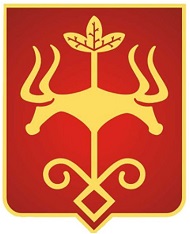 В своей деятельности Управление культуры муниципального образования «Город Майкоп» руководствуется основными документами и нормативными правовыми актами в сфере культуры федерального, регионального и муниципального значений, а также стремится к выполнению целей и задач, поставленных  программами и программными документами разных уровней.Управление культуры муниципального образования «Город Майкоп» обеспечивает достижение стратегических целей государственной политики Российской Федерации и Республики Адыгея на территории муниципального образования «Город Майкоп» в  сфере  культуры.№ п/пНаименование раздела№ страницI.Подготовка вопросов к рассмотрению законодательными и исполнительными органами власти4II.Вопросы для  рассмотрения на совещаниях с руководителями учреждений культуры4III.Организация работы по реализации муниципальных программ и исполнению законодательных и нормативных правовых актов6 - 7IV.Работа со средствами массовой информации7V.Социально-значимые культурные мероприятия, акции и юбилейные события7 - 34V.Мероприятия для людей с ограниченными возможностями здоровья и маломобильных групп населения34 - 39V.Цикл мероприятий, посвященных Году театра в России39 - 44V.Цикл мероприятий, посвященный юбилейным датам культуры и искусства России 44 - 48VI.Издательская деятельность48 - 49VII.Работа организационно-методического  отдела Управления культуры:      1. Методическое  обеспечение;      2. Семинары, мастер-классы;      3. Участие в Региональных семинарах, мастер-классах Центра народной культуры Республики Адыгея49 - 53VIII.Работа с персоналом и совершенствование кадрового состава Управления культуры муниципального образования «Город Майкоп»53 - 54IX.Основные юбилейные даты:Юбилейные даты в учреждениях культуры;Юбилейные даты, связанные с историей, культурой и искусством города Майкопа и Республики Адыгея 54 - 56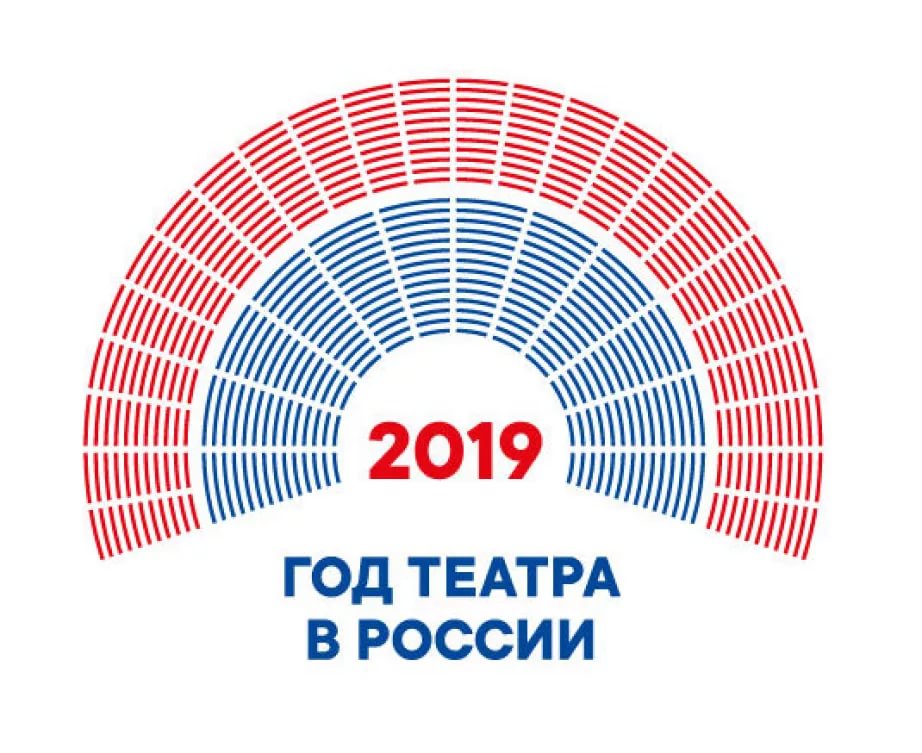  В соответствии с Указом Президента Владимира Владимировича Путина от 28 апреля 2018 года № 181, 2019 год объявлен Годом театра в Российской Федерации№п/пНаименование мероприятийНаименование мероприятийСроки и место проведенияСроки и место проведенияСроки и место проведенияСроки и место проведенияСроки и место проведенияСроки и место проведенияОтветственныйисполнительI. Подготовка вопросов к рассмотрению законодательными и исполнительными органами властиI. Подготовка вопросов к рассмотрению законодательными и исполнительными органами властиI. Подготовка вопросов к рассмотрению законодательными и исполнительными органами властиI. Подготовка вопросов к рассмотрению законодательными и исполнительными органами властиI. Подготовка вопросов к рассмотрению законодательными и исполнительными органами властиI. Подготовка вопросов к рассмотрению законодательными и исполнительными органами властиI. Подготовка вопросов к рассмотрению законодательными и исполнительными органами властиI. Подготовка вопросов к рассмотрению законодательными и исполнительными органами властиI. Подготовка вопросов к рассмотрению законодательными и исполнительными органами властиI. Подготовка вопросов к рассмотрению законодательными и исполнительными органами власти1.Подготовка проектов нормативных правовых актов Администрации муниципального образования «Город Майкоп» по вопросам деятельности в  сфере культурыПодготовка проектов нормативных правовых актов Администрации муниципального образования «Город Майкоп» по вопросам деятельности в  сфере культуры В течение года В течение года В течение года В течение года В течение года В течение годаЦеева Р.А.Внесение вопросов на рассмотрение заседаний Совета народных депутатов муниципального образования «Город Майкоп»Внесение вопросов на рассмотрение заседаний Совета народных депутатов муниципального образования «Город Майкоп»Внесение вопросов на рассмотрение заседаний Совета народных депутатов муниципального образования «Город Майкоп»Внесение вопросов на рассмотрение заседаний Совета народных депутатов муниципального образования «Город Майкоп»Внесение вопросов на рассмотрение заседаний Совета народных депутатов муниципального образования «Город Майкоп»Внесение вопросов на рассмотрение заседаний Совета народных депутатов муниципального образования «Город Майкоп»Внесение вопросов на рассмотрение заседаний Совета народных депутатов муниципального образования «Город Майкоп»Внесение вопросов на рассмотрение заседаний Совета народных депутатов муниципального образования «Город Майкоп»Внесение вопросов на рассмотрение заседаний Совета народных депутатов муниципального образования «Город Майкоп»Внесение вопросов на рассмотрение заседаний Совета народных депутатов муниципального образования «Город Майкоп»Информация «О работе Управления культуры муниципального образования «Город Майкоп» за 2018»Информация «О работе Управления культуры муниципального образования «Город Майкоп» за 2018»мартмартмартмартмартмартВаракута И.Н.Информация «О работе МУП «Городской парк культуры и отдыха» за  2018 год и перспективы развития на 2019 год»Информация «О работе МУП «Городской парк культуры и отдыха» за  2018 год и перспективы развития на 2019 год»апрельапрельапрельапрельапрельапрельВеселова О.А.Отчет о деятельности МБУК «Централизованная библиотечная система» за 2018 год и перспективах развитияОтчет о деятельности МБУК «Централизованная библиотечная система» за 2018 год и перспективах развитияиюньиюньиюньиюньиюньиюньПопова О.М.Информация «О деятельности и перспективах развития муниципальных творческих коллективов муниципального образования «Город Майкоп»Информация «О деятельности и перспективах развития муниципальных творческих коллективов муниципального образования «Город Майкоп»октябрьоктябрьоктябрьоктябрьоктябрьоктябрьВаракута И.Н.II. Вопросы для  рассмотрения на совещаниях с руководителями учреждений культурыII. Вопросы для  рассмотрения на совещаниях с руководителями учреждений культурыII. Вопросы для  рассмотрения на совещаниях с руководителями учреждений культурыII. Вопросы для  рассмотрения на совещаниях с руководителями учреждений культурыII. Вопросы для  рассмотрения на совещаниях с руководителями учреждений культурыII. Вопросы для  рассмотрения на совещаниях с руководителями учреждений культурыII. Вопросы для  рассмотрения на совещаниях с руководителями учреждений культурыII. Вопросы для  рассмотрения на совещаниях с руководителями учреждений культурыII. Вопросы для  рассмотрения на совещаниях с руководителями учреждений культурыII. Вопросы для  рассмотрения на совещаниях с руководителями учреждений культурыИтоги деятельности учреждений культуры за 2018 год. Итоги деятельности учреждений культуры за 2018 год. февральфевральфевральфевральВаракута И.Н.Сотникова Н. В.Варакута И.Н.Сотникова Н. В.Варакута И.Н.Сотникова Н. В.Выполнение муниципальных заданий. Итоги. Оценка качества оказания муниципальных услуг населениюВыполнение муниципальных заданий. Итоги. Оценка качества оказания муниципальных услуг населениюфевральфевральфевральфевральВаракута И.Н.Сотникова Н.В.Попова О.М.Варакута И.Н.Сотникова Н.В.Попова О.М.Варакута И.Н.Сотникова Н.В.Попова О.М.О результатах  финансово-хозяйственной деятельности учреждений культуры, подведомственных Управлению культуры муниципального образования «Город Майкоп» за 2018 годО результатах  финансово-хозяйственной деятельности учреждений культуры, подведомственных Управлению культуры муниципального образования «Город Майкоп» за 2018 годфевральфевральфевральфевральЗафесова Ф.М.Попова О.М.Зафесова Ф.М.Попова О.М.Зафесова Ф.М.Попова О.М.Организация работы по реализации национального проекта «Культура»Организация работы по реализации национального проекта «Культура»в течение годав течение годав течение годав течение годаЦеева Р.А.Цеева Р.А.Цеева Р.А.Об организации и проведении городских смотров, конкурсов, фестивалей в 2019 годуОб организации и проведении городских смотров, конкурсов, фестивалей в 2019 годуфевральмартфевральмартфевральмартфевральмартВаракута И. Н.Сотникова Н. В.Варакута И. Н.Сотникова Н. В.Варакута И. Н.Сотникова Н. В.Об итогах проведения городских фестивалей, конкурсовОб итогах проведения городских фестивалей, конкурсовмаймаймаймайВаракута И.Н.Сотникова Н.В.Варакута И.Н.Сотникова Н.В.Варакута И.Н.Сотникова Н.В.О подготовке празднования Дня ПобедыО подготовке празднования Дня ПобедыапрельапрельапрельапрельВаракута И.Н.Веселова О.А.Варакута И.Н.Веселова О.А.Варакута И.Н.Веселова О.А.О готовности объектов учреждений культуры к осенне-зимнему периоду 2019-2020 годовО готовности объектов учреждений культуры к осенне-зимнему периоду 2019-2020 годовсентябрьсентябрьсентябрьсентябрьГерцовский О.А.Герцовский О.А.Герцовский О.А.О плане работы Управления культуры на 2020 год О плане работы Управления культуры на 2020 год ноябрьноябрьноябрьноябрьВаракута И.Н.Варакута И.Н.Варакута И.Н.О требованиях к годовым отчетам о результатах деятельности учреждений культуры, подведомственных Управлению культуры муниципального образования «Город Майкоп»О требованиях к годовым отчетам о результатах деятельности учреждений культуры, подведомственных Управлению культуры муниципального образования «Город Майкоп»декабрьдекабрьдекабрьдекабрьВаракута И.Н.Веселова О.А.Варакута И.Н.Веселова О.А.Варакута И.Н.Веселова О.А.Ш. Организация работы по реализации муниципальных программ и исполнению законодательных и нормативных правовых актовШ. Организация работы по реализации муниципальных программ и исполнению законодательных и нормативных правовых актовШ. Организация работы по реализации муниципальных программ и исполнению законодательных и нормативных правовых актовШ. Организация работы по реализации муниципальных программ и исполнению законодательных и нормативных правовых актовШ. Организация работы по реализации муниципальных программ и исполнению законодательных и нормативных правовых актовШ. Организация работы по реализации муниципальных программ и исполнению законодательных и нормативных правовых актовШ. Организация работы по реализации муниципальных программ и исполнению законодательных и нормативных правовых актовШ. Организация работы по реализации муниципальных программ и исполнению законодательных и нормативных правовых актовШ. Организация работы по реализации муниципальных программ и исполнению законодательных и нормативных правовых актовШ. Организация работы по реализации муниципальных программ и исполнению законодательных и нормативных правовых актовПодготовка отчета о результатах реализации Плана мероприятий Программы социально-экономического развития за 2018 год в сфере культуры Подготовка отчета о результатах реализации Плана мероприятий Программы социально-экономического развития за 2018 год в сфере культуры январьянварьянварьянварьВаракута И.Н.Сотникова Н. В.Попова О.М.Варакута И.Н.Сотникова Н. В.Попова О.М.Варакута И.Н.Сотникова Н. В.Попова О.М.Подготовка отчета о реализации и оценке эффективности муниципальной программы «Развитие культуры муниципального образования «Город Майкоп» на 2018-2020 годы» за 2018 годПодготовка отчета о реализации и оценке эффективности муниципальной программы «Развитие культуры муниципального образования «Город Майкоп» на 2018-2020 годы» за 2018 годфевраль февраль февраль февраль Варакута И.Н.Сотникова Н. В.Попова О.М.Варакута И.Н.Сотникова Н. В.Попова О.М.Варакута И.Н.Сотникова Н. В.Попова О.М.Мониторинг мероприятий муниципальной программы «Развитие культуры муниципального образования «Город Майкоп» на 2018 – 2021 годы»Мониторинг мероприятий муниципальной программы «Развитие культуры муниципального образования «Город Майкоп» на 2018 – 2021 годы»в течение годав течение годав течение годав течение годаЦеева Р.А.Цеева Р.А.Цеева Р.А.Осуществление контроля за выполнением муниципальных заданий подведомственными учреждениямиОсуществление контроля за выполнением муниципальных заданий подведомственными учреждениямив течение годав течение годав течение годав течение годаВаракута И.Н.Сотникова Н.В.Попова О.М.Варакута И.Н.Сотникова Н.В.Попова О.М.Варакута И.Н.Сотникова Н.В.Попова О.М.Осуществление ведомственного контроля в сфере трудового законодательства Осуществление ведомственного контроля в сфере трудового законодательства в течение годав течение годав течение годав течение годаВаракута И.Н.Сотникова Н.В.Попова О.М.Цеева М.М.Варакута И.Н.Сотникова Н.В.Попова О.М.Цеева М.М.Варакута И.Н.Сотникова Н.В.Попова О.М.Цеева М.М.Мониторинг поступления средств от приносящей доход деятельности муниципальных бюджетных учреждений культурыМониторинг поступления средств от приносящей доход деятельности муниципальных бюджетных учреждений культурыежемесячноежемесячноежемесячноежемесячноЗафесова Ф.М.Попова О.М.Зафесова Ф.М.Попова О.М.Зафесова Ф.М.Попова О.М.Координация и контроль за деятельностью муниципальных бюджетных учреждений культуры, в том числе за качеством предоставления муниципальных услугКоординация и контроль за деятельностью муниципальных бюджетных учреждений культуры, в том числе за качеством предоставления муниципальных услугв течение годав течение годав течение годав течение годаВаракута И.Н.Сотникова Н.В.Попова О.М.Варакута И.Н.Сотникова Н.В.Попова О.М.Варакута И.Н.Сотникова Н.В.Попова О.М.Контроль за размещением информации на официальном сайте bus.gov.ruКонтроль за размещением информации на официальном сайте bus.gov.ruежеквартальноежеквартальноежеквартальноежеквартальноГерцовский О. А.Герцовский О. А.Герцовский О. А.IV. Работа со средствами массовой информацииIV. Работа со средствами массовой информацииIV. Работа со средствами массовой информацииIV. Работа со средствами массовой информацииIV. Работа со средствами массовой информацииIV. Работа со средствами массовой информацииIV. Работа со средствами массовой информацииIV. Работа со средствами массовой информацииIV. Работа со средствами массовой информацииIV. Работа со средствами массовой информации1.Информационное сотрудничество с редакциями городских и республиканских  СМИИнформационное сотрудничество с редакциями городских и республиканских  СМИИнформационное сотрудничество с редакциями городских и республиканских  СМИИнформационное сотрудничество с редакциями городских и республиканских  СМИв течение годав течение годав течение годаВеселова О.А.Веселова О.А.2.Работа с редакциями муниципальных средств массовой информации по основным направлениям деятельности Управления культуры и учреждений культурыРабота с редакциями муниципальных средств массовой информации по основным направлениям деятельности Управления культуры и учреждений культурыРабота с редакциями муниципальных средств массовой информации по основным направлениям деятельности Управления культуры и учреждений культурыРабота с редакциями муниципальных средств массовой информации по основным направлениям деятельности Управления культуры и учреждений культурыв течение годав течение годав течение годаЛизина В.В.Лизина В.В.3.Подготовка пресс-релизов, информационных, справочных, аналитических, публицистических и других материалов по актуальным вопросам деятельности Управления культуры для городских и республиканских СМИПодготовка пресс-релизов, информационных, справочных, аналитических, публицистических и других материалов по актуальным вопросам деятельности Управления культуры для городских и республиканских СМИПодготовка пресс-релизов, информационных, справочных, аналитических, публицистических и других материалов по актуальным вопросам деятельности Управления культуры для городских и республиканских СМИПодготовка пресс-релизов, информационных, справочных, аналитических, публицистических и других материалов по актуальным вопросам деятельности Управления культуры для городских и республиканских СМИв течение годав течение годав течение годаЛизина В.В.Лизина В.В.4.Подготовка  анонсов и итоговых материалов о наиболее значимых событиях учреждений культурыПодготовка  анонсов и итоговых материалов о наиболее значимых событиях учреждений культурыПодготовка  анонсов и итоговых материалов о наиболее значимых событиях учреждений культурыПодготовка  анонсов и итоговых материалов о наиболее значимых событиях учреждений культурыв течение годав течение годав течение годаЛизина В.В.Лизина В.В.5.Регулярное обновление страницы Управления культуры на официальном сайте Администрации муниципального образования «Город Майкоп»Регулярное обновление страницы Управления культуры на официальном сайте Администрации муниципального образования «Город Майкоп»Регулярное обновление страницы Управления культуры на официальном сайте Администрации муниципального образования «Город Майкоп»Регулярное обновление страницы Управления культуры на официальном сайте Администрации муниципального образования «Город Майкоп»в течение годав течение годав течение годаОстренок М.И.Остренок М.И.V. Социально-значимые культурные мероприятия, акции и юбилейные событияV. Социально-значимые культурные мероприятия, акции и юбилейные событияV. Социально-значимые культурные мероприятия, акции и юбилейные событияV. Социально-значимые культурные мероприятия, акции и юбилейные событияV. Социально-значимые культурные мероприятия, акции и юбилейные событияV. Социально-значимые культурные мероприятия, акции и юбилейные событияV. Социально-значимые культурные мероприятия, акции и юбилейные событияV. Социально-значимые культурные мероприятия, акции и юбилейные событияV. Социально-значимые культурные мероприятия, акции и юбилейные событияV. Социально-значимые культурные мероприятия, акции и юбилейные события1.1.Цикл мероприятий, направленных на духовно-нравственное воспитание граждан, развитие культурно-творческих навыков и навыков социальной коммуникации, а также мировому художественному наследиюЦикл мероприятий, направленных на духовно-нравственное воспитание граждан, развитие культурно-творческих навыков и навыков социальной коммуникации, а также мировому художественному наследиюЦикл мероприятий, направленных на духовно-нравственное воспитание граждан, развитие культурно-творческих навыков и навыков социальной коммуникации, а также мировому художественному наследиюв течение годапо отдельному планув течение годапо отдельному планув течение годапо отдельному планув течение годапо отдельному плануСотникова Н.В.2.2.Цикл мероприятий в рамках Десятилетия детства в Российской Федерации (2018-2027) Указ Президента Российской Федерации от 29 мая 2017 года № 240Цикл мероприятий в рамках Десятилетия детства в Российской Федерации (2018-2027) Указ Президента Российской Федерации от 29 мая 2017 года № 240Цикл мероприятий в рамках Десятилетия детства в Российской Федерации (2018-2027) Указ Президента Российской Федерации от 29 мая 2017 года № 240в течение годапо отдельному планув течение годапо отдельному планув течение годапо отдельному планув течение годапо отдельному плануВаракута И.Н.Сотникова Н.В.3.3.Цикл мероприятий, посвященный Году театра в РоссииЦикл мероприятий, посвященный Году театра в РоссииЦикл мероприятий, посвященный Году театра в Россиив течение годапо отдельному планув течение годапо отдельному планув течение годапо отдельному планув течение годапо отдельному плануВаракута И.Н.Сотникова Н.В.4.4.«Наш дом - Адыгея» - художественный проект, посвященный 100-летию Республики Адыгея (1922 г.) «Наш дом - Адыгея» - художественный проект, посвященный 100-летию Республики Адыгея (1922 г.) «Наш дом - Адыгея» - художественный проект, посвященный 100-летию Республики Адыгея (1922 г.) 2019 – 2022 г.по отдельному плану2019 – 2022 г.по отдельному плану2019 – 2022 г.по отдельному плану2019 – 2022 г.по отдельному плануВаракута И.Н.5.5.«Цвети, республика моя!» - цикл праздничных концертно-тематических мероприятий, посвященных 100-летию Республики Адыгея (1922 г.)«Цвети, республика моя!» - цикл праздничных концертно-тематических мероприятий, посвященных 100-летию Республики Адыгея (1922 г.)«Цвети, республика моя!» - цикл праздничных концертно-тематических мероприятий, посвященных 100-летию Республики Адыгея (1922 г.)2019 – 2022 г.по отдельному плану2019 – 2022 г.по отдельному плану2019 – 2022 г.по отдельному плану2019 – 2022 г.по отдельному плануВаракута И.Н.6.6.«Майкопский Арбат»  - цикл выставок народных умельцев«Майкопский Арбат»  - цикл выставок народных умельцев«Майкопский Арбат»  - цикл выставок народных умельцевв течение годав течение годав течение годав течение годаВеселова О.А.7.7.«Летние встречи по выходным» - цикл культурно-досуговых мероприятий в Городском парке культуры и отдыха«Летние встречи по выходным» - цикл культурно-досуговых мероприятий в Городском парке культуры и отдыха«Летние встречи по выходным» - цикл культурно-досуговых мероприятий в Городском парке культуры и отдыхамай-октябрьГорпарк май-октябрьГорпарк май-октябрьГорпарк май-октябрьГорпарк Веселова О.А.8.8.«А у нас во дворе!» - цикл игровых, развлекательных, профилактических программ в рамках реализации проекта «Формирование комфортной городской среды»«А у нас во дворе!» - цикл игровых, развлекательных, профилактических программ в рамках реализации проекта «Формирование комфортной городской среды»«А у нас во дворе!» - цикл игровых, развлекательных, профилактических программ в рамках реализации проекта «Формирование комфортной городской среды»в течение годаДворовые территориив течение годаДворовые территориив течение годаДворовые территориив течение годаДворовые территорииВаракута И.Н.9.9.«Здоровый город» - цикл мероприятий по пропаганде здорового образа жизни и профилактике правонарушений в подростковой и молодежной среде«Здоровый город» - цикл мероприятий по пропаганде здорового образа жизни и профилактике правонарушений в подростковой и молодежной среде«Здоровый город» - цикл мероприятий по пропаганде здорового образа жизни и профилактике правонарушений в подростковой и молодежной средев течение годаДома культуры, библиотеки в течение годаДома культуры, библиотеки в течение годаДома культуры, библиотеки в течение годаДома культуры, библиотеки Веселова О.А.Лизина В.В.10.10.«Толерантность – дорога к миру» - цикл мероприятий по профилактике терроризма и экстремизма, пропаганде культурных ценностей разных народов «Толерантность – дорога к миру» - цикл мероприятий по профилактике терроризма и экстремизма, пропаганде культурных ценностей разных народов «Толерантность – дорога к миру» - цикл мероприятий по профилактике терроризма и экстремизма, пропаганде культурных ценностей разных народов в течение годаДома культуры, библиотеки в течение годаДома культуры, библиотеки в течение годаДома культуры, библиотеки в течение годаДома культуры, библиотеки Веселова О.А.Лизина В.В.11.11. «Культура без границ» - цикл мероприятий для людей с ограниченными возможностями и социально-незащищенными семьями «Культура без границ» - цикл мероприятий для людей с ограниченными возможностями и социально-незащищенными семьями «Культура без границ» - цикл мероприятий для людей с ограниченными возможностями и социально-незащищенными семьямив течение годаДома культуры, библиотеки в течение годаДома культуры, библиотеки в течение годаДома культуры, библиотеки в течение годаДома культуры, библиотеки Веселова О.А.Лизина В.В.12.12.«Петр I – великий российский император» - цикл мероприятий, посвященный 350 - летию со дня рождения (2019-2022)«Петр I – великий российский император» - цикл мероприятий, посвященный 350 - летию со дня рождения (2019-2022)«Петр I – великий российский император» - цикл мероприятий, посвященный 350 - летию со дня рождения (2019-2022)в течение годаДома культуры, библиотеки в течение годаДома культуры, библиотеки в течение годаДома культуры, библиотеки в течение годаДома культуры, библиотеки Веселова О.А.Лизина В.В.13.13.Организация и проведение Фестивалей КВНОрганизация и проведение Фестивалей КВНОрганизация и проведение Фестивалей КВНв течение годав течение годав течение годав течение годаМайкопская лига КВН14.14.«Мир в красках детства» - цикл выставок детского художественного творчества «Мир в красках детства» - цикл выставок детского художественного творчества «Мир в красках детства» - цикл выставок детского художественного творчества в течение года ДХШв течение года ДХШв течение года ДХШв течение года ДХШСотникова Н.В.Бредихина И.В.15.15.Участие в тематических киноакциях, посвященных знаменательным и государственным датам (совместно с ГБУК РА «ЦНК»)Участие в тематических киноакциях, посвященных знаменательным и государственным датам (совместно с ГБУК РА «ЦНК»)Участие в тематических киноакциях, посвященных знаменательным и государственным датам (совместно с ГБУК РА «ЦНК»)в течение годав течение годав течение годав течение годаВеселова О.А.Николенко Н.Н.16.16.Участие в митинге, посвященном Дню памяти воинов, погибших в локальных конфликтахУчастие в митинге, посвященном Дню памяти воинов, погибших в локальных конфликтахУчастие в митинге, посвященном Дню памяти воинов, погибших в локальных конфликтах2 январяМемориал воинам, погибшим в локальных конфликтах2 январяМемориал воинам, погибшим в локальных конфликтах2 январяМемориал воинам, погибшим в локальных конфликтах2 январяМемориал воинам, погибшим в локальных конфликтахВаракута И.Н.17.17.«Арт-ёлка 2019» - VI открытый городской конкурс альтернативной новогодней ели (II тур)«Арт-ёлка 2019» - VI открытый городской конкурс альтернативной новогодней ели (II тур)«Арт-ёлка 2019» - VI открытый городской конкурс альтернативной новогодней ели (II тур)3-8 январяГДК «Гигант»3-8 январяГДК «Гигант»3-8 январяГДК «Гигант»3-8 январяГДК «Гигант»Сотникова Н.В.Лизина В.В.18.18.«В волшебной стране новогодней сказки»  - муниципальные новогодние елки для детей«В волшебной стране новогодней сказки»  - муниципальные новогодние елки для детей«В волшебной стране новогодней сказки»  - муниципальные новогодние елки для детей3-8 январяГДК «Гигант»3-8 январяГДК «Гигант»3-8 январяГДК «Гигант»3-8 январяГДК «Гигант»Варакута И.Н.Веселова О.А.19.19.«Майкоп встречает Новый год!» - цикл развлекательно-игровых программ (по отдельному плану)«Майкоп встречает Новый год!» - цикл развлекательно-игровых программ (по отдельному плану)«Майкоп встречает Новый год!» - цикл развлекательно-игровых программ (по отдельному плану)3-13 январяГорпарк, пл. им. Ленина3-13 январяГорпарк, пл. им. Ленина3-13 январяГорпарк, пл. им. Ленина3-13 январяГорпарк, пл. им. ЛенинаВеселова О.А.20.20.«Светлый праздник Рождества»– цикл праздничных рождественских мероприятий«Светлый праздник Рождества»– цикл праздничных рождественских мероприятий«Светлый праздник Рождества»– цикл праздничных рождественских мероприятий6-7 январяучреждения культуры6-7 январяучреждения культуры6-7 январяучреждения культуры6-7 январяучреждения культурыВаракута И.Н.Руководители учреждений культуры21.21.Вернисаж юных художников «Белый этюд»Вернисаж юных художников «Белый этюд»Вернисаж юных художников «Белый этюд»10 январяДХШ10 январяДХШ10 январяДХШ10 январяДХШСотникова Н.В.Бредихина И.В.22.22.«Старый год прощается, новый к нам спешит!» - праздничные программы закрытия новогодних елок на пл. им. Ленина и в Городском парке «Старый год прощается, новый к нам спешит!» - праздничные программы закрытия новогодних елок на пл. им. Ленина и в Городском парке «Старый год прощается, новый к нам спешит!» - праздничные программы закрытия новогодних елок на пл. им. Ленина и в Городском парке 13 января13.00ч. пл.Ленина,14.00ч. Горпарк 13 января13.00ч. пл.Ленина,14.00ч. Горпарк 13 января13.00ч. пл.Ленина,14.00ч. Горпарк 13 января13.00ч. пл.Ленина,14.00ч. Горпарк Варакута И.Н.Веселова О.А.23.23.«В сердце, словно отчаянный гром, Ленинградский звучит метроном» - концерт памяти, посвященный 75-лению снятия блокады Ленинграда«В сердце, словно отчаянный гром, Ленинградский звучит метроном» - концерт памяти, посвященный 75-лению снятия блокады Ленинграда«В сердце, словно отчаянный гром, Ленинградский звучит метроном» - концерт памяти, посвященный 75-лению снятия блокады Ленинграда25 январяГДК «Гигант»25 январяГДК «Гигант»25 январяГДК «Гигант»25 январяГДК «Гигант»Сотникова Н.В.Грачева Л.А.24.24.«День святой Татьяны -  День студентов» - цикл мероприятий, посвященный Дню студентов «День святой Татьяны -  День студентов» - цикл мероприятий, посвященный Дню студентов «День святой Татьяны -  День студентов» - цикл мероприятий, посвященный Дню студентов 25 январяДома культуры25 январяДома культуры25 январяДома культуры25 январяДома культурыВеселова О.А. директора ДК25.25.«Я, конечно, вернусь…» - тематический концерт, посвященный творчеству Владимира Высоцкого«Я, конечно, вернусь…» - тематический концерт, посвященный творчеству Владимира Высоцкого«Я, конечно, вернусь…» - тематический концерт, посвященный творчеству Владимира Высоцкого25 января ГДК «Гигант»25 января ГДК «Гигант»25 января ГДК «Гигант»25 января ГДК «Гигант»Веселова О.А.Николенко Н.Н.26.26.Республиканский конкурс социального плаката «Гражданская позиция» (соучредительство)Республиканский конкурс социального плаката «Гражданская позиция» (соучредительство)Республиканский конкурс социального плаката «Гражданская позиция» (соучредительство)25 января  - 1 апреля25 января  - 1 апреля25 января  - 1 апреля25 января  - 1 апреляВаракута И.Н.27.27.«Ты в памяти и в сердце, Ленинград!» - цикл мероприятий, посвященный 75-летию снятия блокады в Ленинграде«Ты в памяти и в сердце, Ленинград!» - цикл мероприятий, посвященный 75-летию снятия блокады в Ленинграде«Ты в памяти и в сердце, Ленинград!» - цикл мероприятий, посвященный 75-летию снятия блокады в Ленинграде27 январяДетские школы искусств, Дома культуры, библиотеки27 январяДетские школы искусств, Дома культуры, библиотеки27 январяДетские школы искусств, Дома культуры, библиотеки27 январяДетские школы искусств, Дома культуры, библиотекиЛизина В.В.Коломейцева А.В.28.28.«Рождественская сказка» - турнир по бально-спортивным танцам«Рождественская сказка» - турнир по бально-спортивным танцам«Рождественская сказка» - турнир по бально-спортивным танцам27 январяГДК «Гигант»27 январяГДК «Гигант»27 январяГДК «Гигант»27 январяГДК «Гигант»Веселова О.А.Николенко Н.Н.29.29.«Памятный январь 43-го…» - цикл мероприятий, посвященный 76-ой годовщине освобождения Майкопа от немецко-фашистских захватчиков«Памятный январь 43-го…» - цикл мероприятий, посвященный 76-ой годовщине освобождения Майкопа от немецко-фашистских захватчиков«Памятный январь 43-го…» - цикл мероприятий, посвященный 76-ой годовщине освобождения Майкопа от немецко-фашистских захватчиков29  январяДома культуры, библиотеки29  январяДома культуры, библиотеки29  январяДома культуры, библиотеки29  январяДома культуры, библиотекиВаракута И.Н.Руководители учреждений культуры30.30.Подведение итогов и награждение участников VI открытого Городского конкурса «Арт-ёлка  - 2019»Подведение итогов и награждение участников VI открытого Городского конкурса «Арт-ёлка  - 2019»Подведение итогов и награждение участников VI открытого Городского конкурса «Арт-ёлка  - 2019»1 февраляГДК «Гигант»1 февраляГДК «Гигант»1 февраляГДК «Гигант»1 февраляГДК «Гигант»Веселова О.А.Лизина В.В.31.31.«Великий гений - Пушкин» - цикл мероприятий, посвященный дню памяти А.С. Пушкина «Великий гений - Пушкин» - цикл мероприятий, посвященный дню памяти А.С. Пушкина «Великий гений - Пушкин» - цикл мероприятий, посвященный дню памяти А.С. Пушкина 9-10 февраля Дома культуры, библиотеки9-10 февраля Дома культуры, библиотеки9-10 февраля Дома культуры, библиотеки9-10 февраля Дома культуры, библиотекиВеселова О.А.Руководители учреждений культуры32.32.«Школьный бал» - музыкально-театрализованное представление, приуроченное к Году театра в России«Школьный бал» - музыкально-театрализованное представление, приуроченное к Году театра в России«Школьный бал» - музыкально-театрализованное представление, приуроченное к Году театра в России9 февраляГосфилармония РА9 февраляГосфилармония РА9 февраляГосфилармония РА9 февраляГосфилармония РАСотникова Н.В.Гордиенко Д.П.33.33.«Афганский набат нашей памяти» - цикл мероприятий, посвященный Дню воинов-интернационалистов«Афганский набат нашей памяти» - цикл мероприятий, посвященный Дню воинов-интернационалистов«Афганский набат нашей памяти» - цикл мероприятий, посвященный Дню воинов-интернационалистов15 февраляДома культуры, библиотеки15 февраляДома культуры, библиотеки15 февраляДома культуры, библиотеки15 февраляДома культуры, библиотекиЛизина В.В.Руководители учреждений культуры34.34.«Афганистан – наша память и боль» - чествование ветеранов и участников военного конфликта, посвященное 30-летию вывода войск из Афганистана  «Афганистан – наша память и боль» - чествование ветеранов и участников военного конфликта, посвященное 30-летию вывода войск из Афганистана  «Афганистан – наша память и боль» - чествование ветеранов и участников военного конфликта, посвященное 30-летию вывода войск из Афганистана  15 февраляГДК «Гигант»15 февраляГДК «Гигант»15 февраляГДК «Гигант»15 февраляГДК «Гигант»Варакута И.Н.Николенко Н.Н.35.35.Участие в торжественных мероприятиях, посвященных 76-ой годовщине освобождения Республики Адыгея от немецко-фашистских захватчиковУчастие в торжественных мероприятиях, посвященных 76-ой годовщине освобождения Республики Адыгея от немецко-фашистских захватчиковУчастие в торжественных мероприятиях, посвященных 76-ой годовщине освобождения Республики Адыгея от немецко-фашистских захватчиков18 февраля Главный городской мемориал18 февраля Главный городской мемориал18 февраля Главный городской мемориал18 февраля Главный городской мемориалВаракута И.Н.36.36.«Пусть поколения знают! Пусть поколения помнят!» - цикл мероприятий, посвященный 76-ой годовщине освобождения Республики Адыгея от немецко-фашистских захватчиков «Пусть поколения знают! Пусть поколения помнят!» - цикл мероприятий, посвященный 76-ой годовщине освобождения Республики Адыгея от немецко-фашистских захватчиков «Пусть поколения знают! Пусть поколения помнят!» - цикл мероприятий, посвященный 76-ой годовщине освобождения Республики Адыгея от немецко-фашистских захватчиков 18 февраляДома культуры, библиотеки18 февраляДома культуры, библиотеки18 февраляДома культуры, библиотеки18 февраляДома культуры, библиотекиВаракута И.Н.37.37.«Слава, Армии России!» - цикл мероприятий, посвященный Дню защитника Отечества «Слава, Армии России!» - цикл мероприятий, посвященный Дню защитника Отечества «Слава, Армии России!» - цикл мероприятий, посвященный Дню защитника Отечества 20-23 февраляУчреждения культуры20-23 февраляУчреждения культуры20-23 февраляУчреждения культуры20-23 февраляУчреждения культурыВаракута И.Н. Сотникова Н.В.38.38.«Самый лучший!» - общешкольный конкурс среди учащихся Детской школы искусств №6«Самый лучший!» - общешкольный конкурс среди учащихся Детской школы искусств №6«Самый лучший!» - общешкольный конкурс среди учащихся Детской школы искусств №620 февраляДШИ №620 февраляДШИ №620 февраляДШИ №620 февраляДШИ №6Сотникова Н.В.Гордиенко Д.П.39.39.«Величие родного языка» - цикл мероприятий, посвященный Международному Дню родного языка«Величие родного языка» - цикл мероприятий, посвященный Международному Дню родного языка«Величие родного языка» - цикл мероприятий, посвященный Международному Дню родного языка21 февраляДома культуры,библиотеки21 февраляДома культуры,библиотеки21 февраляДома культуры,библиотеки21 февраляДома культуры,библиотекиЛизина В.В.Руководители учреждений культуры40.40.Участие в VIII Открытом республиканском конкурсе юных исполнителей на духовых и ударных инструментахУчастие в VIII Открытом республиканском конкурсе юных исполнителей на духовых и ударных инструментахУчастие в VIII Открытом республиканском конкурсе юных исполнителей на духовых и ударных инструментах28 февраляАРКИ им. У.Х.Тхабисимова28 февраляАРКИ им. У.Х.Тхабисимова28 февраляАРКИ им. У.Х.Тхабисимова28 февраляАРКИ им. У.Х.ТхабисимоваСотникова Н.В.41.41.«Легенда - 2019» - турнир по бально-спортивным танцам«Легенда - 2019» - турнир по бально-спортивным танцам«Легенда - 2019» - турнир по бально-спортивным танцаммартГДК «Гигант»мартГДК «Гигант»мартГДК «Гигант»мартГДК «Гигант»Веселова О.А.Николенко Н.Н.42.42.«Для вас все песни и цветы!»  - цикл мероприятий, посвященный Международному женскому Дню«Для вас все песни и цветы!»  - цикл мероприятий, посвященный Международному женскому Дню«Для вас все песни и цветы!»  - цикл мероприятий, посвященный Международному женскому Дню3-8 мартаДома культуры, библиотеки, ДШИ, муниципальные творческие коллективы3-8 мартаДома культуры, библиотеки, ДШИ, муниципальные творческие коллективы3-8 мартаДома культуры, библиотеки, ДШИ, муниципальные творческие коллективы3-8 мартаДома культуры, библиотеки, ДШИ, муниципальные творческие коллективыВеселова О.А. Руководители учреждений культуры43.43.Участие во II Региональном этапе в Республике Адыгея Конкурса среди учащихся ДШИ в рамках ХVI Международного конкурса 
им. П.И.ЧайковскогоУчастие во II Региональном этапе в Республике Адыгея Конкурса среди учащихся ДШИ в рамках ХVI Международного конкурса 
им. П.И.ЧайковскогоУчастие во II Региональном этапе в Республике Адыгея Конкурса среди учащихся ДШИ в рамках ХVI Международного конкурса 
им. П.И.Чайковского4 мартаАРКИ им. У.Х.Тхабисимова4 мартаАРКИ им. У.Х.Тхабисимова4 мартаАРКИ им. У.Х.Тхабисимова4 мартаАРКИ им. У.Х.ТхабисимоваСотникова Н.В.44.44.«Майкопская Масленица!» - цикл праздничных мероприятий (по отдельному плану)«Майкопская Масленица!» - цикл праздничных мероприятий (по отдельному плану)«Майкопская Масленица!» - цикл праздничных мероприятий (по отдельному плану)4 – 10 марта4 – 10 марта4 – 10 марта4 – 10 мартаВаракута И.Н.Цеева М.М.45.45.«Масленица пришла – всем веселье принесла!» - концертные выступления творческого объединения «Звонница»«Масленица пришла – всем веселье принесла!» - концертные выступления творческого объединения «Звонница»«Масленица пришла – всем веселье принесла!» - концертные выступления творческого объединения «Звонница»4-10 марта дошкольные и образовательные учреждения г.Майкопа4-10 марта дошкольные и образовательные учреждения г.Майкопа4-10 марта дошкольные и образовательные учреждения г.Майкопа4-10 марта дошкольные и образовательные учреждения г.МайкопаВеселова О.А.Гордиенко Д.П.46.46.«Праздничный переполох» - концерт вокально-эстрадной студии «Радуга», посвященный Международному женскому дню «Праздничный переполох» - концерт вокально-эстрадной студии «Радуга», посвященный Международному женскому дню «Праздничный переполох» - концерт вокально-эстрадной студии «Радуга», посвященный Международному женскому дню 6 мартаКамерный музыкальный театр6 мартаКамерный музыкальный театр6 мартаКамерный музыкальный театр6 мартаКамерный музыкальный театрВеселова О.А.Щербак Е.В.47.47.Вернисаж юных художников «Весенняя капель»Вернисаж юных художников «Весенняя капель»Вернисаж юных художников «Весенняя капель»мартДХШмартДХШмартДХШмартДХШСотникова Н.В.Бредихина И.В.48.48.«Гуляй, Масленица!» - народное гуляние, игры и конкурсы«Гуляй, Масленица!» - народное гуляние, игры и конкурсы«Гуляй, Масленица!» - народное гуляние, игры и конкурсы9 мартаДШИ №69 мартаДШИ №69 мартаДШИ №69 мартаДШИ №6Сотникова Н.В.Гордиенко Д.П.49.49.«Сударыня Масленица» - III Городской конкурс на лучшую масленичную куклу-чучело «Сударыня Масленица» - III Городской конкурс на лучшую масленичную куклу-чучело «Сударыня Масленица» - III Городской конкурс на лучшую масленичную куклу-чучело 10 мартаГорпарк 10 мартаГорпарк 10 мартаГорпарк 10 мартаГорпарк Веселова О.А.50.50.«Широкая Масленица!» - совместная программа ТО «Звонница» и ДШИ №6«Широкая Масленица!» - совместная программа ТО «Звонница» и ДШИ №6«Широкая Масленица!» - совместная программа ТО «Звонница» и ДШИ №610 мартаТО «Звонница», ДШИ №610 мартаТО «Звонница», ДШИ №610 мартаТО «Звонница», ДШИ №610 мартаТО «Звонница», ДШИ №6Веселова О.А.Гордиенко Д.П.51.51.День Конституции Республики Адыгея – цикл книжных выставокДень Конституции Республики Адыгея – цикл книжных выставокДень Конституции Республики Адыгея – цикл книжных выставок10 мартабиблиотеки10 мартабиблиотеки10 мартабиблиотеки10 мартабиблиотекиПопова О.М.Джаримок З.К.52.52.Участие в Республиканском конкурсе юных пианистовУчастие в Республиканском конкурсе юных пианистовУчастие в Республиканском конкурсе юных пианистов12-13 марта АРДШИ им. К.Х.Тлецерука, ДШИ №112-13 марта АРДШИ им. К.Х.Тлецерука, ДШИ №112-13 марта АРДШИ им. К.Х.Тлецерука, ДШИ №112-13 марта АРДШИ им. К.Х.Тлецерука, ДШИ №1Сотникова Н.В.53.53.«Весеннее настроение» - общешкольный концерт учащихся 
ДШИ №1«Весеннее настроение» - общешкольный концерт учащихся 
ДШИ №1«Весеннее настроение» - общешкольный концерт учащихся 
ДШИ №115 мартаГДК «Гигант»15 мартаГДК «Гигант»15 мартаГДК «Гигант»15 мартаГДК «Гигант»Сотникова Н.В.Грачева Л.А.54.54.«В мире вальса» - интерактивная концертно-развлекательная конкурсная  программа, посвященная юбилею  И. Штрауса (отца)«В мире вальса» - интерактивная концертно-развлекательная конкурсная  программа, посвященная юбилею  И. Штрауса (отца)«В мире вальса» - интерактивная концертно-развлекательная конкурсная  программа, посвященная юбилею  И. Штрауса (отца)16 мартАГУ16 мартАГУ16 мартАГУ16 мартАГУВаракута И.Н.Ядова Р.Х.55.55.«Мы вместе!» - праздничный концерт, посвященный Дню воссоединения Крыма с Россией«Мы вместе!» - праздничный концерт, посвященный Дню воссоединения Крыма с Россией«Мы вместе!» - праздничный концерт, посвященный Дню воссоединения Крыма с Россией18 мартаГорпарк 18 мартаГорпарк 18 мартаГорпарк 18 мартаГорпарк Варакута И.Н.56.56.«Самый лучший!» - общешкольный конкурс«Самый лучший!» - общешкольный конкурс«Самый лучший!» - общешкольный конкурс20 мартаДШИ №620 мартаДШИ №620 мартаДШИ №620 мартаДШИ №6Сотникова Н.В.Гордиенко Д.П.57.57.«Новый год у адыгов» - литературно-музыкальная композиция«Новый год у адыгов» - литературно-музыкальная композиция«Новый год у адыгов» - литературно-музыкальная композиция20 мартаДШИ №320 мартаДШИ №320 мартаДШИ №320 мартаДШИ №3Сотникова Н.В.Берсекова Б.В.58.58.Встреча  Нового года по адыгским традициям «Адыгэ Илъэсыкэ мэфэкI»Встреча  Нового года по адыгским традициям «Адыгэ Илъэсыкэ мэфэкI»Встреча  Нового года по адыгским традициям «Адыгэ Илъэсыкэ мэфэкI»21 мартаМБУК «Творческое объединение «Ошад»21 мартаМБУК «Творческое объединение «Ошад»21 мартаМБУК «Творческое объединение «Ошад»21 мартаМБУК «Творческое объединение «Ошад»Цеева М.М.Едиджи В.В.59.59.Участие в республиканском празднике «Новый год по адыгским традициям (Адыгэ Илъэсык1э мэфэк1)»Участие в республиканском празднике «Новый год по адыгским традициям (Адыгэ Илъэсык1э мэфэк1)»Участие в республиканском празднике «Новый год по адыгским традициям (Адыгэ Илъэсык1э мэфэк1)»21 мартапл. перед Национальным музеем21 мартапл. перед Национальным музеем21 мартапл. перед Национальным музеем21 мартапл. перед Национальным музеемВаракута И.Н.60.60.«Поэзия – музыка слов» - цикл мероприятий, посвященный Всемирному дню поэзии«Поэзия – музыка слов» - цикл мероприятий, посвященный Всемирному дню поэзии«Поэзия – музыка слов» - цикл мероприятий, посвященный Всемирному дню поэзии21 марта Дома культуры,библиотеки21 марта Дома культуры,библиотеки21 марта Дома культуры,библиотеки21 марта Дома культуры,библиотекиЛизина В.В.Руководители учреждений61.61.Участие в Республиканском конкурсе юных исполнителей на струнно-смычковых инструментахУчастие в Республиканском конкурсе юных исполнителей на струнно-смычковых инструментахУчастие в Республиканском конкурсе юных исполнителей на струнно-смычковых инструментах21 мартаДШИ №121 мартаДШИ №121 мартаДШИ №121 мартаДШИ №1Сотникова Н.В.Грачева Л.А.62.62.Участие в Региональном конкурсе «Лучший культработник»Участие в Региональном конкурсе «Лучший культработник»Участие в Региональном конкурсе «Лучший культработник»26 мартаГосударственная филармония РА26 мартаГосударственная филармония РА26 мартаГосударственная филармония РА26 мартаГосударственная филармония РАВаракута И.Н.63.63.Художественный проект «Театральные зарисовки» «Многовековые традиции. Адыгский новый год».Художественный проект «Театральные зарисовки» «Многовековые традиции. Адыгский новый год».Художественный проект «Театральные зарисовки» «Многовековые традиции. Адыгский новый год».24 мартаДХШ24 мартаДХШ24 мартаДХШ24 мартаДХШСотникова Н.В.Бредихина И.В.64.64.«По Книжной Вселенной» - цикл мероприятий, посвященный неделе детской и юношеской книги«По Книжной Вселенной» - цикл мероприятий, посвященный неделе детской и юношеской книги«По Книжной Вселенной» - цикл мероприятий, посвященный неделе детской и юношеской книги24-30 мартаБиблиотеки г.Майкопа24-30 мартаБиблиотеки г.Майкопа24-30 мартаБиблиотеки г.Майкопа24-30 мартаБиблиотеки г.МайкопаПопова О.М.Джаримок З.К.65.65.«Театр – мир культуры и добра» - цикл мероприятий,  посвященный Международному дню театра«Театр – мир культуры и добра» - цикл мероприятий,  посвященный Международному дню театра«Театр – мир культуры и добра» - цикл мероприятий,  посвященный Международному дню театра24- 27 мартаДетские школы искусств, Дома культуры,библиотеки24- 27 мартаДетские школы искусств, Дома культуры,библиотеки24- 27 мартаДетские школы искусств, Дома культуры,библиотеки24- 27 мартаДетские школы искусств, Дома культуры,библиотекиЛизина В.В.Руководители учреждений66.66.«День работника культуры России» - торжественное мероприятие «День работника культуры России» - торжественное мероприятие «День работника культуры России» - торжественное мероприятие 25 марта25 марта25 марта25 мартаВаракута И.Н.67.67.Отчетный  концерт муниципального детского ансамбля адыгского танца «Зори Майкопа»Отчетный  концерт муниципального детского ансамбля адыгского танца «Зори Майкопа»Отчетный  концерт муниципального детского ансамбля адыгского танца «Зори Майкопа»25 мартаК/з «Нальмэс»25 мартаК/з «Нальмэс»25 мартаК/з «Нальмэс»25 мартаК/з «Нальмэс»Варакута И.Н.Наниз А.Т.68.68.«Радужная канитель» - конкурс театральных миниатюр, посвященный Международному Дню театра«Радужная канитель» - конкурс театральных миниатюр, посвященный Международному Дню театра«Радужная канитель» - конкурс театральных миниатюр, посвященный Международному Дню театра27 мартаМБУК «Детская вокально-эстрадная студия «Радуга»27 мартаМБУК «Детская вокально-эстрадная студия «Радуга»27 мартаМБУК «Детская вокально-эстрадная студия «Радуга»27 мартаМБУК «Детская вокально-эстрадная студия «Радуга»Варакута И.Н.Щербак Е.В.69.69.«Жемчужины Майкопа - 2019» - Х Открытый  городской  конкурс детского и юношеского творчества, посвященный памяти Анны Ковалерчик «Жемчужины Майкопа - 2019» - Х Открытый  городской  конкурс детского и юношеского творчества, посвященный памяти Анны Ковалерчик «Жемчужины Майкопа - 2019» - Х Открытый  городской  конкурс детского и юношеского творчества, посвященный памяти Анны Ковалерчик 21 -22 мартаГДК «Гигант»21 -22 мартаГДК «Гигант»21 -22 мартаГДК «Гигант»21 -22 мартаГДК «Гигант»Варакута И.Н.70.70.«Творчество, дарящее радость и добро» - цикл мероприятий, посвященный 100-летию со дня рождения К.Жанэ«Творчество, дарящее радость и добро» - цикл мероприятий, посвященный 100-летию со дня рождения К.Жанэ«Творчество, дарящее радость и добро» - цикл мероприятий, посвященный 100-летию со дня рождения К.Жанэ28 мартаЦБС28 мартаЦБС28 мартаЦБС28 мартаЦБСПопова О.М.Джаримок З.К.71.71.Участие в IХ Республиканском конкурсе вокалистов «Cantabile» Участие в IХ Республиканском конкурсе вокалистов «Cantabile» Участие в IХ Республиканском конкурсе вокалистов «Cantabile» 28-29 мартаАРКИ им. У.Х.Тхабисимова28-29 мартаАРКИ им. У.Х.Тхабисимова28-29 мартаАРКИ им. У.Х.Тхабисимова28-29 мартаАРКИ им. У.Х.ТхабисимоваСотникова Н.В.72.72.Отчетный концерт МБУК «Духовой оркестр»Отчетный концерт МБУК «Духовой оркестр»Отчетный концерт МБУК «Духовой оркестр»29 марта ГДК «Гигант»29 марта ГДК «Гигант»29 марта ГДК «Гигант»29 марта ГДК «Гигант»Цеева М.М.Николенко Н.Н.73.73.Участие в зональном этапе Международного смотра-конкурса «Звездочки Адыгеи»Участие в зональном этапе Международного смотра-конкурса «Звездочки Адыгеи»Участие в зональном этапе Международного смотра-конкурса «Звездочки Адыгеи»март-апрельмарт-апрельмарт-апрельмарт-апрельВаракута И.Н.74.74.«Жить без улыбки, просто ошибка» - концертно-развлекательная программа«Жить без улыбки, просто ошибка» - концертно-развлекательная программа«Жить без улыбки, просто ошибка» - концертно-развлекательная программа1 апреляМБУК «Детская вокально-эстрадная студия «Радуга»1 апреляМБУК «Детская вокально-эстрадная студия «Радуга»1 апреляМБУК «Детская вокально-эстрадная студия «Радуга»1 апреляМБУК «Детская вокально-эстрадная студия «Радуга»Веселова О.А.Щербак Е.В.75.75.«Здоровым быть модно!» – цикл мероприятий, посвященный  Всемирному  дню  здоровья «Здоровым быть модно!» – цикл мероприятий, посвященный  Всемирному  дню  здоровья «Здоровым быть модно!» – цикл мероприятий, посвященный  Всемирному  дню  здоровья 7 апреляДома культуры, библиотеки7 апреляДома культуры, библиотеки7 апреляДома культуры, библиотеки7 апреляДома культуры, библиотекиЛизина В.В.Руководители учреждений культуры76.76.«Человек, покоривший космос» - цикл мероприятий, посвященный первому полету человека в космос и 
85-летию со дня рождения Ю.Гагарина«Человек, покоривший космос» - цикл мероприятий, посвященный первому полету человека в космос и 
85-летию со дня рождения Ю.Гагарина«Человек, покоривший космос» - цикл мероприятий, посвященный первому полету человека в космос и 
85-летию со дня рождения Ю.Гагарина12 апреляДома культуры, библиотеки12 апреляДома культуры, библиотеки12 апреляДома культуры, библиотеки12 апреляДома культуры, библиотекиКоломейцева А.В.Руководители учреждений культуры77.77.Гала-концерт победителей  Х Открытого городского фестиваля- конкурса  «Жемчужины Майкопа - 2019», посвященного памяти Анны КовалерчикГала-концерт победителей  Х Открытого городского фестиваля- конкурса  «Жемчужины Майкопа - 2019», посвященного памяти Анны КовалерчикГала-концерт победителей  Х Открытого городского фестиваля- конкурса  «Жемчужины Майкопа - 2019», посвященного памяти Анны Ковалерчик5 апреляГДК «Гигант»5 апреляГДК «Гигант»5 апреляГДК «Гигант»5 апреляГДК «Гигант»Варакута И.Н.Веселова О.А.78.78.«Поднимись над суетой» - концертная программа, посвященная  70-летию  со дня рождения  российской  эстрадной певицы  А.Пугачёвой  (1949г.)«Поднимись над суетой» - концертная программа, посвященная  70-летию  со дня рождения  российской  эстрадной певицы  А.Пугачёвой  (1949г.)«Поднимись над суетой» - концертная программа, посвященная  70-летию  со дня рождения  российской  эстрадной певицы  А.Пугачёвой  (1949г.)15 апреляМБУК «Детская вокально-эстрадная студия «Радуга»15 апреляМБУК «Детская вокально-эстрадная студия «Радуга»15 апреляМБУК «Детская вокально-эстрадная студия «Радуга»15 апреляМБУК «Детская вокально-эстрадная студия «Радуга»Веселова О.А.Щербак Е.В.79.79.«Мы - дети России!» - VII Открытый городской конкурс декламации, посвященный Году театра в России «Мы - дети России!» - VII Открытый городской конкурс декламации, посвященный Году театра в России «Мы - дети России!» - VII Открытый городской конкурс декламации, посвященный Году театра в России 12 апреляГДК «Гигант»12 апреляГДК «Гигант»12 апреляГДК «Гигант»12 апреляГДК «Гигант»Варакута И.Н. Веселова О.А.80.80.«Театральный вернисаж» - Открытый городской конкурс театрального творчества, посвященный Году театра в России«Театральный вернисаж» - Открытый городской конкурс театрального творчества, посвященный Году театра в России«Театральный вернисаж» - Открытый городской конкурс театрального творчества, посвященный Году театра в России12 апреляГДК «Гигант»12 апреляГДК «Гигант»12 апреляГДК «Гигант»12 апреляГДК «Гигант»Варакута И.Н. Веселова О.А.81.81.«Параллели времени» - мюзикл  по мотивам сказки С.Маршака «12 месяцев» (в рамках Года театра в России)«Параллели времени» - мюзикл  по мотивам сказки С.Маршака «12 месяцев» (в рамках Года театра в России)«Параллели времени» - мюзикл  по мотивам сказки С.Маршака «12 месяцев» (в рамках Года театра в России)27 апреля                                                                                           Госфилармония РА27 апреля                                                                                           Госфилармония РА27 апреля                                                                                           Госфилармония РА27 апреля                                                                                           Госфилармония РАВеселова О.А.Щербак Е.В.82.82.Участие в VIII Республиканском фестивале-конкурсе хоровых коллективов учащихся детских школ искусств Республики АдыгеяУчастие в VIII Республиканском фестивале-конкурсе хоровых коллективов учащихся детских школ искусств Республики АдыгеяУчастие в VIII Республиканском фестивале-конкурсе хоровых коллективов учащихся детских школ искусств Республики Адыгея12 апреляАРКИ им. У.Тхабисимова12 апреляАРКИ им. У.Тхабисимова12 апреляАРКИ им. У.Тхабисимова12 апреляАРКИ им. У.ТхабисимоваСотникова Н.В.Директора ДШИ83.83.«Библиотечная мозаика» - цикл мероприятий, посвященный Общероссийскому Дню библиотек«Библиотечная мозаика» - цикл мероприятий, посвященный Общероссийскому Дню библиотек«Библиотечная мозаика» - цикл мероприятий, посвященный Общероссийскому Дню библиотек19 апреля – 27 мая библиотеки г.Майкопа19 апреля – 27 мая библиотеки г.Майкопа19 апреля – 27 мая библиотеки г.Майкопа19 апреля – 27 мая библиотеки г.МайкопаПопова О.М.84.84.Городской  конкурс патриотической песни «Это наша с тобой биография», посвященный  74-й годовщине Победы в Великой Отечественной войне 1941-1945гг.Городской  конкурс патриотической песни «Это наша с тобой биография», посвященный  74-й годовщине Победы в Великой Отечественной войне 1941-1945гг.Городской  конкурс патриотической песни «Это наша с тобой биография», посвященный  74-й годовщине Победы в Великой Отечественной войне 1941-1945гг.19 апреляГДК «Гигант»19 апреляГДК «Гигант»19 апреляГДК «Гигант»19 апреляГДК «Гигант»Варакута И.Н.Веселова О.А.85.85.Городской фестиваль народного творчества «Не стареют душой ветераны», посвященный  74-й годовщине Победы в Великой Отечественной войне 1941-1945гг.Городской фестиваль народного творчества «Не стареют душой ветераны», посвященный  74-й годовщине Победы в Великой Отечественной войне 1941-1945гг.Городской фестиваль народного творчества «Не стареют душой ветераны», посвященный  74-й годовщине Победы в Великой Отечественной войне 1941-1945гг.19 апреляГДК «Гигант»19 апреляГДК «Гигант»19 апреляГДК «Гигант»19 апреляГДК «Гигант»Варакута И.Н.Веселова О.А.86.86.Участие в  Региональном фестивале-конкурсе детских любительских театровУчастие в  Региональном фестивале-конкурсе детских любительских театровУчастие в  Региональном фестивале-конкурсе детских любительских театров20 апреля20 апреля20 апреля20 апреляВаракута И.Н.87.87.Участие в VIII Республиканском конкурсе-фестивале хореографических коллективов учащихся детских школ искусств Республики АдыгеяУчастие в VIII Республиканском конкурсе-фестивале хореографических коллективов учащихся детских школ искусств Республики АдыгеяУчастие в VIII Республиканском конкурсе-фестивале хореографических коллективов учащихся детских школ искусств Республики Адыгея23 апреляК/з «Нальмэс»23 апреляК/з «Нальмэс»23 апреляК/з «Нальмэс»23 апреляК/з «Нальмэс»Сотникова Н.В.Директора ДШИ88.88.Концерт, посвященный 25-летию муниципальной детской студии эстрадного вокала «Шпаргалка»Концерт, посвященный 25-летию муниципальной детской студии эстрадного вокала «Шпаргалка»Концерт, посвященный 25-летию муниципальной детской студии эстрадного вокала «Шпаргалка»25 апреля«Госфилармония РА»25 апреля«Госфилармония РА»25 апреля«Госфилармония РА»25 апреля«Госфилармония РА»Варакута И.Н.Фатеева М.В.89.89.Всероссийская акция «Библионочь – 2019»Всероссийская акция «Библионочь – 2019»Всероссийская акция «Библионочь – 2019»апрельЦБСапрельЦБСапрельЦБСапрельЦБСПопова О.М.Джаримок З.К.90.90.День адыгского (черкесского) флага – цикл мероприятийДень адыгского (черкесского) флага – цикл мероприятийДень адыгского (черкесского) флага – цикл мероприятий25 апреляУчреждения культуры25 апреляУчреждения культуры25 апреляУчреждения культуры25 апреляУчреждения культурыЦеева М.М.Руководители учреждений культуры91.91.Участие в митинге, посвященном Международному дню памяти жертв радиационных аварий и катастроф Участие в митинге, посвященном Международному дню памяти жертв радиационных аварий и катастроф Участие в митинге, посвященном Международному дню памяти жертв радиационных аварий и катастроф 26 апреляПамятник ликвидаторам аварии на Чернобыльской АЭС26 апреляПамятник ликвидаторам аварии на Чернобыльской АЭС26 апреляПамятник ликвидаторам аварии на Чернобыльской АЭС26 апреляПамятник ликвидаторам аварии на Чернобыльской АЭСВаракута И.Н.92.92.Городской конкурс юных художников «Дети рисуют Победу», посвященный 74-й годовщине Победы в ВОВ 1941-1945 гг.Городской конкурс юных художников «Дети рисуют Победу», посвященный 74-й годовщине Победы в ВОВ 1941-1945 гг.Городской конкурс юных художников «Дети рисуют Победу», посвященный 74-й годовщине Победы в ВОВ 1941-1945 гг.25 апреляГДК25 апреляГДК25 апреляГДК25 апреляГДКСотникова Н.В.Бредихина И.В.Гордиенко Д.П.93.93.Концерт, посвященный 25-летнему юбилею муниципальной детской студии эстрадного вокала «Шпаргалка»Концерт, посвященный 25-летнему юбилею муниципальной детской студии эстрадного вокала «Шпаргалка»Концерт, посвященный 25-летнему юбилею муниципальной детской студии эстрадного вокала «Шпаргалка»25 апреляГосфилармония РА25 апреляГосфилармония РА25 апреляГосфилармония РА25 апреляГосфилармония РАВаракута И.Н.Фатеева М.В.94.94.Концерт, посвященный международному  дню танца и 10-летнему юбилею ансамбля «Алекс»Концерт, посвященный международному  дню танца и 10-летнему юбилею ансамбля «Алекс»Концерт, посвященный международному  дню танца и 10-летнему юбилею ансамбля «Алекс»27 апреля Госфилармония РА27 апреля Госфилармония РА27 апреля Госфилармония РА27 апреля Госфилармония РАВаракута И.Н.Ядова Р.Х.95.95.Участие в Республиканском конкурсе юных художников «Память поколений», посвященном Победе в Великой Отечественной войне 1941-1945гг..Участие в Республиканском конкурсе юных художников «Память поколений», посвященном Победе в Великой Отечественной войне 1941-1945гг..Участие в Республиканском конкурсе юных художников «Память поколений», посвященном Победе в Великой Отечественной войне 1941-1945гг..29 апреля Картинная галерея РА29 апреля Картинная галерея РА29 апреля Картинная галерея РА29 апреля Картинная галерея РАСотникова Н.В.96.96.Городской праздник казачьей культуры 
«Казачья весна 2019»Городской праздник казачьей культуры 
«Казачья весна 2019»Городской праздник казачьей культуры 
«Казачья весна 2019»апрельГДК «Гигант»апрельГДК «Гигант»апрельГДК «Гигант»апрельГДК «Гигант»Варакута И.Н.97.97.Отчетные концерты учащихся Детских школ искусств г.Майкопа (по отдельному графику)Отчетные концерты учащихся Детских школ искусств г.Майкопа (по отдельному графику)Отчетные концерты учащихся Детских школ искусств г.Майкопа (по отдельному графику)апрель – майапрель – майапрель – майапрель – майСотникова Н.В.Директора ДШИ98.98.Фестиваль «Кофе-фрэш»Фестиваль «Кофе-фрэш»Фестиваль «Кофе-фрэш»1 маяГорпарк1 маяГорпарк1 маяГорпарк1 маяГорпаркВаракута И.Н.99.99.«Майкоп встречает Первомай!»- цикл мероприятий, посвященный празднику Весны и Труда (по отдельному плану)«Майкоп встречает Первомай!»- цикл мероприятий, посвященный празднику Весны и Труда (по отдельному плану)«Майкоп встречает Первомай!»- цикл мероприятий, посвященный празднику Весны и Труда (по отдельному плану)1-2 маяУчреждения культуры, Горпарк 1-2 маяУчреждения культуры, Горпарк 1-2 маяУчреждения культуры, Горпарк 1-2 маяУчреждения культуры, Горпарк Веселова О.А. Руководители учреждений культуры100.100.«Зажигаем по-взрослому!» - концерт, посвященный 
5-летнему юбилею вокально-эстрадного ансамбля «12 кадров»«Зажигаем по-взрослому!» - концерт, посвященный 
5-летнему юбилею вокально-эстрадного ансамбля «12 кадров»«Зажигаем по-взрослому!» - концерт, посвященный 
5-летнему юбилею вокально-эстрадного ансамбля «12 кадров»маймаймаймайВаракута И.Н.Щербак Е.В.101.101.Выпускные экзамены и академические концерты в Детских школах искусств  (по отдельному графику)Выпускные экзамены и академические концерты в Детских школах искусств  (по отдельному графику)Выпускные экзамены и академические концерты в Детских школах искусств  (по отдельному графику)6-20 мая6-20 мая6-20 мая6-20 маяСотникова Н.В.Директора ДШИ102.102.«Великий Май! Великая Победа!» - цикл мероприятий, посвященный Дню Победы   в Великой Отечественной Войне 1941-1945гг.«Великий Май! Великая Победа!» - цикл мероприятий, посвященный Дню Победы   в Великой Отечественной Войне 1941-1945гг.«Великий Май! Великая Победа!» - цикл мероприятий, посвященный Дню Победы   в Великой Отечественной Войне 1941-1945гг.5-10 маяУчреждения культуры5-10 маяУчреждения культуры5-10 маяУчреждения культуры5-10 маяУчреждения культурыВаракута И.Н.Руководители учреждений культуры103.103.«Пусть будет вечным гимн весны Победы!» - торжественные мероприятия, посвященные 74-й годовщине  Победы в Великой Отечественной Войне 1941-1945гг.(по отдельному плану)«Пусть будет вечным гимн весны Победы!» - торжественные мероприятия, посвященные 74-й годовщине  Победы в Великой Отечественной Войне 1941-1945гг.(по отдельному плану)«Пусть будет вечным гимн весны Победы!» - торжественные мероприятия, посвященные 74-й годовщине  Победы в Великой Отечественной Войне 1941-1945гг.(по отдельному плану)8-9 мая8-9 мая8-9 мая8-9 маяВаракута И.Н.Веселова О.А.104.104.«Бессмертный полк»  - участие в  патриотической акции по увековечению памяти павших в боях Великой Отечественной войны, посвященной 74-й годовщине Великой Победы«Бессмертный полк»  - участие в  патриотической акции по увековечению памяти павших в боях Великой Отечественной войны, посвященной 74-й годовщине Великой Победы«Бессмертный полк»  - участие в  патриотической акции по увековечению памяти павших в боях Великой Отечественной войны, посвященной 74-й годовщине Великой Победы9 мая9 мая9 мая9 маяВаракута И.Н.105.105.Участие в Республиканском конкурсе юных художников «Рисую солнечную Адыгею»Участие в Республиканском конкурсе юных художников «Рисую солнечную Адыгею»Участие в Республиканском конкурсе юных художников «Рисую солнечную Адыгею»14 маяВыставочный зал РА14 маяВыставочный зал РА14 маяВыставочный зал РА14 маяВыставочный зал РАСоникова Н.В.Бредихина И.В.106.106.«Самое главное слово – СЕМЬЯ» - цикл мероприятий, посвященный Международному Дню семьи «Самое главное слово – СЕМЬЯ» - цикл мероприятий, посвященный Международному Дню семьи «Самое главное слово – СЕМЬЯ» - цикл мероприятий, посвященный Международному Дню семьи 15 мая Дома культуры,ЦБС15 мая Дома культуры,ЦБС15 мая Дома культуры,ЦБС15 мая Дома культуры,ЦБСЛизина В.В. Руководители учреждений культуры107.107.Участие в Республиканском пленэре юных художниковУчастие в Республиканском пленэре юных художниковУчастие в Республиканском пленэре юных художниковмайАРДШИ им. К.Х.ТлецерукамайАРДШИ им. К.Х.ТлецерукамайАРДШИ им. К.Х.ТлецерукамайАРДШИ им. К.Х.ТлецерукаСотникова Н.В.Бредихина И.В.108.108.Заключительный концерт лауреатов конкурсов детских школ искусств Республики АдыгеяЗаключительный концерт лауреатов конкурсов детских школ искусств Республики АдыгеяЗаключительный концерт лауреатов конкурсов детских школ искусств Республики Адыгея16 мая АРКИ им. У.Х.Тхабисимова16 мая АРКИ им. У.Х.Тхабисимова16 мая АРКИ им. У.Х.Тхабисимова16 мая АРКИ им. У.Х.ТхабисимоваСотникова Н.В.Директора ДШИ109.109.Юбилейный концерт народного хора «Рябинушка», посвященный  25-летию со дня образованияЮбилейный концерт народного хора «Рябинушка», посвященный  25-летию со дня образованияЮбилейный концерт народного хора «Рябинушка», посвященный  25-летию со дня образованиямай МБУК «ГДК «Гигант»май МБУК «ГДК «Гигант»май МБУК «ГДК «Гигант»май МБУК «ГДК «Гигант»Веселова О.А.Николенко Н.Н.110.110.Участие во Всероссийской акции «Ночь музеев»Участие во Всероссийской акции «Ночь музеев»Участие во Всероссийской акции «Ночь музеев»18 маямузеи РА18 маямузеи РА18 маямузеи РА18 маямузеи РАВаракута И.Н.111.111.Цикл мероприятий, посвященный Международному дню охраны памятников и исторических местЦикл мероприятий, посвященный Международному дню охраны памятников и исторических местЦикл мероприятий, посвященный Международному дню охраны памятников и исторических мест17-18 маяДома культуры, библиотеки17-18 маяДома культуры, библиотеки17-18 маяДома культуры, библиотеки17-18 маяДома культуры, библиотекиСадовский И.В.112.112.Концерт лауреатов и дипломантов учащихся ДШИ 2018-2019 учебного года Концерт лауреатов и дипломантов учащихся ДШИ 2018-2019 учебного года Концерт лауреатов и дипломантов учащихся ДШИ 2018-2019 учебного года 20 маяДШИ20 маяДШИ20 маяДШИ20 маяДШИСотникова Н.В.Директора ДШИ113.113.День памяти жертв Кавказской войны – памятные мероприятияДень памяти жертв Кавказской войны – памятные мероприятияДень памяти жертв Кавказской войны – памятные мероприятия21 мая21 мая21 мая21 маяВаракута И.Н.114.114.Участие в киноакции «Лента памяти», посвященной Дню памяти и скорби по жертвам Кавказской войны (совместно с ГБУК РА «ЦНК»)Участие в киноакции «Лента памяти», посвященной Дню памяти и скорби по жертвам Кавказской войны (совместно с ГБУК РА «ЦНК»)Участие в киноакции «Лента памяти», посвященной Дню памяти и скорби по жертвам Кавказской войны (совместно с ГБУК РА «ЦНК»)21 мая21 мая21 мая21 маяВеселова О.А.Николенко Н.Н.115.115.«Святые просветители Руси» - цикл мероприятий, посвященный  Дню славянской письменности и культуры «Святые просветители Руси» - цикл мероприятий, посвященный  Дню славянской письменности и культуры «Святые просветители Руси» - цикл мероприятий, посвященный  Дню славянской письменности и культуры 24 маяУчреждения культуры24 маяУчреждения культуры24 маяУчреждения культуры24 маяУчреждения культурыРуководители учреждений культуры116.116.Участие во Всероссийской акции «День славянской культуры и письменности»Участие во Всероссийской акции «День славянской культуры и письменности»Участие во Всероссийской акции «День славянской культуры и письменности»24 маяАРКИ им. У.Х.Тхабисимова24 маяАРКИ им. У.Х.Тхабисимова24 маяАРКИ им. У.Х.Тхабисимова24 маяАРКИ им. У.Х.ТхабисимоваСотникова Н.В.Директора ДШИ117.117.Общероссийский День библиотек «Очаг культуры и добра»Общероссийский День библиотек «Очаг культуры и добра»Общероссийский День библиотек «Очаг культуры и добра»27 маяЦентральная городская модельная библиотека27 маяЦентральная городская модельная библиотека27 маяЦентральная городская модельная библиотека27 маяЦентральная городская модельная библиотекаПопова О.М.Джаримок З.К.118.118.«Сегодня мы – выпускники!» - цикл мероприятий, посвященный празднику последнего школьного звонка в городском парке«Сегодня мы – выпускники!» - цикл мероприятий, посвященный празднику последнего школьного звонка в городском парке«Сегодня мы – выпускники!» - цикл мероприятий, посвященный празднику последнего школьного звонка в городском паркемайГорпарк майГорпарк майГорпарк майГорпарк Веселова О.А.Руководители учреждений культуры119.119.«В добрый путь, выпускники!» - торжественные мероприятия с вручением свидетельств об окончании школы«В добрый путь, выпускники!» - торжественные мероприятия с вручением свидетельств об окончании школы«В добрый путь, выпускники!» - торжественные мероприятия с вручением свидетельств об окончании школымай-июньДШИ (по графику)май-июньДШИ (по графику)май-июньДШИ (по графику)май-июньДШИ (по графику)Сотникова Н.В.Директора ДШИ120.120.«Театральные зарисовки» - пленэр учащихся Детской художественной школы«Театральные зарисовки» - пленэр учащихся Детской художественной школы«Театральные зарисовки» - пленэр учащихся Детской художественной школы1 июняДХШ1 июняДХШ1 июняДХШ1 июняДХШСотникова Н.В.Бредихина И.В.121.121.«Детство должно быть счастливым!»«Должны смеяться дети и в мирном мире жить!» - цикл мероприятий, посвященный Дню защиты детей«Детство должно быть счастливым!»«Должны смеяться дети и в мирном мире жить!» - цикл мероприятий, посвященный Дню защиты детей«Детство должно быть счастливым!»«Должны смеяться дети и в мирном мире жить!» - цикл мероприятий, посвященный Дню защиты детей1 июня1 июня1 июня1 июняВаракута И.Н.Руководители учреждений культуры122.122.Участие в Региональном фестивале казачьей культурыУчастие в Региональном фестивале казачьей культурыУчастие в Региональном фестивале казачьей культурыиюньиюньиюньиюньВаракута И.Н.123.123.«Казачья песня в нас звучит» - отчетный концерт детских ансамблей ТО «Звонница»  - «Казачата», «Зернышко», «Выкрутасики»«Казачья песня в нас звучит» - отчетный концерт детских ансамблей ТО «Звонница»  - «Казачата», «Зернышко», «Выкрутасики»«Казачья песня в нас звучит» - отчетный концерт детских ансамблей ТО «Звонница»  - «Казачата», «Зернышко», «Выкрутасики»июнь Камерный музыкальный театриюнь Камерный музыкальный театриюнь Камерный музыкальный театриюнь Камерный музыкальный театрВеселова О.А.Гордиенко Д.П.124.124.«Яркое лето» - цикл развлекательно-игровых мероприятий для детей«Яркое лето» - цикл развлекательно-игровых мероприятий для детей«Яркое лето» - цикл развлекательно-игровых мероприятий для детейиюнь-августДома культуры, библиотекииюнь-августДома культуры, библиотекииюнь-августДома культуры, библиотекииюнь-августДома культуры, библиотекиЛизина В.В.Руководители учреждений культуры125.125.«Выбери здоровье!» - цикл летних оздоровительных мероприятий, направленный на пропаганду здорового образа жизни«Выбери здоровье!» - цикл летних оздоровительных мероприятий, направленный на пропаганду здорового образа жизни«Выбери здоровье!» - цикл летних оздоровительных мероприятий, направленный на пропаганду здорового образа жизнииюнь-августДома культуры, библиотекииюнь-августДома культуры, библиотекииюнь-августДома культуры, библиотекииюнь-августДома культуры, библиотекиЛизина В.В.Руководители учреждений культуры126.126.«В мире народных сказок» - театрализованное представление, посвященное Году театра в России«В мире народных сказок» - театрализованное представление, посвященное Году театра в России«В мире народных сказок» - театрализованное представление, посвященное Году театра в Россиииюнь«Госфилармония РА» (малый зал)июнь«Госфилармония РА» (малый зал)июнь«Госфилармония РА» (малый зал)июнь«Госфилармония РА» (малый зал)Варакута И.Н.Фатеева М.В.126.126.Концерт, посвященный Дню защиты детей «Лето цвета детства»Концерт, посвященный Дню защиты детей «Лето цвета детства»Концерт, посвященный Дню защиты детей «Лето цвета детства»июнь«Госфилармония РА»июнь«Госфилармония РА»июнь«Госфилармония РА»июнь«Госфилармония РА»Варакута И.Н.Фатеева М.В.127.127.Концертно-развлекательная программа для школьных летних лагерей «Счастливое детство»Концертно-развлекательная программа для школьных летних лагерей «Счастливое детство»Концертно-развлекательная программа для школьных летних лагерей «Счастливое детство»июньиюньиюньиюньВеселова О.А.Щербак Е.В.128.128.Участие в ХI Международном фестивале-конкурсе «Звездочки Адыгеи»Участие в ХI Международном фестивале-конкурсе «Звездочки Адыгеи»Участие в ХI Международном фестивале-конкурсе «Звездочки Адыгеи»июньиюньиюньиюньВаракута И.Н.129.129.Участие в Региональном отборочном этапе Международного фестиваля песни «Наследники Победы» в Республике Адыгея, посвященного празднованию 75-летия Победы над фашизмом во Второй мировой войне 1939-1945 гг. и ВОВ 1941-1945 гг. Участие в Региональном отборочном этапе Международного фестиваля песни «Наследники Победы» в Республике Адыгея, посвященного празднованию 75-летия Победы над фашизмом во Второй мировой войне 1939-1945 гг. и ВОВ 1941-1945 гг. Участие в Региональном отборочном этапе Международного фестиваля песни «Наследники Победы» в Республике Адыгея, посвященного празднованию 75-летия Победы над фашизмом во Второй мировой войне 1939-1945 гг. и ВОВ 1941-1945 гг. июньиюньиюньиюньВаракута И.Н.130.130.«Мы сохранить обязаны потомкам величие родного языка» - цикл мероприятий, посвященный Дню русского языка«Мы сохранить обязаны потомкам величие родного языка» - цикл мероприятий, посвященный Дню русского языка«Мы сохранить обязаны потомкам величие родного языка» - цикл мероприятий, посвященный Дню русского языка6 июня Дома культуры, библиотеки6 июня Дома культуры, библиотеки6 июня Дома культуры, библиотеки6 июня Дома культуры, библиотекиЛизина В.В.Руководители учреждений культуры131.131.«Пусть слово Пушкина звучит через века…» - цикл мероприятий, посвященный 220-летию со дня рождения А.С. Пушкина «Пусть слово Пушкина звучит через века…» - цикл мероприятий, посвященный 220-летию со дня рождения А.С. Пушкина «Пусть слово Пушкина звучит через века…» - цикл мероприятий, посвященный 220-летию со дня рождения А.С. Пушкина 6 июняДома культуры, библиотеки6 июняДома культуры, библиотеки6 июняДома культуры, библиотеки6 июняДома культуры, библиотекиЛизина В.В.Руководители учреждений культуры132.132. «Ступени мастерства» - IV Открытый городской Фестиваль танца и конкурс спортивной хореографии «Ступени мастерства» - IV Открытый городской Фестиваль танца и конкурс спортивной хореографии «Ступени мастерства» - IV Открытый городской Фестиваль танца и конкурс спортивной хореографии8 ИюньЛицей №198 ИюньЛицей №198 ИюньЛицей №198 ИюньЛицей №19Варакута И.Н.Ядова Р.Х.133.133.«Радужные таланты» - гала-концерт лучших исполнителей  муниципальной детской вокально-эстрадной студии «Радуга» «Радужные таланты» - гала-концерт лучших исполнителей  муниципальной детской вокально-эстрадной студии «Радуга» «Радужные таланты» - гала-концерт лучших исполнителей  муниципальной детской вокально-эстрадной студии «Радуга» 10 июняМБУК «Детская вокально-эстрадная студия «Радуга»10 июняМБУК «Детская вокально-эстрадная студия «Радуга»10 июняМБУК «Детская вокально-эстрадная студия «Радуга»10 июняМБУК «Детская вокально-эстрадная студия «Радуга»Веселова О.АЩербак Е.В.134.134.«Наша Родина – Россия!» - цикл праздничных мероприятий, посвященный Дню России (по отдельному плану)«Наша Родина – Россия!» - цикл праздничных мероприятий, посвященный Дню России (по отдельному плану)«Наша Родина – Россия!» - цикл праздничных мероприятий, посвященный Дню России (по отдельному плану)12 июняГорпарк 12 июняГорпарк 12 июняГорпарк 12 июняГорпарк Варакута И.Н.Руководители учреждений культуры135.135.«Город мастеров» - Городской фестиваль ремесленников, посвященный Дню России«Город мастеров» - Городской фестиваль ремесленников, посвященный Дню России«Город мастеров» - Городской фестиваль ремесленников, посвященный Дню России12 июня12 июня12 июня12 июняВаракута И.Н.136.136.«Пусть память героев живет в поколениях!» - памятные торжественные мероприятия, посвященные  Дню памяти и скорби  (78 лет со дня начала Великой Отечественной войны 1941-1945 гг..)«Пусть память героев живет в поколениях!» - памятные торжественные мероприятия, посвященные  Дню памяти и скорби  (78 лет со дня начала Великой Отечественной войны 1941-1945 гг..)«Пусть память героев живет в поколениях!» - памятные торжественные мероприятия, посвященные  Дню памяти и скорби  (78 лет со дня начала Великой Отечественной войны 1941-1945 гг..)22 июня22 июня22 июня22 июняВаракута И.Н.Руководители учреждений культуры137.137.«Мы – молодость России!» -  цикл мероприятий, посвященный Дню молодежи России«Мы – молодость России!» -  цикл мероприятий, посвященный Дню молодежи России«Мы – молодость России!» -  цикл мероприятий, посвященный Дню молодежи России29 июняДома культуры, ЦБС29 июняДома культуры, ЦБС29 июняДома культуры, ЦБС29 июняДома культуры, ЦБСЛизина В.В.Руководители учреждений культуры138.138.«Венец всех ценностей - семья» - цикл  мероприятий, посвященный Всероссийскому Дню семьи, любви и верности  в честь благоверных князя Петра  и княгини Февронии Муромских «Венец всех ценностей - семья» - цикл  мероприятий, посвященный Всероссийскому Дню семьи, любви и верности  в честь благоверных князя Петра  и княгини Февронии Муромских «Венец всех ценностей - семья» - цикл  мероприятий, посвященный Всероссийскому Дню семьи, любви и верности  в честь благоверных князя Петра  и княгини Февронии Муромских 8 июляУчреждения культуры8 июляУчреждения культуры8 июляУчреждения культуры8 июляУчреждения культурыВеселова О.А.Руководители учреждений культуры139.139.«Всю жизнь несу я Родину в душе» - тематическая беседа с просмотром художественного фильма «Калина красная», посвященная 90-летию со дня рождения В.Шукшина«Всю жизнь несу я Родину в душе» - тематическая беседа с просмотром художественного фильма «Калина красная», посвященная 90-летию со дня рождения В.Шукшина«Всю жизнь несу я Родину в душе» - тематическая беседа с просмотром художественного фильма «Калина красная», посвященная 90-летию со дня рождения В.Шукшина25 июля Филиал ГДК «Гигант» в п. Подгорный25 июля Филиал ГДК «Гигант» в п. Подгорный25 июля Филиал ГДК «Гигант» в п. Подгорный25 июля Филиал ГДК «Гигант» в п. ПодгорныйЛизина В.В.Шевченко Е.А.140.140.«Мы все – одна семья большого мира» - цикл мероприятий, посвященный Всемирному дню коренных народов мира«Мы все – одна семья большого мира» - цикл мероприятий, посвященный Всемирному дню коренных народов мира«Мы все – одна семья большого мира» - цикл мероприятий, посвященный Всемирному дню коренных народов мира28 июляДома культуры, библиотеки28 июляДома культуры, библиотеки28 июляДома культуры, библиотеки28 июляДома культуры, библиотекиВеселова О.А.Руководители учреждений культуры141.141.Участие в «Адыгэ джэгу» (молодежные  игрища) ко Дню  репатрианта Участие в «Адыгэ джэгу» (молодежные  игрища) ко Дню  репатрианта Участие в «Адыгэ джэгу» (молодежные  игрища) ко Дню  репатрианта 1 августа1 августа1 августа1 августаЦеева М.М.142.142.«Спорт и здоровье – выбор молодых!» - цикл мероприятий, посвященных Дню физкультурника«Спорт и здоровье – выбор молодых!» - цикл мероприятий, посвященных Дню физкультурника«Спорт и здоровье – выбор молодых!» - цикл мероприятий, посвященных Дню физкультурника13 августаДома культуры, библиотеки13 августаДома культуры, библиотеки13 августаДома культуры, библиотеки13 августаДома культуры, библиотекиВеселова О.А.Руководители учреждений культуры143.143.«Флаг моей России – гордый триколор» - цикл мероприятий, посвященный Дню Государственного флага Российской Федерации«Флаг моей России – гордый триколор» - цикл мероприятий, посвященный Дню Государственного флага Российской Федерации«Флаг моей России – гордый триколор» - цикл мероприятий, посвященный Дню Государственного флага Российской Федерации22 августаГорпарк,Дома культуры,библиотеки,22 августаГорпарк,Дома культуры,библиотеки,22 августаГорпарк,Дома культуры,библиотеки,22 августаГорпарк,Дома культуры,библиотеки,Веселова О.А. Руководители учреждений культуры144.144.Всероссийская акция «Ночь кино», посвященная Дню российского киноВсероссийская акция «Ночь кино», посвященная Дню российского киноВсероссийская акция «Ночь кино», посвященная Дню российского кино27 августаГорпарк, Учреждения культуры27 августаГорпарк, Учреждения культуры27 августаГорпарк, Учреждения культуры27 августаГорпарк, Учреждения культурыВеселова О.А.Лизина В.В.145.145.«Адыгея моя» - концерт, посвященный 100 – летию У.Тхабисимова«Адыгея моя» - концерт, посвященный 100 – летию У.Тхабисимова«Адыгея моя» - концерт, посвященный 100 – летию У.ТхабисимовасентябрьДШИ №1сентябрьДШИ №1сентябрьДШИ №1сентябрьДШИ №1Сотникова Н.В.Грачева Л.А.146.146.Участие в пленэре для художников любителей (совместно с ГБУК РА «ЦНК»)Участие в пленэре для художников любителей (совместно с ГБУК РА «ЦНК»)Участие в пленэре для художников любителей (совместно с ГБУК РА «ЦНК»)сентябрь, октябрьсентябрь, октябрьсентябрь, октябрьсентябрь, октябрьСотникова Н.В.147.147.«Мы в этом городе живем – мы этот город  любим!»цикл мероприятий, посвященный Дню города Майкопа – 2019 «Мы в этом городе живем – мы этот город  любим!»цикл мероприятий, посвященный Дню города Майкопа – 2019 «Мы в этом городе живем – мы этот город  любим!»цикл мероприятий, посвященный Дню города Майкопа – 2019 сентябрьсентябрьсентябрьсентябрьВаракута И.Н.148.148. «Путешествие по улицам Майкопа» - интерактивная площадка, конкурсы и викторины по истории города  «Путешествие по улицам Майкопа» - интерактивная площадка, конкурсы и викторины по истории города  «Путешествие по улицам Майкопа» - интерактивная площадка, конкурсы и викторины по истории города сентябрьГорпарксентябрьГорпарксентябрьГорпарксентябрьГорпаркВеселова О.А.Николенко Н.Н.149.149.«Азиш-Тау» - Фестиваль бардовской песни, посвященный Генриху Дерзияну (100-лет со дня рождения)«Азиш-Тау» - Фестиваль бардовской песни, посвященный Генриху Дерзияну (100-лет со дня рождения)«Азиш-Тау» - Фестиваль бардовской песни, посвященный Генриху Дерзияну (100-лет со дня рождения)сентябрь сентябрь сентябрь сентябрь Варакута И.Н.Николенко Н.Н.150.150.Ансамбль народного танца «Иван-да-Марья»  - 5 летАнсамбль народного танца «Иван-да-Марья»  - 5 летАнсамбль народного танца «Иван-да-Марья»  - 5 летсентябрьГДК «Гигант»сентябрьГДК «Гигант»сентябрьГДК «Гигант»сентябрьГДК «Гигант»Веселова О.А.Николенко Н.Н.151.151.«Здравствуй, школьная пора!» - цикл мероприятий, посвященный Дню знаний«Здравствуй, школьная пора!» - цикл мероприятий, посвященный Дню знаний«Здравствуй, школьная пора!» - цикл мероприятий, посвященный Дню знаний1 сентябряГорпарк,Дома культуры1 сентябряГорпарк,Дома культуры1 сентябряГорпарк,Дома культуры1 сентябряГорпарк,Дома культурыЛизина В.В.Руководители учреждений культуры152.152.«К нам гости пришли» - концерт-знакомство для новых участников ТО «Звонница»«К нам гости пришли» - концерт-знакомство для новых участников ТО «Звонница»«К нам гости пришли» - концерт-знакомство для новых участников ТО «Звонница»сентябрьТО «Звонница»сентябрьТО «Звонница»сентябрьТО «Звонница»сентябрьТО «Звонница»Веселова О.А.Гордиенко Д.П.153.153.«Вместе против  террора» – цикл тематических мероприятий, посвященный Дню солидарности в борьбе с терроризмом«Вместе против  террора» – цикл тематических мероприятий, посвященный Дню солидарности в борьбе с терроризмом«Вместе против  террора» – цикл тематических мероприятий, посвященный Дню солидарности в борьбе с терроризмом3 сентябряУчреждения культуры3 сентябряУчреждения культуры3 сентябряУчреждения культуры3 сентябряУчреждения культурыРуководители учреждений культуры 154.154.«В дружбе народов сила страны» День памяти о боевом содружестве горцев Адыгеи и казаков Кубани в годы Первой мировой войны – цикл мероприятий «В дружбе народов сила страны» День памяти о боевом содружестве горцев Адыгеи и казаков Кубани в годы Первой мировой войны – цикл мероприятий «В дружбе народов сила страны» День памяти о боевом содружестве горцев Адыгеи и казаков Кубани в годы Первой мировой войны – цикл мероприятий 5 сентябряУчреждения культуры,Горпарк 5 сентябряУчреждения культуры,Горпарк 5 сентябряУчреждения культуры,Горпарк 5 сентябряУчреждения культуры,Горпарк Коломейцева А.В.Руководители учреждений культуры155.155.«Родной очаг – всему начало» - цикл мероприятий, посвященный Дню родного очага«Родной очаг – всему начало» - цикл мероприятий, посвященный Дню родного очага«Родной очаг – всему начало» - цикл мероприятий, посвященный Дню родного очага9 сентябряУчреждения культуры,библиотеки9 сентябряУчреждения культуры,библиотеки9 сентябряУчреждения культуры,библиотеки9 сентябряУчреждения культуры,библиотекиЛизина В.В.Руководители учреждений культуры156.156.«За мир на планете каждый в ответе!» - цикл мероприятий, посвященный Международному дню мира«За мир на планете каждый в ответе!» - цикл мероприятий, посвященный Международному дню мира«За мир на планете каждый в ответе!» - цикл мероприятий, посвященный Международному дню мира21 сентябряДома культуры,библиотеки21 сентябряДома культуры,библиотеки21 сентябряДома культуры,библиотеки21 сентябряДома культуры,библиотекиЛизина В.В.Руководители учреждений культуры157.157.«Мир в моих ладонях»  конкурсная программа,  посвященная Дню воинской славы России и Международному Дню Мира«Мир в моих ладонях»  конкурсная программа,  посвященная Дню воинской славы России и Международному Дню Мира«Мир в моих ладонях»  конкурсная программа,  посвященная Дню воинской славы России и Международному Дню Мира21 сентябряИФК АГУ21 сентябряИФК АГУ21 сентябряИФК АГУ21 сентябряИФК АГУВеселова О.А.Ядова Р.Х.158.158.157 лет станице Ханской  – цикл мероприятий 157 лет станице Ханской  – цикл мероприятий 157 лет станице Ханской  – цикл мероприятий 22 сентябряСДК ст. Ханская22 сентябряСДК ст. Ханская22 сентябряСДК ст. Ханская22 сентябряСДК ст. ХанскаяВаракута И.Н.Лезжова С.В.159.159.«История и красота адыгского костюма» - цикл мероприятий, посвященный Дню адыгского (черкесского) костюма«История и красота адыгского костюма» - цикл мероприятий, посвященный Дню адыгского (черкесского) костюма«История и красота адыгского костюма» - цикл мероприятий, посвященный Дню адыгского (черкесского) костюма28 сентября28 сентября28 сентября28 сентябряЦеева М.М.160.160.Участие в Региональном фестивале-конкурсе «Черкешенка» («Адыгэ пшъашъ»), в рамках празднования 28- летия со Дня образования Республики АдыгеяУчастие в Региональном фестивале-конкурсе «Черкешенка» («Адыгэ пшъашъ»), в рамках празднования 28- летия со Дня образования Республики АдыгеяУчастие в Региональном фестивале-конкурсе «Черкешенка» («Адыгэ пшъашъ»), в рамках празднования 28- летия со Дня образования Республики Адыгея8 октября8 октября8 октября8 октября Цеева М. М.161.161.«Наш дом -  Адыгея» - художественный проект, посвященный 100 - летию Адыгейской Автономной области«Наш дом -  Адыгея» - художественный проект, посвященный 100 - летию Адыгейской Автономной области«Наш дом -  Адыгея» - художественный проект, посвященный 100 - летию Адыгейской Автономной областиоктябрьДХШоктябрьДХШоктябрьДХШоктябрьДХШСотникова Н. В.Бредихина И..В.162.162.«Мастерим вместе» - тематическая площадка учащихся детской художественной школы отделения декоративно-прикладного искусства«Мастерим вместе» - тематическая площадка учащихся детской художественной школы отделения декоративно-прикладного искусства«Мастерим вместе» - тематическая площадка учащихся детской художественной школы отделения декоративно-прикладного искусстваоктябрьДХШоктябрьДХШоктябрьДХШоктябрьДХШСотникова Н. В.Бредихина И..В.163.163.«Первоклассный художник» - тематическая акция «Первоклассный художник» - тематическая акция «Первоклассный художник» - тематическая акция октябрьДХШоктябрьДХШоктябрьДХШоктябрьДХШСотникова Н. В.Бредихина И..В.164.164.Участие в Республиканском фестивале-конкурсе молодежных социально-культурных программ «Стоп наркотикам - дорогу мечте!» Участие в Республиканском фестивале-конкурсе молодежных социально-культурных программ «Стоп наркотикам - дорогу мечте!» Участие в Республиканском фестивале-конкурсе молодежных социально-культурных программ «Стоп наркотикам - дорогу мечте!» октябрь Гиагинский районоктябрь Гиагинский районоктябрь Гиагинский районоктябрь Гиагинский район Лизина В.В. Руководители учреждений культуры165.165.«Цвети, Республика моя!» - Цикл праздничных мероприятий, посвященный Дню Республики Адыгея «Цвети, Республика моя!» - Цикл праздничных мероприятий, посвященный Дню Республики Адыгея «Цвети, Республика моя!» - Цикл праздничных мероприятий, посвященный Дню Республики Адыгея октябрьУчреждения культурыоктябрьУчреждения культурыоктябрьУчреждения культурыоктябрьУчреждения культурыВеселова О.А.Цеева М.М.166.166.«И.А.Бунин – избранник истины» - цикл мероприятий, посвященный 150-летнему юбилею«И.А.Бунин – избранник истины» - цикл мероприятий, посвященный 150-летнему юбилею«И.А.Бунин – избранник истины» - цикл мероприятий, посвященный 150-летнему юбилеюоктябрьДома культуры, библиотекиоктябрьДома культуры, библиотекиоктябрьДома культуры, библиотекиоктябрьДома культуры, библиотекиЛизина В.В. Руководители учрежденийкультуры167.167.«М.Т.Калашников – человек-легенда» - цикл мероприятий, посвященных 100-летию со дня рождения«М.Т.Калашников – человек-легенда» - цикл мероприятий, посвященных 100-летию со дня рождения«М.Т.Калашников – человек-легенда» - цикл мероприятий, посвященных 100-летию со дня рожденияоктябрь-ноябрьДома культуры, библиотекиоктябрь-ноябрьДома культуры, библиотекиоктябрь-ноябрьДома культуры, библиотекиоктябрь-ноябрьДома культуры, библиотекиКоломейцева А.В. Руководители учрежденийкультуры168.168.Творческая встреча фольклорных ансамблей (Народный фольклорно-этнографический ансамбль «Ащэмэз» МБУК ТО «Ошад», г.Мйкоп; Народный фольклорный ансамбль «Джэныкъо маш1у» Шовгеновский РДК)Творческая встреча фольклорных ансамблей (Народный фольклорно-этнографический ансамбль «Ащэмэз» МБУК ТО «Ошад», г.Мйкоп; Народный фольклорный ансамбль «Джэныкъо маш1у» Шовгеновский РДК)Творческая встреча фольклорных ансамблей (Народный фольклорно-этнографический ансамбль «Ащэмэз» МБУК ТО «Ошад», г.Мйкоп; Народный фольклорный ансамбль «Джэныкъо маш1у» Шовгеновский РДК)октябрь октябрь октябрь октябрь Варакута И.Н.Едиджи В.В.169.169.«Серебряный возраст мудрости» -  цикл мероприятий, посвященных  Международному дню пожилых людей «Серебряный возраст мудрости» -  цикл мероприятий, посвященных  Международному дню пожилых людей «Серебряный возраст мудрости» -  цикл мероприятий, посвященных  Международному дню пожилых людей 1 октябряДома культуры1 октябряДома культуры1 октябряДома культуры1 октябряДома культурыКоломейцева А.В.Руководители клубных учреждений170.170.«Пусть вечно музыка звучит!» - цикл мероприятий, посвященный Международному дню музыки«Пусть вечно музыка звучит!» - цикл мероприятий, посвященный Международному дню музыки«Пусть вечно музыка звучит!» - цикл мероприятий, посвященный Международному дню музыки1 октябряУчреждения культуры1 октябряУчреждения культуры1 октябряУчреждения культуры1 октябряУчреждения культурыСотникова Н.В.Лизина В.В.Руководители учрежденийкультуры171.171.«Музыка - волшебная страна» - праздничный концерт, посвященный Международному дню музыки«Музыка - волшебная страна» - праздничный концерт, посвященный Международному дню музыки«Музыка - волшебная страна» - праздничный концерт, посвященный Международному дню музыки1 октября1 октября1 октября1 октябряВеселова О.А.Щербак Е.В.172.172.«Учитель – благородней нет призванья!» «Учитель вечен на Земле»«Учитель – не только призвание, учитель – это судьба» - - цикл праздничных мероприятий, посвященный  Всемирному Дню учителя«Учитель – благородней нет призванья!» «Учитель вечен на Земле»«Учитель – не только призвание, учитель – это судьба» - - цикл праздничных мероприятий, посвященный  Всемирному Дню учителя«Учитель – благородней нет призванья!» «Учитель вечен на Земле»«Учитель – не только призвание, учитель – это судьба» - - цикл праздничных мероприятий, посвященный  Всемирному Дню учителя4-6 октябряУчреждения культуры4-6 октябряУчреждения культуры4-6 октябряУчреждения культуры4-6 октябряУчреждения культурыСотникова Н.В.Директора ДШИ173.173.Юбилейный концерт народного ансамбля «Вереюшка», посвященный 30-летию со дня образования Юбилейный концерт народного ансамбля «Вереюшка», посвященный 30-летию со дня образования Юбилейный концерт народного ансамбля «Вереюшка», посвященный 30-летию со дня образования октябрь СДК ст.Ханскаяоктябрь СДК ст.Ханскаяоктябрь СДК ст.Ханскаяоктябрь СДК ст.ХанскаяВаракута И.Н.Лезжова С.В.174.174.«Покров на Кубани» - театрализованная праздничная программа«Покров на Кубани» - театрализованная праздничная программа«Покров на Кубани» - театрализованная праздничная программаоктябрьТО «Звонница»октябрьТО «Звонница»октябрьТО «Звонница»октябрьТО «Звонница»Веселова О.А.Гордиенко Д.П.175.175.«Хрустальная туфелька» - турнир по бально-спортивным танцам«Хрустальная туфелька» - турнир по бально-спортивным танцам«Хрустальная туфелька» - турнир по бально-спортивным танцамоктябрьГДК «Гигант»октябрьГДК «Гигант»октябрьГДК «Гигант»октябрьГДК «Гигант»Веселова О.А.Николенко Н.Н.176.176.«Посвящение в юные музыканты» -  цикл мероприятий в детских школах искусств г.Майкопа«Посвящение в юные музыканты» -  цикл мероприятий в детских школах искусств г.Майкопа«Посвящение в юные музыканты» -  цикл мероприятий в детских школах искусств г.Майкопаоктябрь-ноябрьДШИ октябрь-ноябрьДШИ октябрь-ноябрьДШИ октябрь-ноябрьДШИ Сотникова Н.В.Директора ДШИ177.177.«Есть имена - как солнце!» - цикл мероприятий, посвященный 205-летию со дня рождения М.Ю.Лермонтова«Есть имена - как солнце!» - цикл мероприятий, посвященный 205-летию со дня рождения М.Ю.Лермонтова«Есть имена - как солнце!» - цикл мероприятий, посвященный 205-летию со дня рождения М.Ю.Лермонтова15 октябряЦБС15 октябряЦБС15 октябряЦБС15 октябряЦБСПопова О.М.Джаримок З.К.178.178.Творческая встреча инструментальных коллективов (Ансамбль адыгских народных инструментов «Бэгъэудж» МБУК «ТО «Ошад», г.Майкоп; Народный ансамбль адыгских музыкальных инструментов «Эльбрус» Адамийский СДК, МО «Красногвардейский район») Творческая встреча инструментальных коллективов (Ансамбль адыгских народных инструментов «Бэгъэудж» МБУК «ТО «Ошад», г.Майкоп; Народный ансамбль адыгских музыкальных инструментов «Эльбрус» Адамийский СДК, МО «Красногвардейский район») Творческая встреча инструментальных коллективов (Ансамбль адыгских народных инструментов «Бэгъэудж» МБУК «ТО «Ошад», г.Майкоп; Народный ансамбль адыгских музыкальных инструментов «Эльбрус» Адамийский СДК, МО «Красногвардейский район») 21 октября21 октября21 октября21 октябряВаракута И.Н.Едиджи В.В.179.179.Праздничное мероприятие, посвященное 90-летию посёлка ПодгорногоПраздничное мероприятие, посвященное 90-летию посёлка ПодгорногоПраздничное мероприятие, посвященное 90-летию посёлка Подгорного23 октября Филиал ГДК «Гигант» в п.Подгорном23 октября Филиал ГДК «Гигант» в п.Подгорном23 октября Филиал ГДК «Гигант» в п.Подгорном23 октября Филиал ГДК «Гигант» в п.ПодгорномВаракута И.Н.Шевченко Е.А.180.180.Участие в Республиканском конкурсе детского рисунка «Золотая нить сэтэнай» (зональный тур)Участие в Республиканском конкурсе детского рисунка «Золотая нить сэтэнай» (зональный тур)Участие в Республиканском конкурсе детского рисунка «Золотая нить сэтэнай» (зональный тур)23 октябряДХШ23 октябряДХШ23 октябряДХШ23 октябряДХШСотникова Н.В.Бредихина И.В.181.181.«Урок мужества» - патриотическая программа, посвященная годовщине высадки «Огненного десанта»«Урок мужества» - патриотическая программа, посвященная годовщине высадки «Огненного десанта»«Урок мужества» - патриотическая программа, посвященная годовщине высадки «Огненного десанта» 23 октябряГДК «Гигант» 23 октябряГДК «Гигант» 23 октябряГДК «Гигант» 23 октябряГДК «Гигант»Веселова О.А.Николенко Н.Н.182.182.День ветерана Адыгеи – цикл мероприятийДень ветерана Адыгеи – цикл мероприятийДень ветерана Адыгеи – цикл мероприятий31 октября31 октября31 октября31 октябряВаракута И.Н.183.183.VI Городской фестиваль Русского шансонаVI Городской фестиваль Русского шансонаVI Городской фестиваль Русского шансонаноябрьГДК «Гигант»ноябрьГДК «Гигант»ноябрьГДК «Гигант»ноябрьГДК «Гигант»Веселова О.А.Николенко Н.Н.184.184.Месячник «Белая трость», посвященный Международному дню слепых. Цикл мероприятийМесячник «Белая трость», посвященный Международному дню слепых. Цикл мероприятийМесячник «Белая трость», посвященный Международному дню слепых. Цикл мероприятийноябрьноябрьноябрьноябрьВаракута И.Н.185.185.Городской конкурс  молодежных социально-культурных программ «Мы выбираем жизнь!» Городской конкурс  молодежных социально-культурных программ «Мы выбираем жизнь!» Городской конкурс  молодежных социально-культурных программ «Мы выбираем жизнь!» ноябрьДома культуры, ЦБСноябрьДома культуры, ЦБСноябрьДома культуры, ЦБСноябрьДома культуры, ЦБСЛизина В.В.186.186.VII Открытый городской конкурс альтернативной новогодней елки «Арт-ёлка - 2020» (1 тур)VII Открытый городской конкурс альтернативной новогодней елки «Арт-ёлка - 2020» (1 тур)VII Открытый городской конкурс альтернативной новогодней елки «Арт-ёлка - 2020» (1 тур)ноябрь-декабрьноябрь-декабрьноябрь-декабрьноябрь-декабрьВеселова О.А.Лизина В.В.187.187.Концерт учащихся и преподавателей Детской школы искусств №5, посвященный 90 - летию А.Пахмутовой Концерт учащихся и преподавателей Детской школы искусств №5, посвященный 90 - летию А.Пахмутовой Концерт учащихся и преподавателей Детской школы искусств №5, посвященный 90 - летию А.Пахмутовой ноябрьДШИ №5ноябрьДШИ №5ноябрьДШИ №5ноябрьДШИ №5Сотникова Н.В.Пугачева Е.П.188.188.«Праздник первоклассника» - театрализованное представление«Праздник первоклассника» - театрализованное представление«Праздник первоклассника» - театрализованное представлениеноябрьДШИ №1ноябрьДШИ №1ноябрьДШИ №1ноябрьДШИ №1Сотникова Н.В.Грачева Л.А.189.189.«Россия – единая наша держава!» - цикл мероприятий, посвященный Дню народного единства «Россия – единая наша держава!» - цикл мероприятий, посвященный Дню народного единства «Россия – единая наша держава!» - цикл мероприятий, посвященный Дню народного единства 4 ноябряУчреждения культуры4 ноябряУчреждения культуры4 ноябряУчреждения культуры4 ноябряУчреждения культурыВеселова О.А. Руководители учрежденийкультуры190.190.Всероссийская акция «Ночь искусств - 2019»Всероссийская акция «Ночь искусств - 2019»Всероссийская акция «Ночь искусств - 2019»4 ноября Учреждения культуры4 ноября Учреждения культуры4 ноября Учреждения культуры4 ноября Учреждения культурыВаракута И.Н.Веселова О.А.191.191.Посвящение в юные вокалисты в муниципальной детской вокально-эстрадной студии «Радуга»Посвящение в юные вокалисты в муниципальной детской вокально-эстрадной студии «Радуга»Посвящение в юные вокалисты в муниципальной детской вокально-эстрадной студии «Радуга»5 ноябряКамерный музыкальный театр5 ноябряКамерный музыкальный театр5 ноябряКамерный музыкальный театр5 ноябряКамерный музыкальный театрВеселова О.А.Щербак Е.В.192.192.«Ритмы времени»- концертная программа, посвященная  90-летию со дня рождения советского и российского композитора Александры Пахмутовой «Ритмы времени»- концертная программа, посвященная  90-летию со дня рождения советского и российского композитора Александры Пахмутовой «Ритмы времени»- концертная программа, посвященная  90-летию со дня рождения советского и российского композитора Александры Пахмутовой 9 ноябряМБУК «Детская вокально-эстрадная студия «Радуга»9 ноябряМБУК «Детская вокально-эстрадная студия «Радуга»9 ноябряМБУК «Детская вокально-эстрадная студия «Радуга»9 ноябряМБУК «Детская вокально-эстрадная студия «Радуга»Веселова О.А.Щербак Е.В.193.193.День российской полиции - праздничные мероприятияДень российской полиции - праздничные мероприятияДень российской полиции - праздничные мероприятия10 ноябряДома культуры10 ноябряДома культуры10 ноябряДома культуры10 ноябряДома культурыВеселова О.А.194.194.Участие в Региональном фестивале «Возвращение к истокам - путь к возрождению»Участие в Региональном фестивале «Возвращение к истокам - путь к возрождению»Участие в Региональном фестивале «Возвращение к истокам - путь к возрождению»12 ноября12 ноября12 ноября12 ноября Цеева М.М.195.195.«Мы все одна семья большого мира» - цикл мероприятий, посвященный Международному дню толерантности «Мы все одна семья большого мира» - цикл мероприятий, посвященный Международному дню толерантности «Мы все одна семья большого мира» - цикл мероприятий, посвященный Международному дню толерантности 16 ноябряУчреждения культуры16 ноябряУчреждения культуры16 ноябряУчреждения культуры16 ноябряУчреждения культурыЛизина В.В.Коломейцева А.В.196.196.Международный день студентов - цикл мероприятийМеждународный день студентов - цикл мероприятийМеждународный день студентов - цикл мероприятий17 ноябряДома культуры17 ноябряДома культуры17 ноябряДома культуры17 ноябряДома культурыРуководители клубных учреждений культуры197.197.Творческая встреча театральных коллективов (Народный театр миниатюр «Аншлаг» МБУК «ГДК «Гигант», г.Майкоп; Народный драматический коллектив «Хьак1эщ» Вочепшийский СДК Теучежского района)Творческая встреча театральных коллективов (Народный театр миниатюр «Аншлаг» МБУК «ГДК «Гигант», г.Майкоп; Народный драматический коллектив «Хьак1эщ» Вочепшийский СДК Теучежского района)Творческая встреча театральных коллективов (Народный театр миниатюр «Аншлаг» МБУК «ГДК «Гигант», г.Майкоп; Народный драматический коллектив «Хьак1эщ» Вочепшийский СДК Теучежского района)18 ноября18 ноября18 ноября18 ноябряВеселова О.А.Николенко Н.Н.198.198.Участие в V Региональном конкурсе 
«Лучший Дом культуры»Участие в V Региональном конкурсе 
«Лучший Дом культуры»Участие в V Региональном конкурсе 
«Лучший Дом культуры»20 ноября -  20 декабря20 ноября -  20 декабря20 ноября -  20 декабря20 ноября -  20 декабряВаракута И.Н.199.199.«Жизнь без табачного дыма» - цикл мероприятий, посвященный Международному Дню отказа от курения«Жизнь без табачного дыма» - цикл мероприятий, посвященный Международному Дню отказа от курения«Жизнь без табачного дыма» - цикл мероприятий, посвященный Международному Дню отказа от курения21 ноябряДома культуры, библиотеки21 ноябряДома культуры, библиотеки21 ноябряДома культуры, библиотеки21 ноябряДома культуры, библиотекиЛизина В.В.Коломейцева А.В.200.200.«Для милых мам» - фестиваль танца, посвященный Дню матери России«Для милых мам» - фестиваль танца, посвященный Дню матери России«Для милых мам» - фестиваль танца, посвященный Дню матери России23 ноябряИФК АГУ23 ноябряИФК АГУ23 ноябряИФК АГУ23 ноябряИФК АГУВаракута И.Н.Ядова Р.Х.201.201.Цикл мероприятий, посвященный Всероссийской неделе «Театр и дети»Цикл мероприятий, посвященный Всероссийской неделе «Театр и дети»Цикл мероприятий, посвященный Всероссийской неделе «Театр и дети»24-30 ноябряУчреждения культуры Городская детская библиотека24-30 ноябряУчреждения культуры Городская детская библиотека24-30 ноябряУчреждения культуры Городская детская библиотека24-30 ноябряУчреждения культуры Городская детская библиотекаВеселова О.А.Руководители учреждений культуры202.202.«Вечный свет материнской любви» - цикл мероприятий, посвященный  Дню матери России «Вечный свет материнской любви» - цикл мероприятий, посвященный  Дню матери России «Вечный свет материнской любви» - цикл мероприятий, посвященный  Дню матери России 26- 27 ноябряУчреждения культуры26- 27 ноябряУчреждения культуры26- 27 ноябряУчреждения культуры26- 27 ноябряУчреждения культурыВеселова О.А.Сотникова Н.В.Руководители учрежденийкультуры203.203.Участие в Республиканском конкурсе методических работ преподавателей Детских школ искусств Республики АдыгеяУчастие в Республиканском конкурсе методических работ преподавателей Детских школ искусств Республики АдыгеяУчастие в Республиканском конкурсе методических работ преподавателей Детских школ искусств Республики Адыгея29 ноябряАРКИ29 ноябряАРКИ29 ноябряАРКИ29 ноябряАРКИСотникова Н.В.Директора ДШИ204.204.Вернисаж юных художниковВернисаж юных художниковВернисаж юных художниковдекабрьДХШдекабрьДХШдекабрьДХШдекабрьДХШСотникова Н.В.Бредихина И.В.205.205.Сольный концерт Творческого объединения «Ошад» Сольный концерт Творческого объединения «Ошад» Сольный концерт Творческого объединения «Ошад» декабрьК/з «Нальмэс»декабрьК/з «Нальмэс»декабрьК/з «Нальмэс»декабрьК/з «Нальмэс»Варакута И.Н.Едиджи В.В.206.206.Городской конкурс рисунков и поделок для детей 
«Я люблю ТЕАТР»Городской конкурс рисунков и поделок для детей 
«Я люблю ТЕАТР»Городской конкурс рисунков и поделок для детей 
«Я люблю ТЕАТР»декабрьдекабрьдекабрьдекабрьВаракута И.Н.207.207.Юбилейный   концерт   муниципальной   детской вокально-эстрадной студии  «Радуга», посвященный 15 -летию со дня образованияЮбилейный   концерт   муниципальной   детской вокально-эстрадной студии  «Радуга», посвященный 15 -летию со дня образованияЮбилейный   концерт   муниципальной   детской вокально-эстрадной студии  «Радуга», посвященный 15 -летию со дня образованиядекабрьГосфилармония РАдекабрьГосфилармония РАдекабрьГосфилармония РАдекабрьГосфилармония РАВаракута И.Н.Щербак Е.В.208.208.«Уроки мастерства» - выставка творческих работ преподавателей детской художественной школы«Уроки мастерства» - выставка творческих работ преподавателей детской художественной школы«Уроки мастерства» - выставка творческих работ преподавателей детской художественной школы1 декабря ДХШ1 декабря ДХШ1 декабря ДХШ1 декабря ДХШСотникова Н.В.Бредихина И.В.209.209.Всемирный день борьбы со СПИДом – цикл тематических мероприятийВсемирный день борьбы со СПИДом – цикл тематических мероприятийВсемирный день борьбы со СПИДом – цикл тематических мероприятий1 декабряДома культуры,библиотеки1 декабряДома культуры,библиотеки1 декабряДома культуры,библиотеки1 декабряДома культуры,библиотекиРуководители клубных учреждений культуры, ЦБС210.210.«Ты здоров – и это здорово!» - городской конкурс плакатов и стенгазет, посвященный Всемирному Дню борьбы со СПИДом«Ты здоров – и это здорово!» - городской конкурс плакатов и стенгазет, посвященный Всемирному Дню борьбы со СПИДом«Ты здоров – и это здорово!» - городской конкурс плакатов и стенгазет, посвященный Всемирному Дню борьбы со СПИДом1 декабряГДК «Гигант»1 декабряГДК «Гигант»1 декабряГДК «Гигант»1 декабряГДК «Гигант»Веселова О.А.Николенко Н.Н.211.211.«ВереСК» -  фестиваль-концерт авторской песни«ВереСК» -  фестиваль-концерт авторской песни«ВереСК» -  фестиваль-концерт авторской песни2 декабряГДК «Гигант»2 декабряГДК «Гигант»2 декабряГДК «Гигант»2 декабряГДК «Гигант»Варакута И.Н.Николенко Н.Н.212.212.«Прикоснитесь к добру, поделитесь теплом» - цикл мероприятий, посвященный международному Дню инвалидов«Прикоснитесь к добру, поделитесь теплом» - цикл мероприятий, посвященный международному Дню инвалидов«Прикоснитесь к добру, поделитесь теплом» - цикл мероприятий, посвященный международному Дню инвалидов3 декабряДома культуры3 декабряДома культуры3 декабряДома культуры3 декабряДома культурыЛизина В.В.Коломейцева А.В.Руководители Домов культуры, ЦБС213.213. «Имя твое неизвестно, подвиг твой бессмертен!» - цикл мероприятий, посвященный Дню неизвестного солдата «Имя твое неизвестно, подвиг твой бессмертен!» - цикл мероприятий, посвященный Дню неизвестного солдата «Имя твое неизвестно, подвиг твой бессмертен!» - цикл мероприятий, посвященный Дню неизвестного солдата3 декабряДома культуры,библиотеки3 декабряДома культуры,библиотеки3 декабряДома культуры,библиотеки3 декабряДома культуры,библиотекиВеселова О.А.Руководители Домов культуры, ЦБС214.214.Торжественное мероприятие, посвященное 
50 -летнему юбилею Детской художественной школы Торжественное мероприятие, посвященное 
50 -летнему юбилею Детской художественной школы Торжественное мероприятие, посвященное 
50 -летнему юбилею Детской художественной школы 5 декабря5 декабря5 декабря5 декабряСотникова Н.В.Бредихина И.В.215.215.«Юный балетмейстер»- открытый школьный конкурс«Юный балетмейстер»- открытый школьный конкурс«Юный балетмейстер»- открытый школьный конкурс7 декабря ДШИ №67 декабря ДШИ №67 декабря ДШИ №67 декабря ДШИ №6Сотникова Н.В.Гордиенко Д.П.216.216.«Живым бойцам – почет и честь, а павшим – слава вечная!» - цикл мероприятий, посвященный Дню героев Отечества России «Живым бойцам – почет и честь, а павшим – слава вечная!» - цикл мероприятий, посвященный Дню героев Отечества России «Живым бойцам – почет и честь, а павшим – слава вечная!» - цикл мероприятий, посвященный Дню героев Отечества России  9 декабряДома культуры, библиотеки 9 декабряДома культуры, библиотеки 9 декабряДома культуры, библиотеки 9 декабряДома культуры, библиотекиКоломейцева А.В.Руководители учреждений культуры217.217.«Конституция – главный закон России» - цикл тематических мероприятий, посвященный Дню Конституции Российской Федерации«Конституция – главный закон России» - цикл тематических мероприятий, посвященный Дню Конституции Российской Федерации«Конституция – главный закон России» - цикл тематических мероприятий, посвященный Дню Конституции Российской Федерации12 декабряУчреждения культуры12 декабряУчреждения культуры12 декабряУчреждения культуры12 декабряУчреждения культурыВаракута И.Н.Руководители учреждений культуры218.218.Сольный концерт муниципального детского ансамбля адыгского танца «Зори Майкопа»Сольный концерт муниципального детского ансамбля адыгского танца «Зори Майкопа»Сольный концерт муниципального детского ансамбля адыгского танца «Зори Майкопа»14 декабряК/з «Нальмэс»14 декабряК/з «Нальмэс»14 декабряК/з «Нальмэс»14 декабряК/з «Нальмэс»Варакута И.Н.Наниз А.Т.219.219.«Снежные забавы» - цикл новогодних мероприятий в Детских школах искусств«Снежные забавы» - цикл новогодних мероприятий в Детских школах искусств«Снежные забавы» - цикл новогодних мероприятий в Детских школах искусствдекабрьДШИдекабрьДШИдекабрьДШИдекабрьДШИСотникова Н.В.Директора ДШИ220.220.«Новогодний серпантин» - концертно-развлекательная шоу-программа муниципального ансамбля бально-спортивного танца «Форвард»«Новогодний серпантин» - концертно-развлекательная шоу-программа муниципального ансамбля бально-спортивного танца «Форвард»«Новогодний серпантин» - концертно-развлекательная шоу-программа муниципального ансамбля бально-спортивного танца «Форвард»декабрь 
Госфилармония РАдекабрь 
Госфилармония РАдекабрь 
Госфилармония РАдекабрь 
Госфилармония РАВаракута И.Н.Ядова Р.Х.221.221.«Праздничный переполох» или «С Новым годом!» - праздничный концерт муниципальной студии эстрадного вокала «Шпаргалка»«Праздничный переполох» или «С Новым годом!» - праздничный концерт муниципальной студии эстрадного вокала «Шпаргалка»«Праздничный переполох» или «С Новым годом!» - праздничный концерт муниципальной студии эстрадного вокала «Шпаргалка»декабрьГосфилармония РАдекабрьГосфилармония РАдекабрьГосфилармония РАдекабрьГосфилармония РАВаракута И.Н.Фатеева М.В.222.222.Открытие главной городской новогодней елки «Майкопская Ёлка зажигает огни!» - праздничная программаОткрытие главной городской новогодней елки «Майкопская Ёлка зажигает огни!» - праздничная программаОткрытие главной городской новогодней елки «Майкопская Ёлка зажигает огни!» - праздничная программа27 декабряпл. им. Ленина27 декабряпл. им. Ленина27 декабряпл. им. Ленина27 декабряпл. им. ЛенинаВаракута И.Н.Веселова О.А.223.223.«С Новым годом, Майкоп!» - цикл новогодних и рождественских мероприятий«С Новым годом, Майкоп!» - цикл новогодних и рождественских мероприятий«С Новым годом, Майкоп!» - цикл новогодних и рождественских мероприятий20-31 декабряУчреждения культуры20-31 декабряУчреждения культуры20-31 декабряУчреждения культуры20-31 декабряУчреждения культурыВаракута И.Н.Руководители учреждений культурыМероприятия для людей с ограниченными возможностями здоровья  и маломобильных групп населения Мероприятия для людей с ограниченными возможностями здоровья  и маломобильных групп населения Мероприятия для людей с ограниченными возможностями здоровья  и маломобильных групп населения 1.1.Цикл праздничных мероприятий в клубе инвалидов-колясочников «Возрождение»Цикл праздничных мероприятий в клубе инвалидов-колясочников «Возрождение»Цикл праздничных мероприятий в клубе инвалидов-колясочников «Возрождение»в течение годаГДК «Гигант»в течение годаГДК «Гигант»в течение годаГДК «Гигант»в течение годаГДК «Гигант»Киселева Н.В.2.2.Цикл праздничных мероприятий для инвалидов ст. Ханской Цикл праздничных мероприятий для инвалидов ст. Ханской Цикл праздничных мероприятий для инвалидов ст. Ханской в течение годаСДК ст. Ханскаяв течение годаСДК ст. Ханскаяв течение годаСДК ст. Ханскаяв течение годаСДК ст. ХанскаяЛезжова С.В.3.3.«Под знаком зодиака» - чествование именинников в любительских объединениях«Под знаком зодиака» - чествование именинников в любительских объединениях«Под знаком зодиака» - чествование именинников в любительских объединенияхв течение годаГДК «Гигант»в течение годаГДК «Гигант»в течение годаГДК «Гигант»в течение годаГДК «Гигант»Киселева Н.В.4.4.«Серебряный век: поэты - юбиляры» -  литературно-музыкальные вечера «Серебряный век: поэты - юбиляры» -  литературно-музыкальные вечера «Серебряный век: поэты - юбиляры» -  литературно-музыкальные вечера в течение годаЦБСв течение годаЦБСв течение годаЦБСв течение годаЦБСДжаримок З.К.5.5.Литературно-музыкальные и поэтические вечера, посвященные творчеству  русским писателям (по отдельному графику)Литературно-музыкальные и поэтические вечера, посвященные творчеству  русским писателям (по отдельному графику)Литературно-музыкальные и поэтические вечера, посвященные творчеству  русским писателям (по отдельному графику)в течение годаЦБСв течение годаЦБСв течение годаЦБСв течение годаЦБСДжаримок З.К.6.6.«Крещенский сочельник» - тематическая встреча в клубе «Возрождение»«Крещенский сочельник» - тематическая встреча в клубе «Возрождение»«Крещенский сочельник» - тематическая встреча в клубе «Возрождение»январьГДК «Гигант»январьГДК «Гигант»январьГДК «Гигант»январьГДК «Гигант»Киселева Н.В.7.7.«У Татьяны именины» - вечер отдыха в клубе «Сувенир» и хоре «Русская песня»«У Татьяны именины» - вечер отдыха в клубе «Сувенир» и хоре «Русская песня»«У Татьяны именины» - вечер отдыха в клубе «Сувенир» и хоре «Русская песня»январь Клуб ВОСянварь Клуб ВОСянварь Клуб ВОСянварь Клуб ВОСКиселева Н.В.8.8.Рождественские посиделкиРождественские посиделкиРождественские посиделкиянварь СДК ст.Ханскаяянварь СДК ст.Ханскаяянварь СДК ст.Ханскаяянварь СДК ст.ХанскаяЛезжова С.В.9.9.«Зажигай по-новогоднему!» - концертно-развлекательная программа«Зажигай по-новогоднему!» - концертно-развлекательная программа«Зажигай по-новогоднему!» - концертно-развлекательная программа13 января Филиал ГДК «Гигант» в п. Подгорный13 января Филиал ГДК «Гигант» в п. Подгорный13 января Филиал ГДК «Гигант» в п. Подгорный13 января Филиал ГДК «Гигант» в п. ПодгорныйШевченко Е.А.10.10.«Танюшкины забавы» - вечер отдыха для взрослого поколения«Танюшкины забавы» - вечер отдыха для взрослого поколения«Танюшкины забавы» - вечер отдыха для взрослого поколения26 января Филиал ГДК «Гигант» в п. Подгорный26 января Филиал ГДК «Гигант» в п. Подгорный26 января Филиал ГДК «Гигант» в п. Подгорный26 января Филиал ГДК «Гигант» в п. ПодгорныйШевченко Е.А.11.11.Литературно-музыкальная гостиная, посвященная памяти воинам интернационалистамЛитературно-музыкальная гостиная, посвященная памяти воинам интернационалистамЛитературно-музыкальная гостиная, посвященная памяти воинам интернационалистамфевраль Клуб ВОСфевраль Клуб ВОСфевраль Клуб ВОСфевраль Клуб ВОСКиселева Н.В.12.12. «Военно-исторический словарь» - развлекательная программа, посвященная Дню защитника Отечества в клубе «Возрождение» «Военно-исторический словарь» - развлекательная программа, посвященная Дню защитника Отечества в клубе «Возрождение» «Военно-исторический словарь» - развлекательная программа, посвященная Дню защитника Отечества в клубе «Возрождение»февраль ГДК «Гигант»февраль ГДК «Гигант»февраль ГДК «Гигант»февраль ГДК «Гигант»Киселева Н.В.13.13.«Семья для каждого важна » - вечер отдыха«Семья для каждого важна » - вечер отдыха«Семья для каждого важна » - вечер отдыха15 февраля Филиал ГДК «Гигант» в п. Подгорный15 февраля Филиал ГДК «Гигант» в п. Подгорный15 февраля Филиал ГДК «Гигант» в п. Подгорный15 февраля Филиал ГДК «Гигант» в п. ПодгорныйШевченко Е.А.14.14.«Целебное лукошко» - вечер добрых советов«Целебное лукошко» - вечер добрых советов«Целебное лукошко» - вечер добрых советовфевраль СДК ст.Ханскаяфевраль СДК ст.Ханскаяфевраль СДК ст.Ханскаяфевраль СДК ст.ХанскаяЛезжова С.В.15.15.«Масленица, масленица – хороводом дразнится» - праздничное мероприятие для участников студии «Сувенир» и хора «Русская песня»«Масленица, масленица – хороводом дразнится» - праздничное мероприятие для участников студии «Сувенир» и хора «Русская песня»«Масленица, масленица – хороводом дразнится» - праздничное мероприятие для участников студии «Сувенир» и хора «Русская песня»март Клуб ВОСмарт Клуб ВОСмарт Клуб ВОСмарт Клуб ВОСКиселева Н.В.16.16.«Слова любви для милых дам» - концертная программа для инвалидов по зрению студии «Сувенир»«Слова любви для милых дам» - концертная программа для инвалидов по зрению студии «Сувенир»«Слова любви для милых дам» - концертная программа для инвалидов по зрению студии «Сувенир»март Дневной стационар инвалидов по зрениюмарт Дневной стационар инвалидов по зрениюмарт Дневной стационар инвалидов по зрениюмарт Дневной стационар инвалидов по зрениюКиселева Н.В.17.17.«За женщин, за любовь!» - вечер отдыха для взрослого поколения«За женщин, за любовь!» - вечер отдыха для взрослого поколения«За женщин, за любовь!» - вечер отдыха для взрослого поколения8 марта Филиал ГДК «Гигант» в п. Подгорный8 марта Филиал ГДК «Гигант» в п. Подгорный8 марта Филиал ГДК «Гигант» в п. Подгорный8 марта Филиал ГДК «Гигант» в п. ПодгорныйШевченко Е.А.18.18.«Вам дарим доброту и радость» - концертная программа( к 23февраля и 8 марта)«Вам дарим доброту и радость» - концертная программа( к 23февраля и 8 марта)«Вам дарим доброту и радость» - концертная программа( к 23февраля и 8 марта)март СДК ст.Ханскаямарт СДК ст.Ханскаямарт СДК ст.Ханскаямарт СДК ст.ХанскаяЛезжова С.В.19.19.«Дружно мы весну встречаем» - вечер отдыха в клубе «Возрождение»«Дружно мы весну встречаем» - вечер отдыха в клубе «Возрождение»«Дружно мы весну встречаем» - вечер отдыха в клубе «Возрождение»мартГДК «Гигант»мартГДК «Гигант»мартГДК «Гигант»мартГДК «Гигант»Киселева Н.В.20.20.«День здоровья» - оздоровительная поездка студии «Сувенир»«День здоровья» - оздоровительная поездка студии «Сувенир»«День здоровья» - оздоровительная поездка студии «Сувенир»апрель Майкопский районапрель Майкопский районапрель Майкопский районапрель Майкопский районКиселева Н.В.21.21.«Танцуют все!» - вечер отдыха, посвященный международному Дню танца «Танцуют все!» - вечер отдыха, посвященный международному Дню танца «Танцуют все!» - вечер отдыха, посвященный международному Дню танца апрель Клуб ВОСапрель Клуб ВОСапрель Клуб ВОСапрель Клуб ВОСКиселева Н.В.22.22.«Лучшая Алла на свете!» - музыкально-развлекательная программа, посвященная юбилею российской певицы Аллы Пугачёвой«Лучшая Алла на свете!» - музыкально-развлекательная программа, посвященная юбилею российской певицы Аллы Пугачёвой«Лучшая Алла на свете!» - музыкально-развлекательная программа, посвященная юбилею российской певицы Аллы Пугачёвой15 апреля СДКФилиал ГДК «Гигант» в п. Подгорный15 апреля СДКФилиал ГДК «Гигант» в п. Подгорный15 апреля СДКФилиал ГДК «Гигант» в п. Подгорный15 апреля СДКФилиал ГДК «Гигант» в п. ПодгорныйШевченко Е.А.23.23.«Мы за чаем не скучаем!» - вечера отдыха в клубе «Возрождение»«Мы за чаем не скучаем!» - вечера отдыха в клубе «Возрождение»«Мы за чаем не скучаем!» - вечера отдыха в клубе «Возрождение»ежеквартальноГДК «Гигант»ежеквартальноГДК «Гигант»ежеквартальноГДК «Гигант»ежеквартальноГДК «Гигант»Киселева Н.В.24.24.Литературно-музыкальная гостиная в клубе «Возрождение», посвященная Дню Победы в ВОВЛитературно-музыкальная гостиная в клубе «Возрождение», посвященная Дню Победы в ВОВЛитературно-музыкальная гостиная в клубе «Возрождение», посвященная Дню Победы в ВОВмайГДК «Гигант»майГДК «Гигант»майГДК «Гигант»майГДК «Гигант»Киселева Н.В.25.25.«Мир, труд, май!» - концертная программа для взрослого населения «Мир, труд, май!» - концертная программа для взрослого населения «Мир, труд, май!» - концертная программа для взрослого населения май май май май Киселева Н.В.26.26.«Отцы и деды, Вам посвящается» - литературно-музыкальная гостиная, посвященная Дню Победы«Отцы и деды, Вам посвящается» - литературно-музыкальная гостиная, посвященная Дню Победы«Отцы и деды, Вам посвящается» - литературно-музыкальная гостиная, посвященная Дню Победымай Клуб ВОСмай Клуб ВОСмай Клуб ВОСмай Клуб ВОСКиселева Н.В.27.27.«Символ шестидесятников» - музыкально-тематическая программа, посвященная  95-летию со дня рождения Булата Окуджавы«Символ шестидесятников» - музыкально-тематическая программа, посвященная  95-летию со дня рождения Булата Окуджавы«Символ шестидесятников» - музыкально-тематическая программа, посвященная  95-летию со дня рождения Булата Окуджавы9 мая Филиал ГДК «Гигант» в п. Подгорный9 мая Филиал ГДК «Гигант» в п. Подгорный9 мая Филиал ГДК «Гигант» в п. Подгорный9 мая Филиал ГДК «Гигант» в п. ПодгорныйШевченко Е.А.28.28.«Мелодии театра» - музыкальная викторина (вечер отдыха для взрослого поколения)«Мелодии театра» - музыкальная викторина (вечер отдыха для взрослого поколения)«Мелодии театра» - музыкальная викторина (вечер отдыха для взрослого поколения)17 мая Филиал ГДК «Гигант» в п. Подгорный17 мая Филиал ГДК «Гигант» в п. Подгорный17 мая Филиал ГДК «Гигант» в п. Подгорный17 мая Филиал ГДК «Гигант» в п. ПодгорныйШевченко Е.А.29.29.«Солнце, воздух и вода – наши лучшие друзья!» - день здоровья в клубе «Возрождение»«Солнце, воздух и вода – наши лучшие друзья!» - день здоровья в клубе «Возрождение»«Солнце, воздух и вода – наши лучшие друзья!» - день здоровья в клубе «Возрождение»июнь Городской паркиюнь Городской паркиюнь Городской паркиюнь Городской паркКиселева Н.В.30.30.«Служу, России!» - концертная программа, посвященная Дню единения славян«Служу, России!» - концертная программа, посвященная Дню единения славян«Служу, России!» - концертная программа, посвященная Дню единения славяниюнь июнь июнь июнь Киселева Н.В.31.31.«Снова лето к нам пришло» - концертная программа ВИА «Русский сувенир» «Снова лето к нам пришло» - концертная программа ВИА «Русский сувенир» «Снова лето к нам пришло» - концертная программа ВИА «Русский сувенир» июнь Дом инвалидовиюнь Дом инвалидовиюнь Дом инвалидовиюнь Дом инвалидовКиселева Н.В.32.32.«Людмила Зыкина – королева русской песни» - музыкально-тематическая программа, посвященная 90-летию со дня рождения Людмилы Зыкиной«Людмила Зыкина – королева русской песни» - музыкально-тематическая программа, посвященная 90-летию со дня рождения Людмилы Зыкиной«Людмила Зыкина – королева русской песни» - музыкально-тематическая программа, посвященная 90-летию со дня рождения Людмилы Зыкиной10 июня Филиал ГДК «Гигант» в п. Подгорный10 июня Филиал ГДК «Гигант» в п. Подгорный10 июня Филиал ГДК «Гигант» в п. Подгорный10 июня Филиал ГДК «Гигант» в п. ПодгорныйШевченко Е.А.33.33.«Великая сила любви» - развлекательная программа, посвященная Дню семьи, любви и верности«Великая сила любви» - развлекательная программа, посвященная Дню семьи, любви и верности«Великая сила любви» - развлекательная программа, посвященная Дню семьи, любви и верности8 июля Филиал ГДК «Гигант» в п. Подгорный8 июля Филиал ГДК «Гигант» в п. Подгорный8 июля Филиал ГДК «Гигант» в п. Подгорный8 июля Филиал ГДК «Гигант» в п. ПодгорныйШевченко Е.А.34.34.«Всю жизнь несу я Родину в душе» - тематическая беседа с просмотром художественного фильма «Калина красная», посвященная 90-летию со дня рождения Василия Шукшина«Всю жизнь несу я Родину в душе» - тематическая беседа с просмотром художественного фильма «Калина красная», посвященная 90-летию со дня рождения Василия Шукшина«Всю жизнь несу я Родину в душе» - тематическая беседа с просмотром художественного фильма «Калина красная», посвященная 90-летию со дня рождения Василия Шукшина25 июля Филиал ГДК «Гигант» в п. Подгорный25 июля Филиал ГДК «Гигант» в п. Подгорный25 июля Филиал ГДК «Гигант» в п. Подгорный25 июля Филиал ГДК «Гигант» в п. ПодгорныйШевченко Е.А.35.35.«От всей души…» - концертная программа студии «Сувенир» для военнослужащих «От всей души…» - концертная программа студии «Сувенир» для военнослужащих «От всей души…» - концертная программа студии «Сувенир» для военнослужащих июль госпитальиюль госпитальиюль госпитальиюль госпитальКиселева Н.В.36.36.«День здоровья»- экскурсия в горы участников клуба «Возрождение»«День здоровья»- экскурсия в горы участников клуба «Возрождение»«День здоровья»- экскурсия в горы участников клуба «Возрождение»август Майкопский районавгуст Майкопский районавгуст Майкопский районавгуст Майкопский районКиселева Н.В.37.37.«Хорошее настроение» - вечер отдыха для взрослого поколения«Хорошее настроение» - вечер отдыха для взрослого поколения«Хорошее настроение» - вечер отдыха для взрослого поколения17 августа Филиал ГДК «Гигант» в п. Подгорный17 августа Филиал ГДК «Гигант» в п. Подгорный17 августа Филиал ГДК «Гигант» в п. Подгорный17 августа Филиал ГДК «Гигант» в п. ПодгорныйШевченко Е.А.38.38.«Угадай мелодию» - музыкальная игра, в клубе «Возрождение»«Угадай мелодию» - музыкальная игра, в клубе «Возрождение»«Угадай мелодию» - музыкальная игра, в клубе «Возрождение»сентябрьГДК «Гигант»сентябрьГДК «Гигант»сентябрьГДК «Гигант»сентябрьГДК «Гигант»Киселева Н.В.39.39.«Угадай мелодию» - музыкальная игра, посвященная Дню музыки«Угадай мелодию» - музыкальная игра, посвященная Дню музыки«Угадай мелодию» - музыкальная игра, посвященная Дню музыкиоктябрь ГДК «Гигант»октябрь ГДК «Гигант»октябрь ГДК «Гигант»октябрь ГДК «Гигант»Киселева Н.В.40.40.«Голова седая, да душа молодая» вечер отдыха, посвященная Дню пожилого человека«Голова седая, да душа молодая» вечер отдыха, посвященная Дню пожилого человека«Голова седая, да душа молодая» вечер отдыха, посвященная Дню пожилого человекаоктябрьСДК ст.ХанскаяоктябрьСДК ст.ХанскаяоктябрьСДК ст.ХанскаяоктябрьСДК ст.ХанскаяЛезжова С.В.41.41.«Адыгея родная моя!» - встреча с творческими людьми в клубе «Возрождение»«Адыгея родная моя!» - встреча с творческими людьми в клубе «Возрождение»«Адыгея родная моя!» - встреча с творческими людьми в клубе «Возрождение»октябрьГДК «Гигант»октябрьГДК «Гигант»октябрьГДК «Гигант»октябрьГДК «Гигант»Киселева Н.В.42.42.«Старики-разбойники» - концертно-развлекательная программа, посвященная Дню пожилого человека«Старики-разбойники» - концертно-развлекательная программа, посвященная Дню пожилого человека«Старики-разбойники» - концертно-развлекательная программа, посвященная Дню пожилого человека1 октября Филиал ГДК «Гигант» в п. Подгорный1 октября Филиал ГДК «Гигант» в п. Подгорный1 октября Филиал ГДК «Гигант» в п. Подгорный1 октября Филиал ГДК «Гигант» в п. ПодгорныйШевченко Е.А.43.43.Цикл мероприятий, посвященный месячнику «Белая трость»Цикл мероприятий, посвященный месячнику «Белая трость»Цикл мероприятий, посвященный месячнику «Белая трость»октябрь-ноябрь Клуб ВОСоктябрь-ноябрь Клуб ВОСоктябрь-ноябрь Клуб ВОСоктябрь-ноябрь Клуб ВОСКиселева Н.В.44.44.«Прекрасно там, где пребывает милосердие» - концертная программа, посвященная Дню инвалидов по зрению «Прекрасно там, где пребывает милосердие» - концертная программа, посвященная Дню инвалидов по зрению «Прекрасно там, где пребывает милосердие» - концертная программа, посвященная Дню инвалидов по зрению ноябрь Клуб ВОСноябрь Клуб ВОСноябрь Клуб ВОСноябрь Клуб ВОСКиселева Н.В.45.45.«Листья желтые над городом кружатся» - осенний бал в клубе «Возрождение»«Листья желтые над городом кружатся» - осенний бал в клубе «Возрождение»«Листья желтые над городом кружатся» - осенний бал в клубе «Возрождение»ноябрь ГДК «Гигант»ноябрь ГДК «Гигант»ноябрь ГДК «Гигант»ноябрь ГДК «Гигант»Киселева Н.В.46.46.«День матери» – литературно-музыкальная гостиная «День матери» – литературно-музыкальная гостиная «День матери» – литературно-музыкальная гостиная ноябрь Клуб ВОСноябрь Клуб ВОСноябрь Клуб ВОСноябрь Клуб ВОСКиселева Н.В.47.47.«Великая Пахмутова» -  музыкально-тематический вечер, посвященный 90-летию со дня рождения советского, российского композитора Александры Пахмутовой«Великая Пахмутова» -  музыкально-тематический вечер, посвященный 90-летию со дня рождения советского, российского композитора Александры Пахмутовой«Великая Пахмутова» -  музыкально-тематический вечер, посвященный 90-летию со дня рождения советского, российского композитора Александры Пахмутовой9 ноября Филиал ГДК «Гигант» в п. Подгорный9 ноября Филиал ГДК «Гигант» в п. Подгорный9 ноября Филиал ГДК «Гигант» в п. Подгорный9 ноября Филиал ГДК «Гигант» в п. ПодгорныйШевченко Е.А.48.48. «О матери поем мы песни» - концертная программа, посвященная Дню матери России «О матери поем мы песни» - концертная программа, посвященная Дню матери России «О матери поем мы песни» - концертная программа, посвященная Дню матери Россииноябрь СДК ст.Ханскаяноябрь СДК ст.Ханскаяноябрь СДК ст.Ханскаяноябрь СДК ст.ХанскаяЛезжова С.В.49.49.«Внимание и забота людям помогают жить» - концертная программа,  посвященная Дню инвалида РА в клубе «Возрождение»«Внимание и забота людям помогают жить» - концертная программа,  посвященная Дню инвалида РА в клубе «Возрождение»«Внимание и забота людям помогают жить» - концертная программа,  посвященная Дню инвалида РА в клубе «Возрождение»декабрь ГДК «Гигант»декабрь ГДК «Гигант»декабрь ГДК «Гигант»декабрь ГДК «Гигант»Киселева Н.В.50.50.«Когда зажигаются елки» - праздничная развлекательная программа в клубе «Возрождение»«Когда зажигаются елки» - праздничная развлекательная программа в клубе «Возрождение»«Когда зажигаются елки» - праздничная развлекательная программа в клубе «Возрождение»декабрь ГДК «Гигант»декабрь ГДК «Гигант»декабрь ГДК «Гигант»декабрь ГДК «Гигант»Киселева Н.В.51.51.«Вместе встретим новый год!» - развлекательная программа для участников коллективов «Сувенир» и  «Русская песня»«Вместе встретим новый год!» - развлекательная программа для участников коллективов «Сувенир» и  «Русская песня»«Вместе встретим новый год!» - развлекательная программа для участников коллективов «Сувенир» и  «Русская песня»декабрь Клуб ВОСдекабрь Клуб ВОСдекабрь Клуб ВОСдекабрь Клуб ВОСКиселева Н.В.52.52.«С Новым счастьем!» - новогоднее представление«С Новым счастьем!» - новогоднее представление«С Новым счастьем!» - новогоднее представлениедекабрь СДК ст.Ханскаядекабрь СДК ст.Ханскаядекабрь СДК ст.Ханскаядекабрь СДК ст.ХанскаяЛезжова С.В.53.53.«Новогодняя завалинка» - вечер отдыха «Новогодняя завалинка» - вечер отдыха «Новогодняя завалинка» - вечер отдыха 30 декабря Филиал ГДК «Гигант» в п. Подгорный30 декабря Филиал ГДК «Гигант» в п. Подгорный30 декабря Филиал ГДК «Гигант» в п. Подгорный30 декабря Филиал ГДК «Гигант» в п. ПодгорныйШевченко Е.А.54.54.«Чудеса под Новый год» - развлекательная программа«Чудеса под Новый год» - развлекательная программа«Чудеса под Новый год» - развлекательная программа31 декабря Филиал ГДК «Гигант» в п. Подгорный31 декабря Филиал ГДК «Гигант» в п. Подгорный31 декабря Филиал ГДК «Гигант» в п. Подгорный31 декабря Филиал ГДК «Гигант» в п. ПодгорныйШевченко Е.А.Цикл мероприятий, посвященный Году театра в РоссииЦикл мероприятий, посвященный Году театра в РоссииЦикл мероприятий, посвященный Году театра в РоссииЦикл мероприятий, посвященный Году театра в РоссииЦикл мероприятий, посвященный Году театра в РоссииЦикл мероприятий, посвященный Году театра в РоссииЦикл мероприятий, посвященный Году театра в РоссииЦикл мероприятий, посвященный Году театра в РоссииЦикл мероприятий, посвященный Году театра в РоссииЦикл мероприятий, посвященный Году театра в России1.«Театральные профессии» - знакомство с театральными профессиями (художник, гример, парикмахер, музыкант, декоратор, бутафор, осветитель, режиссер, костюмер, артист)«Театральные профессии» - знакомство с театральными профессиями (художник, гример, парикмахер, музыкант, декоратор, бутафор, осветитель, режиссер, костюмер, артист)«Театральные профессии» - знакомство с театральными профессиями (художник, гример, парикмахер, музыкант, декоратор, бутафор, осветитель, режиссер, костюмер, артист)январьМБУК «Детская вокально-эстрадная студия «Радуга»январьМБУК «Детская вокально-эстрадная студия «Радуга»январьМБУК «Детская вокально-эстрадная студия «Радуга»январьМБУК «Детская вокально-эстрадная студия «Радуга»январьМБУК «Детская вокально-эстрадная студия «Радуга»Щербак Е.В.2.«Школьный бал», музыкально-театрализованное представление и конкурс, приуроченные к Году театра в РФ«Школьный бал», музыкально-театрализованное представление и конкурс, приуроченные к Году театра в РФ«Школьный бал», музыкально-театрализованное представление и конкурс, приуроченные к Году театра в РФ9 февраля Госфилармония РА9 февраля Госфилармония РА9 февраля Госфилармония РА9 февраля Госфилармония РА9 февраля Госфилармония РАГордиенко Д.П.3.«Кукольный театр – как жанр искусства» - тематическая программа для школьников«Кукольный театр – как жанр искусства» - тематическая программа для школьников«Кукольный театр – как жанр искусства» - тематическая программа для школьниковапрельГДК «Гигант»апрельГДК «Гигант»апрельГДК «Гигант»апрельГДК «Гигант»апрельГДК «Гигант»Николенко Н.Н.4.«Великое открытие XIX века» - театрализованная познавательная программа, посвященная 150-летию со дня открытия периодической таблицы Д.Менделеева«Великое открытие XIX века» - театрализованная познавательная программа, посвященная 150-летию со дня открытия периодической таблицы Д.Менделеева«Великое открытие XIX века» - театрализованная познавательная программа, посвященная 150-летию со дня открытия периодической таблицы Д.Менделеева1 мартаГДК «Гигант»1 мартаГДК «Гигант»1 мартаГДК «Гигант»1 мартаГДК «Гигант»1 мартаГДК «Гигант»Николенко Н.Н.5.«Олег Павлович Табаков – актер и режиссер театра и кино» - тематический вечер «Олег Павлович Табаков – актер и режиссер театра и кино» - тематический вечер «Олег Павлович Табаков – актер и режиссер театра и кино» - тематический вечер 12 мартаГДК «Гигант»12 мартаГДК «Гигант»12 мартаГДК «Гигант»12 мартаГДК «Гигант»12 мартаГДК «Гигант»Николенко Н.Н.6.Художественный проект «Театральные зарисовки» «Многовековые традиции. Адыгский новый год»Художественный проект «Театральные зарисовки» «Многовековые традиции. Адыгский новый год»Художественный проект «Театральные зарисовки» «Многовековые традиции. Адыгский новый год»24 марта ДХШ24 марта ДХШ24 марта ДХШ24 марта ДХШ24 марта ДХШБредихина И.В.7.«Театры нашей Республики» - познавательно-развлекательная программа (викторина)«Театры нашей Республики» - познавательно-развлекательная программа (викторина)«Театры нашей Республики» - познавательно-развлекательная программа (викторина)26 марта Филиал ГДК «Гигант» в п.Подгорном26 марта Филиал ГДК «Гигант» в п.Подгорном26 марта Филиал ГДК «Гигант» в п.Подгорном26 марта Филиал ГДК «Гигант» в п.Подгорном26 марта Филиал ГДК «Гигант» в п.ПодгорномШевченко Е.А.8.«Радужная  канитель» - конкурс театральных миниатюр«Радужная  канитель» - конкурс театральных миниатюр«Радужная  канитель» - конкурс театральных миниатюр27 марта МБУК «Детская вокально-эстрадная студия «Радуга»27 марта МБУК «Детская вокально-эстрадная студия «Радуга»27 марта МБУК «Детская вокально-эстрадная студия «Радуга»27 марта МБУК «Детская вокально-эстрадная студия «Радуга»27 марта МБУК «Детская вокально-эстрадная студия «Радуга»Щербак Е.В.9.«Мир искусства Сергея Дягилева» - познавательный урок в студии «Лазурь»«Мир искусства Сергея Дягилева» - познавательный урок в студии «Лазурь»«Мир искусства Сергея Дягилева» - познавательный урок в студии «Лазурь»27 мартаГДК «Гигант»27 мартаГДК «Гигант»27 мартаГДК «Гигант»27 мартаГДК «Гигант»27 мартаГДК «Гигант»Николенко Н.Н.10.«В гостях у Мельпомены» - концерт, посвященный Всемирному Дню театра«В гостях у Мельпомены» - концерт, посвященный Всемирному Дню театра«В гостях у Мельпомены» - концерт, посвященный Всемирному Дню театра27 мартаДШИ №127 мартаДШИ №127 мартаДШИ №127 мартаДШИ №127 мартаДШИ №1Грачева Л.А.11.Лекция-концерт, посвященная Всемирному Дню театраЛекция-концерт, посвященная Всемирному Дню театраЛекция-концерт, посвященная Всемирному Дню театра27 мартаДШИ №527 мартаДШИ №527 мартаДШИ №527 мартаДШИ №527 мартаДШИ №5Пугачева Е.П.12.«Гуси – лебеди» - музыкальная сказка-опера для детей«Гуси – лебеди» - музыкальная сказка-опера для детей«Гуси – лебеди» - музыкальная сказка-опера для детей29 марта ДШИ №629 марта ДШИ №629 марта ДШИ №629 марта ДШИ №629 марта ДШИ №6Гордиенко Д.П.13.«Театральная маска»- выставка детских работ«Театральная маска»- выставка детских работ«Театральная маска»- выставка детских работмартмартмартмартмартЛезжова С.В.14.«Что такое театр?»  - тематическая беседа«Что такое театр?»  - тематическая беседа«Что такое театр?»  - тематическая беседамартСДК ст.ХанскаямартСДК ст.ХанскаямартСДК ст.ХанскаямартСДК ст.ХанскаямартСДК ст.ХанскаяЛезжова С.В.15.«За кулисами театра» - мастер – класс по режиссуре«За кулисами театра» - мастер – класс по режиссуре«За кулисами театра» - мастер – класс по режиссуремартСДК ст.ХанскаямартСДК ст.ХанскаямартСДК ст.ХанскаямартСДК ст.ХанскаямартСДК ст.ХанскаяЛезжова С.В.16.«Прикоснись сердцем к театру…»   - арт-встречаЧас искусства«Волшебный мир театра» - час интересных сообщений«От Древней Греции до наших дней: история развития театрального искусства» - слайд – шоуЧас информации «Какие бывают театры?»«Прикоснись сердцем к театру…»   - арт-встречаЧас искусства«Волшебный мир театра» - час интересных сообщений«От Древней Греции до наших дней: история развития театрального искусства» - слайд – шоуЧас информации «Какие бывают театры?»15  мартаФилиал №5Филиал № 4Филиал №6Родниковская с/б15  мартаФилиал №5Филиал № 4Филиал №6Родниковская с/б15  мартаФилиал №5Филиал № 4Филиал №6Родниковская с/б15  мартаФилиал №5Филиал № 4Филиал №6Родниковская с/б15  мартаФилиал №5Филиал № 4Филиал №6Родниковская с/б15  мартаФилиал №5Филиал № 4Филиал №6Родниковская с/бДжаримок З.К.17.«Театральный калейдоскоп» - цикл мероприятий, посвященный Всемирному дню театраДень театра «Путешествие в мир театра»                  День информации «Весь мир -  театр»День информации  «Театр – это праздник!»                                                  Виртуальное путешествие «Театра мир откроет нам свои кулисы»Виртуальное путешествие «Путешествие по знаменитым театрам мира»Литературно музыкальный вечер  «Волшебный мир балета»  Вечер –встреча «Радуга талантов»  (Встреча с творческими людьми)Виртуальное путешествие «Театр начинается с вешалки…»  Час искусства «Волшебный мир кулис»«Театральный калейдоскоп» - цикл мероприятий, посвященный Всемирному дню театраДень театра «Путешествие в мир театра»                  День информации «Весь мир -  театр»День информации  «Театр – это праздник!»                                                  Виртуальное путешествие «Театра мир откроет нам свои кулисы»Виртуальное путешествие «Путешествие по знаменитым театрам мира»Литературно музыкальный вечер  «Волшебный мир балета»  Вечер –встреча «Радуга талантов»  (Встреча с творческими людьми)Виртуальное путешествие «Театр начинается с вешалки…»  Час искусства «Волшебный мир кулис»«Театральный калейдоскоп» - цикл мероприятий, посвященный Всемирному дню театраДень театра «Путешествие в мир театра»                  День информации «Весь мир -  театр»День информации  «Театр – это праздник!»                                                  Виртуальное путешествие «Театра мир откроет нам свои кулисы»Виртуальное путешествие «Путешествие по знаменитым театрам мира»Литературно музыкальный вечер  «Волшебный мир балета»  Вечер –встреча «Радуга талантов»  (Встреча с творческими людьми)Виртуальное путешествие «Театр начинается с вешалки…»  Час искусства «Волшебный мир кулис»27 марта -29 июняЦГМБЦГМБФилиал  №3Филиал №1Филиал № 2Филиал № 2Филиал  №4Филиал  №3Гавердовская сельская библиотека27 марта -29 июняЦГМБЦГМБФилиал  №3Филиал №1Филиал № 2Филиал № 2Филиал  №4Филиал  №3Гавердовская сельская библиотека27 марта -29 июняЦГМБЦГМБФилиал  №3Филиал №1Филиал № 2Филиал № 2Филиал  №4Филиал  №3Гавердовская сельская библиотека27 марта -29 июняЦГМБЦГМБФилиал  №3Филиал №1Филиал № 2Филиал № 2Филиал  №4Филиал  №3Гавердовская сельская библиотека27 марта -29 июняЦГМБЦГМБФилиал  №3Филиал №1Филиал № 2Филиал № 2Филиал  №4Филиал  №3Гавердовская сельская библиотекаДжаримок З.К.18. «История возникновения театра» - беседа «История возникновения театра» - беседа «История возникновения театра» - беседаапрель Филиал №7апрель Филиал №7апрель Филиал №7апрель Филиал №7апрель Филиал №7Джаримок З.К19.«Театральная карета» - игровая программа«Театральная карета» - игровая программа«Театральная карета» - игровая программа17 апреляФилиал ГДК «Гигант» в п.Подгорном17 апреляФилиал ГДК «Гигант» в п.Подгорном17 апреляФилиал ГДК «Гигант» в п.Подгорном17 апреляФилиал ГДК «Гигант» в п.Подгорном17 апреляФилиал ГДК «Гигант» в п.ПодгорномШевченко Е.А.20.«По обе стороны кулис» - конкурсно-развлекательная программа для учащихся отделения «Искусство театра»«По обе стороны кулис» - конкурсно-развлекательная программа для учащихся отделения «Искусство театра»«По обе стороны кулис» - конкурсно-развлекательная программа для учащихся отделения «Искусство театра»20 апреляДШИ №1, малый зал20 апреляДШИ №1, малый зал20 апреляДШИ №1, малый зал20 апреляДШИ №1, малый зал20 апреляДШИ №1, малый залГрачева Л.А.21.Встречи в музыкальной гостиной.Ю.К. Чич — заслуженный артист РСФСР, народный артист Республики АдыгеяВстречи в музыкальной гостиной.Ю.К. Чич — заслуженный артист РСФСР, народный артист Республики АдыгеяВстречи в музыкальной гостиной.Ю.К. Чич — заслуженный артист РСФСР, народный артист Республики Адыгея24 апреля ДШИ №324 апреля ДШИ №324 апреля ДШИ №324 апреля ДШИ №324 апреля ДШИ №3Берсекова Б.В.22.Большой мюзикл «Параллели времени» по мотивам сказки С.Маршака «12 месяцев»                                                                                           Большой мюзикл «Параллели времени» по мотивам сказки С.Маршака «12 месяцев»                                                                                           Большой мюзикл «Параллели времени» по мотивам сказки С.Маршака «12 месяцев»                                                                                           27 апреля Госфилармония РА27 апреля Госфилармония РА27 апреля Госфилармония РА27 апреля Госфилармония РА27 апреля Госфилармония РА23.«Фронтовые артисты» - театрализованная программа«Фронтовые артисты» - театрализованная программа«Фронтовые артисты» - театрализованная программамай Городской паркмай Городской паркмай Городской паркмай Городской паркмай Городской паркНиколенко Н.Н.24.Отчётный концерт солистов и творческих коллективов ДШИ №6, посвящённый  Году театра  в РФОтчётный концерт солистов и творческих коллективов ДШИ №6, посвящённый  Году театра  в РФОтчётный концерт солистов и творческих коллективов ДШИ №6, посвящённый  Году театра  в РФ18 мая Госфилармония РА18 мая Госфилармония РА18 мая Госфилармония РА18 мая Госфилармония РА18 мая Госфилармония РАГордиенко Д.П.25.«Мелодии театра» - музыкальная викторина.и вечер отдыха для взрослого поколения«Мелодии театра» - музыкальная викторина.и вечер отдыха для взрослого поколения«Мелодии театра» - музыкальная викторина.и вечер отдыха для взрослого поколения17 маяФилиал ГДК «Гигант» в п.Подгорном17 маяФилиал ГДК «Гигант» в п.Подгорном17 маяФилиал ГДК «Гигант» в п.Подгорном17 маяФилиал ГДК «Гигант» в п.Подгорном17 маяФилиал ГДК «Гигант» в п.ПодгорномШевченко Е.А.26.«На все времена - мушкетер» - концертно-тематическая программа,  посвященная 70-летию со дня рождения Михаила Боярского«На все времена - мушкетер» - концертно-тематическая программа,  посвященная 70-летию со дня рождения Михаила Боярского«На все времена - мушкетер» - концертно-тематическая программа,  посвященная 70-летию со дня рождения Михаила Боярскогоиюнь СДК ст.Ханскаяиюнь СДК ст.Ханскаяиюнь СДК ст.Ханскаяиюнь СДК ст.Ханскаяиюнь СДК ст.ХанскаяЛезжова С.В.27.«Театр особый и прекрасный» - поход в театр«Театр особый и прекрасный» - поход в театр«Театр особый и прекрасный» - поход в театр20 июняФилиал ГДК «Гигант» в п.Подгорном20 июняФилиал ГДК «Гигант» в п.Подгорном20 июняФилиал ГДК «Гигант» в п.Подгорном20 июняФилиал ГДК «Гигант» в п.Подгорном20 июняФилиал ГДК «Гигант» в п.ПодгорномШевченко Е.А.28.«В мире народных сказок» - театрализованное представление«В мире народных сказок» - театрализованное представление«В мире народных сказок» - театрализованное представлениеГосфилармония РА(малый зал)Госфилармония РА(малый зал)Госфилармония РА(малый зал)Госфилармония РА(малый зал)Госфилармония РА(малый зал)Фатеева М. В.29.«Береги, мой друг, семью – крепость главную твою» - праздник, посвященный Дню семьи, любви и верности«Береги, мой друг, семью – крепость главную твою» - праздник, посвященный Дню семьи, любви и верности«Береги, мой друг, семью – крепость главную твою» - праздник, посвященный Дню семьи, любви и верностииюльФилиал ГДК «Гигант» в п.ГавердовскомиюльФилиал ГДК «Гигант» в п.ГавердовскомиюльФилиал ГДК «Гигант» в п.ГавердовскомиюльФилиал ГДК «Гигант» в п.ГавердовскомиюльФилиал ГДК «Гигант» в п.ГавердовскомЕвтых В.К.30.«Театр. Время. Жизнь» - тематическая программа«Театр. Время. Жизнь» - тематическая программа«Театр. Время. Жизнь» - тематическая программа12 июляФилиал ГДК «Гигант» в п.Подгорном12 июляФилиал ГДК «Гигант» в п.Подгорном12 июляФилиал ГДК «Гигант» в п.Подгорном12 июляФилиал ГДК «Гигант» в п.Подгорном12 июляФилиал ГДК «Гигант» в п.ПодгорномШевченко Е.А.31. «Как вести себя в театре» - беседа «Как вести себя в театре» - беседа «Как вести себя в театре» - беседа18 июляФилиал №518 июляФилиал №518 июляФилиал №518 июляФилиал №518 июляФилиал №5Джаримок З.К.32.«Секреты театрального мастерства» - творческая встреча с режиссером театра Кукол «Золотой кувшин» Станиславом Сиюховым«Секреты театрального мастерства» - творческая встреча с режиссером театра Кукол «Золотой кувшин» Станиславом Сиюховым«Секреты театрального мастерства» - творческая встреча с режиссером театра Кукол «Золотой кувшин» Станиславом Сиюховымсентябрь МБУК «Детская вокально-эстрадная студия «Радуга»сентябрь МБУК «Детская вокально-эстрадная студия «Радуга»сентябрь МБУК «Детская вокально-эстрадная студия «Радуга»сентябрь МБУК «Детская вокально-эстрадная студия «Радуга»сентябрь МБУК «Детская вокально-эстрадная студия «Радуга»Щербак Е.В.33.«Прикоснись сердцем к театру…» - встреча с артистами Камерного музыкального театра им. А.А. Ханаху«Прикоснись сердцем к театру…» - встреча с артистами Камерного музыкального театра им. А.А. Ханаху«Прикоснись сердцем к театру…» - встреча с артистами Камерного музыкального театра им. А.А. ХанахуоктябрьДШИ №1октябрьДШИ №1октябрьДШИ №1октябрьДШИ №1октябрьДШИ №1Грачева Л.А.34.«Театральные страницы Адыгеи» - викторина, посвященная Дню Республики«Театральные страницы Адыгеи» - викторина, посвященная Дню Республики«Театральные страницы Адыгеи» - викторина, посвященная Дню Республики4 октябряФилиал ГДК «Гигант» в п.Подгорном4 октябряФилиал ГДК «Гигант» в п.Подгорном4 октябряФилиал ГДК «Гигант» в п.Подгорном4 октябряФилиал ГДК «Гигант» в п.Подгорном4 октябряФилиал ГДК «Гигант» в п.ПодгорномШевченко Е.А.35.«Театральная маска» - выставка детского рисунка и поделок«Театральная маска» - выставка детского рисунка и поделок«Театральная маска» - выставка детского рисунка и поделок11 октябряФилиал ГДК «Гигант» в п.Подгорном11 октябряФилиал ГДК «Гигант» в п.Подгорном11 октябряФилиал ГДК «Гигант» в п.Подгорном11 октябряФилиал ГДК «Гигант» в п.Подгорном11 октябряФилиал ГДК «Гигант» в п.ПодгорномШевченко Е.А.36.«Музыка в театре» - учебно-познавательная  программа, приуроченная к Году театра в РФ«Музыка в театре» - учебно-познавательная  программа, приуроченная к Году театра в РФ«Музыка в театре» - учебно-познавательная  программа, приуроченная к Году театра в РФ4 ноября ДШИ №64 ноября ДШИ №64 ноября ДШИ №64 ноября ДШИ №64 ноября ДШИ №6Гордиенко Д.П.37.«Танцевальное искусство глазами художника» - интегрированный урок«Танцевальное искусство глазами художника» - интегрированный урок«Танцевальное искусство глазами художника» - интегрированный урок6 ноябряДШИ № 66 ноябряДШИ № 66 ноябряДШИ № 66 ноябряДШИ № 66 ноябряДШИ № 6Гордиенко Д.П.38.«Театральный перекресток» - познавательно-развлекательная программа, посвященная Всероссийской неделе «Театр и дети»«Театральный перекресток» - познавательно-развлекательная программа, посвященная Всероссийской неделе «Театр и дети»«Театральный перекресток» - познавательно-развлекательная программа, посвященная Всероссийской неделе «Театр и дети»24 ноябряФилиал ГДК «Гигант» в п.Подгорном24 ноябряФилиал ГДК «Гигант» в п.Подгорном24 ноябряФилиал ГДК «Гигант» в п.Подгорном24 ноябряФилиал ГДК «Гигант» в п.Подгорном24 ноябряФилиал ГДК «Гигант» в п.ПодгорномШевченко Е.А.39. «Мини-театр на столе» - час творчества «Мини-театр на столе» - час творчества «Мини-театр на столе» - час творчестваноябрьГаверд.с/бноябрьГаверд.с/бноябрьГаверд.с/бноябрьГаверд.с/бноябрьГаверд.с/бДжаримок З.К.40.Цикл мероприятий, посвященный Всероссийской  неделе «Театр и дети»«Знатоки театра»Театрализованная викторина «Театральные ступеньки  или как создается кукольный театр»Литературная сказка«Кошкин дом»Театрализованная постановка«О театре несколько слов!»                                          Час искусства «Театр и дети»)Цикл мероприятий, посвященный Всероссийской  неделе «Театр и дети»«Знатоки театра»Театрализованная викторина «Театральные ступеньки  или как создается кукольный театр»Литературная сказка«Кошкин дом»Театрализованная постановка«О театре несколько слов!»                                          Час искусства «Театр и дети»)Цикл мероприятий, посвященный Всероссийской  неделе «Театр и дети»«Знатоки театра»Театрализованная викторина «Театральные ступеньки  или как создается кукольный театр»Литературная сказка«Кошкин дом»Театрализованная постановка«О театре несколько слов!»                                          Час искусства «Театр и дети»)27 ноября ГДБ28 ноября ГДБ30 ноября ГДБноябрь Филиал  №327 ноября ГДБ28 ноября ГДБ30 ноября ГДБноябрь Филиал  №327 ноября ГДБ28 ноября ГДБ30 ноября ГДБноябрь Филиал  №327 ноября ГДБ28 ноября ГДБ30 ноября ГДБноябрь Филиал  №327 ноября ГДБ28 ноября ГДБ30 ноября ГДБноябрь Филиал  №3Джаримок З.К.41.«О театре несколько слов!» - беседа«О театре несколько слов!» - беседа«О театре несколько слов!» - беседа26 сентябряФилиал №126 сентябряФилиал №126 сентябряФилиал №126 сентябряФилиал №126 сентябряФилиал №1Джаримок З.К.42.«Волшебный мир кулис: какие бывают театры?» - час искусства«Волшебный мир кулис: какие бывают театры?» - час искусства«Волшебный мир кулис: какие бывают театры?» - час искусствадекабрьФилиал №6декабрьФилиал №6декабрьФилиал №6декабрьФилиал №6декабрьФилиал №6Джаримок З.К.43.Творческая  встреча с известным  деятелем  культуры режиссером-постановщиком Национального театра Адыгеи им. И. Цея Тимуром Исуповым  Творческая  встреча с известным  деятелем  культуры режиссером-постановщиком Национального театра Адыгеи им. И. Цея Тимуром Исуповым  Творческая  встреча с известным  деятелем  культуры режиссером-постановщиком Национального театра Адыгеи им. И. Цея Тимуром Исуповым  декабрьМБУК «Детская вокально-эстрадная студия «Радуга»декабрьМБУК «Детская вокально-эстрадная студия «Радуга»декабрьМБУК «Детская вокально-эстрадная студия «Радуга»декабрьМБУК «Детская вокально-эстрадная студия «Радуга»декабрьМБУК «Детская вокально-эстрадная студия «Радуга»Щербак Е.В.44.В рамках проекта «Музыкальный калейдоскоп». Лекция-концерт «Театра мир откроет нам свои кулисы!»В рамках проекта «Музыкальный калейдоскоп». Лекция-концерт «Театра мир откроет нам свои кулисы!»В рамках проекта «Музыкальный калейдоскоп». Лекция-концерт «Театра мир откроет нам свои кулисы!»5 декабряДШИ №35 декабряДШИ №35 декабряДШИ №35 декабряДШИ №35 декабряДШИ №3Берсекова Б.В.45.«Юный балетмейстер» - открытый школьный конкурс, посвящённый Году театра в России«Юный балетмейстер» - открытый школьный конкурс, посвящённый Году театра в России«Юный балетмейстер» - открытый школьный конкурс, посвящённый Году театра в России7 декабряДШИ №67 декабряДШИ №67 декабряДШИ №67 декабряДШИ №67 декабряДШИ №6Гордиенко Д.П.Цикл мероприятий, посвященный юбилейным датам культуры и искусства России Цикл мероприятий, посвященный юбилейным датам культуры и искусства России Цикл мероприятий, посвященный юбилейным датам культуры и искусства России Цикл мероприятий, посвященный юбилейным датам культуры и искусства России Цикл мероприятий, посвященный юбилейным датам культуры и искусства России Цикл мероприятий, посвященный юбилейным датам культуры и искусства России Цикл мероприятий, посвященный юбилейным датам культуры и искусства России Цикл мероприятий, посвященный юбилейным датам культуры и искусства России Цикл мероприятий, посвященный юбилейным датам культуры и искусства России Цикл мероприятий, посвященный юбилейным датам культуры и искусства России 1.«Гранин: солдат и писатель»- тематическая беседа, посвященная 100-летию со дня рождения Д.А. Гранина«Гранин: солдат и писатель»- тематическая беседа, посвященная 100-летию со дня рождения Д.А. Гранина«Гранин: солдат и писатель»- тематическая беседа, посвященная 100-летию со дня рождения Д.А. Гранина«Гранин: солдат и писатель»- тематическая беседа, посвященная 100-летию со дня рождения Д.А. Гранина«Гранин: солдат и писатель»- тематическая беседа, посвященная 100-летию со дня рождения Д.А. ГранинаянварьянварьянварьФилиал ГДК «Гигант» в п.Подгорном2.«И.А.Бунин – избранник истины» - цикл мероприятий, посвященный 150-летнему юбилею«И.А.Бунин – избранник истины» - цикл мероприятий, посвященный 150-летнему юбилею«И.А.Бунин – избранник истины» - цикл мероприятий, посвященный 150-летнему юбилею«И.А.Бунин – избранник истины» - цикл мероприятий, посвященный 150-летнему юбилею«И.А.Бунин – избранник истины» - цикл мероприятий, посвященный 150-летнему юбилеюоктябрь-январьоктябрь-январьоктябрь-январьУчреждения культуры3.Цикл мероприятий, посвященный 105-летию со дня рождения  А.П.ГайдараЦикл мероприятий, посвященный 105-летию со дня рождения  А.П.ГайдараЦикл мероприятий, посвященный 105-летию со дня рождения  А.П.ГайдараЦикл мероприятий, посвященный 105-летию со дня рождения  А.П.ГайдараЦикл мероприятий, посвященный 105-летию со дня рождения  А.П.Гайдара22 января22 января22 январяЦБС4.«Читаем Бажова» - цикл мероприятий, посвященный 140-летию  со дня рождения  П.П..Бажова«Читаем Бажова» - цикл мероприятий, посвященный 140-летию  со дня рождения  П.П..Бажова«Читаем Бажова» - цикл мероприятий, посвященный 140-летию  со дня рождения  П.П..Бажова«Читаем Бажова» - цикл мероприятий, посвященный 140-летию  со дня рождения  П.П..Бажова«Читаем Бажова» - цикл мероприятий, посвященный 140-летию  со дня рождения  П.П..Бажова27января27января27январяЦБС5.Многоликая Россия на полотнах И.Г.Перова: 185 лет со дня рожденияМноголикая Россия на полотнах И.Г.Перова: 185 лет со дня рожденияМноголикая Россия на полотнах И.Г.Перова: 185 лет со дня рожденияМноголикая Россия на полотнах И.Г.Перова: 185 лет со дня рожденияМноголикая Россия на полотнах И.Г.Перова: 185 лет со дня рожденияянварьянварьянварьЦБС6.«Мир природы глазами писателя» - цикл мероприятий, посвященный 125 –летию со дня рождения В.В.Бианки«Мир природы глазами писателя» - цикл мероприятий, посвященный 125 –летию со дня рождения В.В.Бианки«Мир природы глазами писателя» - цикл мероприятий, посвященный 125 –летию со дня рождения В.В.Бианки«Мир природы глазами писателя» - цикл мероприятий, посвященный 125 –летию со дня рождения В.В.Бианки«Мир природы глазами писателя» - цикл мероприятий, посвященный 125 –летию со дня рождения В.В.Бианки12 февраля12 февраля12 февраляЦБС7.«Великий баснописец» - цикл мероприятий, посвященный 250-летию со дня рождения И.А. Крылова«Великий баснописец» - цикл мероприятий, посвященный 250-летию со дня рождения И.А. Крылова«Великий баснописец» - цикл мероприятий, посвященный 250-летию со дня рождения И.А. Крылова«Великий баснописец» - цикл мероприятий, посвященный 250-летию со дня рождения И.А. Крылова«Великий баснописец» - цикл мероприятий, посвященный 250-летию со дня рождения И.А. Крылова13февраля13февраля13февраляЦБС8.«Великое открытие XIX века» - цикл мероприятий, посвященный 150-летию со дня открытия периодической таблицы Д.Менделеева«Великое открытие XIX века» - цикл мероприятий, посвященный 150-летию со дня открытия периодической таблицы Д.Менделеева«Великое открытие XIX века» - цикл мероприятий, посвященный 150-летию со дня открытия периодической таблицы Д.Менделеева«Великое открытие XIX века» - цикл мероприятий, посвященный 150-летию со дня открытия периодической таблицы Д.Менделеева«Великое открытие XIX века» - цикл мероприятий, посвященный 150-летию со дня открытия периодической таблицы Д.Менделеева1 марта1 марта1 мартаГДК «Гигант»9.«Мои мысли, моё имя, мои труды будут принадлежать России»  - цикл мероприятий, посвященный 210 лет со дня рождения Н.В.Гоголя«Мои мысли, моё имя, мои труды будут принадлежать России»  - цикл мероприятий, посвященный 210 лет со дня рождения Н.В.Гоголя«Мои мысли, моё имя, мои труды будут принадлежать России»  - цикл мероприятий, посвященный 210 лет со дня рождения Н.В.Гоголя«Мои мысли, моё имя, мои труды будут принадлежать России»  - цикл мероприятий, посвященный 210 лет со дня рождения Н.В.Гоголя«Мои мысли, моё имя, мои труды будут принадлежать России»  - цикл мероприятий, посвященный 210 лет со дня рождения Н.В.Гоголя5 марта5 марта5 мартаЦБС10.Цикл мероприятий, посвященный 100-летию со дня рождения К.Х.ЖанэЦикл мероприятий, посвященный 100-летию со дня рождения К.Х.ЖанэЦикл мероприятий, посвященный 100-летию со дня рождения К.Х.ЖанэЦикл мероприятий, посвященный 100-летию со дня рождения К.Х.ЖанэЦикл мероприятий, посвященный 100-летию со дня рождения К.Х.ЖанэмартмартмартЦБС11.«Он к звёздам первым проложил дорогу» - цикл мероприятий, посвященный 85-летию со дня рождения лётчика-космонавта Ю. А. Гагарина«Он к звёздам первым проложил дорогу» - цикл мероприятий, посвященный 85-летию со дня рождения лётчика-космонавта Ю. А. Гагарина«Он к звёздам первым проложил дорогу» - цикл мероприятий, посвященный 85-летию со дня рождения лётчика-космонавта Ю. А. Гагарина«Он к звёздам первым проложил дорогу» - цикл мероприятий, посвященный 85-летию со дня рождения лётчика-космонавта Ю. А. Гагарина«Он к звёздам первым проложил дорогу» - цикл мероприятий, посвященный 85-летию со дня рождения лётчика-космонавта Ю. А. Гагарина9 марта9 марта9 мартаДома культуры, библиотеки12.Цикл мероприятий, посвященный 120- летию со дня рождения  Ю. Ю.К.ОлешиЦикл мероприятий, посвященный 120- летию со дня рождения  Ю. Ю.К.ОлешиЦикл мероприятий, посвященный 120- летию со дня рождения  Ю. Ю.К.ОлешиЦикл мероприятий, посвященный 120- летию со дня рождения  Ю. Ю.К.ОлешиЦикл мероприятий, посвященный 120- летию со дня рождения  Ю. Ю.К.ОлешимартмартмартЦБС13.Лекция-концерт  для  старшеклассников к 180-летию со дня рождения Великого русского композитора М.П.Мусоргского «Творческий портрет»Лекция-концерт  для  старшеклассников к 180-летию со дня рождения Великого русского композитора М.П.Мусоргского «Творческий портрет»Лекция-концерт  для  старшеклассников к 180-летию со дня рождения Великого русского композитора М.П.Мусоргского «Творческий портрет»Лекция-концерт  для  старшеклассников к 180-летию со дня рождения Великого русского композитора М.П.Мусоргского «Творческий портрет»Лекция-концерт  для  старшеклассников к 180-летию со дня рождения Великого русского композитора М.П.Мусоргского «Творческий портрет»мартмартмартДШИ №514.«Любимые стихи детворы» - цикл мероприятий, посвященный 90 - летию со дня рождения И.П.Токмаковой «Любимые стихи детворы» - цикл мероприятий, посвященный 90 - летию со дня рождения И.П.Токмаковой «Любимые стихи детворы» - цикл мероприятий, посвященный 90 - летию со дня рождения И.П.Токмаковой «Любимые стихи детворы» - цикл мероприятий, посвященный 90 - летию со дня рождения И.П.Токмаковой «Любимые стихи детворы» - цикл мероприятий, посвященный 90 - летию со дня рождения И.П.Токмаковой мартмартмартЦБС15.«Любимые книги нашего детства:  писатель, педагог К.Д Ушинский: к 195 -  летию со дня рождения»«Любимые книги нашего детства:  писатель, педагог К.Д Ушинский: к 195 -  летию со дня рождения»«Любимые книги нашего детства:  писатель, педагог К.Д Ушинский: к 195 -  летию со дня рождения»«Любимые книги нашего детства:  писатель, педагог К.Д Ушинский: к 195 -  летию со дня рождения»«Любимые книги нашего детства:  писатель, педагог К.Д Ушинский: к 195 -  летию со дня рождения»мартмартмартЦБС16.«За семью печатями» - литературно-интеллектуальная викторина, посвященная 210-летию Н.В. Гоголя«За семью печатями» - литературно-интеллектуальная викторина, посвященная 210-летию Н.В. Гоголя«За семью печатями» - литературно-интеллектуальная викторина, посвященная 210-летию Н.В. Гоголя«За семью печатями» - литературно-интеллектуальная викторина, посвященная 210-летию Н.В. Гоголя«За семью печатями» - литературно-интеллектуальная викторина, посвященная 210-летию Н.В. Гоголя1 апреля1 апреля1 апреляФилиал ГДК «Гигант» в п.Подгорном17.«Подлинная жизнь Владимира Набокова»  - флешбук в библиотеке, посвященный 120- летию со дня рождения писателя«Подлинная жизнь Владимира Набокова»  - флешбук в библиотеке, посвященный 120- летию со дня рождения писателя«Подлинная жизнь Владимира Набокова»  - флешбук в библиотеке, посвященный 120- летию со дня рождения писателя«Подлинная жизнь Владимира Набокова»  - флешбук в библиотеке, посвященный 120- летию со дня рождения писателя«Подлинная жизнь Владимира Набокова»  - флешбук в библиотеке, посвященный 120- летию со дня рождения писателя22 апреля22 апреля22 апреляЦБС18.«Астафьева строки коснутся души…» (по произведению В.П. Астафьева «Васюткино  озеро»)  - литературные часы в библиотеке, посвященные 95 летию со дня рождения Виктора Астафьева«Астафьева строки коснутся души…» (по произведению В.П. Астафьева «Васюткино  озеро»)  - литературные часы в библиотеке, посвященные 95 летию со дня рождения Виктора Астафьева«Астафьева строки коснутся души…» (по произведению В.П. Астафьева «Васюткино  озеро»)  - литературные часы в библиотеке, посвященные 95 летию со дня рождения Виктора Астафьева«Астафьева строки коснутся души…» (по произведению В.П. Астафьева «Васюткино  озеро»)  - литературные часы в библиотеке, посвященные 95 летию со дня рождения Виктора Астафьева«Астафьева строки коснутся души…» (по произведению В.П. Астафьева «Васюткино  озеро»)  - литературные часы в библиотеке, посвященные 95 летию со дня рождения Виктора Астафьева7 мая7 мая7 маяЦБС19.«Символ шестидесятников» - музыкально-тематическая программа, посвященная  95-летию со дня рождения Б.Ш.Окуджавы«Символ шестидесятников» - музыкально-тематическая программа, посвященная  95-летию со дня рождения Б.Ш.Окуджавы«Символ шестидесятников» - музыкально-тематическая программа, посвященная  95-летию со дня рождения Б.Ш.Окуджавы«Символ шестидесятников» - музыкально-тематическая программа, посвященная  95-летию со дня рождения Б.Ш.Окуджавы«Символ шестидесятников» - музыкально-тематическая программа, посвященная  95-летию со дня рождения Б.Ш.Окуджавы9 мая9 мая9 маяФилиал ГДК «Гигант» в п.Подгорном20.«Заповедные уголки Адыгеи» - цикл мероприятий, посвященный 95-летию со дня организации Кавказского государственного природного биосферного заповедника имени Х.Г. Шапошникова «Кавказский государственный заповедник»  «Заповедные уголки Адыгеи» - цикл мероприятий, посвященный 95-летию со дня организации Кавказского государственного природного биосферного заповедника имени Х.Г. Шапошникова «Кавказский государственный заповедник»  «Заповедные уголки Адыгеи» - цикл мероприятий, посвященный 95-летию со дня организации Кавказского государственного природного биосферного заповедника имени Х.Г. Шапошникова «Кавказский государственный заповедник»  «Заповедные уголки Адыгеи» - цикл мероприятий, посвященный 95-летию со дня организации Кавказского государственного природного биосферного заповедника имени Х.Г. Шапошникова «Кавказский государственный заповедник»  «Заповедные уголки Адыгеи» - цикл мероприятий, посвященный 95-летию со дня организации Кавказского государственного природного биосферного заповедника имени Х.Г. Шапошникова «Кавказский государственный заповедник»  маймаймайЦБС21.«В мире искусства. О художнике В. Д. Поленове» (к 175-летию со дня рождения) – виртуальное путешествие«В мире искусства. О художнике В. Д. Поленове» (к 175-летию со дня рождения) – виртуальное путешествие«В мире искусства. О художнике В. Д. Поленове» (к 175-летию со дня рождения) – виртуальное путешествие«В мире искусства. О художнике В. Д. Поленове» (к 175-летию со дня рождения) – виртуальное путешествие«В мире искусства. О художнике В. Д. Поленове» (к 175-летию со дня рождения) – виртуальное путешествие31 мая31 мая31 маяЦБС22.«Любимые страницы» -  тематическая программа, посвященная 220-летию со дня рождения великого русского поэта 
А.С.Пушкина«Любимые страницы» -  тематическая программа, посвященная 220-летию со дня рождения великого русского поэта 
А.С.Пушкина«Любимые страницы» -  тематическая программа, посвященная 220-летию со дня рождения великого русского поэта 
А.С.Пушкина«Любимые страницы» -  тематическая программа, посвященная 220-летию со дня рождения великого русского поэта 
А.С.Пушкина«Любимые страницы» -  тематическая программа, посвященная 220-летию со дня рождения великого русского поэта 
А.С.Пушкина4 июня4 июня4 июняФилиал ГДК «Гигант» в п.Подгорном23.«Страна детства» - библиотечные часы к 105-летию Ю.В.Сотника«Страна детства» - библиотечные часы к 105-летию Ю.В.Сотника«Страна детства» - библиотечные часы к 105-летию Ю.В.Сотника«Страна детства» - библиотечные часы к 105-летию Ю.В.Сотника«Страна детства» - библиотечные часы к 105-летию Ю.В.Сотника11 июня11 июня11 июняЦБС24.«Людмила Зыкина – королева русской песни» - музыкально-тематическая программа, посвященная 90-летию со дня рождения Л.Г.Зыкиной«Людмила Зыкина – королева русской песни» - музыкально-тематическая программа, посвященная 90-летию со дня рождения Л.Г.Зыкиной«Людмила Зыкина – королева русской песни» - музыкально-тематическая программа, посвященная 90-летию со дня рождения Л.Г.Зыкиной«Людмила Зыкина – королева русской песни» - музыкально-тематическая программа, посвященная 90-летию со дня рождения Л.Г.Зыкиной«Людмила Зыкина – королева русской песни» - музыкально-тематическая программа, посвященная 90-летию со дня рождения Л.Г.Зыкиной10 июня10 июня10 июняФилиал ГДК «Гигант» в п.Подгорном25.«Великий мастер» - тематическая беседа, посвященная 155-летию со дня рождения русского художника С. В. Иванова«Великий мастер» - тематическая беседа, посвященная 155-летию со дня рождения русского художника С. В. Иванова«Великий мастер» - тематическая беседа, посвященная 155-летию со дня рождения русского художника С. В. Иванова«Великий мастер» - тематическая беседа, посвященная 155-летию со дня рождения русского художника С. В. Иванова«Великий мастер» - тематическая беседа, посвященная 155-летию со дня рождения русского художника С. В. Иванова16 июня16 июня16 июняФилиал ГДК «Гигант» в п.Подгорном26.«Правда, о великой войне»                              (к 95-летию со дня рождения В. В. Быкова) – литературная композиция«Правда, о великой войне»                              (к 95-летию со дня рождения В. В. Быкова) – литературная композиция«Правда, о великой войне»                              (к 95-летию со дня рождения В. В. Быкова) – литературная композиция«Правда, о великой войне»                              (к 95-летию со дня рождения В. В. Быкова) – литературная композиция«Правда, о великой войне»                              (к 95-летию со дня рождения В. В. Быкова) – литературная композиция19 июня19 июня19 июняЦБС27.«Битва Петровской флотилии» тематическая  игровая программа,посвященная 350- летию со дня рождения Петра  I«Битва Петровской флотилии» тематическая  игровая программа,посвященная 350- летию со дня рождения Петра  I«Битва Петровской флотилии» тематическая  игровая программа,посвященная 350- летию со дня рождения Петра  I«Битва Петровской флотилии» тематическая  игровая программа,посвященная 350- летию со дня рождения Петра  I«Битва Петровской флотилии» тематическая  игровая программа,посвященная 350- летию со дня рождения Петра  IиюньиюньиюньСДК ст.Ханская28.«На все времена - мушкетер»- музыкально- просветительное мероприятие, посвященное 70 -летию М.С.Боярского«На все времена - мушкетер»- музыкально- просветительное мероприятие, посвященное 70 -летию М.С.Боярского«На все времена - мушкетер»- музыкально- просветительное мероприятие, посвященное 70 -летию М.С.Боярского«На все времена - мушкетер»- музыкально- просветительное мероприятие, посвященное 70 -летию М.С.Боярского«На все времена - мушкетер»- музыкально- просветительное мероприятие, посвященное 70 -летию М.С.БоярскогоиюньиюньиюньСДК ст.Ханская29.«Я горец душою и сердцем адыг!»  - цикл мероприятий, посвященный 95летию со дня рождения Д.Б.Чуяко«Я горец душою и сердцем адыг!»  - цикл мероприятий, посвященный 95летию со дня рождения Д.Б.Чуяко«Я горец душою и сердцем адыг!»  - цикл мероприятий, посвященный 95летию со дня рождения Д.Б.Чуяко«Я горец душою и сердцем адыг!»  - цикл мероприятий, посвященный 95летию со дня рождения Д.Б.Чуяко«Я горец душою и сердцем адыг!»  - цикл мероприятий, посвященный 95летию со дня рождения Д.Б.ЧуякоиюльиюльиюльЦБС30.«Всю жизнь несу я Родину в душе» - тематическая беседа с просмотром художественного фильма «Калина красная», посвященная 90-летию со дня рождения В.М.Шукшина«Всю жизнь несу я Родину в душе» - тематическая беседа с просмотром художественного фильма «Калина красная», посвященная 90-летию со дня рождения В.М.Шукшина«Всю жизнь несу я Родину в душе» - тематическая беседа с просмотром художественного фильма «Калина красная», посвященная 90-летию со дня рождения В.М.Шукшина«Всю жизнь несу я Родину в душе» - тематическая беседа с просмотром художественного фильма «Калина красная», посвященная 90-летию со дня рождения В.М.Шукшина«Всю жизнь несу я Родину в душе» - тематическая беседа с просмотром художественного фильма «Калина красная», посвященная 90-летию со дня рождения В.М.Шукшина25 июля25 июля25 июляФилиал ГДК «Гигант» в п.Подгорном31.«Мир детей и мир взрослых» - час юбиляра 95 лет со дня рождения А. Г. Алексина«Мир детей и мир взрослых» - час юбиляра 95 лет со дня рождения А. Г. Алексина«Мир детей и мир взрослых» - час юбиляра 95 лет со дня рождения А. Г. Алексина«Мир детей и мир взрослых» - час юбиляра 95 лет со дня рождения А. Г. Алексина«Мир детей и мир взрослых» - час юбиляра 95 лет со дня рождения А. Г. Алексина3 августа3 августа3 августаЦБС32.«Илья Ефимович Репин» - познавательная программа, посвященная 175-летию со дня рождения русского художника И. Е. Репина«Илья Ефимович Репин» - познавательная программа, посвященная 175-летию со дня рождения русского художника И. Е. Репина«Илья Ефимович Репин» - познавательная программа, посвященная 175-летию со дня рождения русского художника И. Е. Репина«Илья Ефимович Репин» - познавательная программа, посвященная 175-летию со дня рождения русского художника И. Е. Репина«Илья Ефимович Репин» - познавательная программа, посвященная 175-летию со дня рождения русского художника И. Е. Репина5 августа5 августа5 августаФилиал ГДК «Гигант» в п.Подгорном33.«Книги о дружбе» - выставка-урок к 90-летию С.Г. Козлова«Книги о дружбе» - выставка-урок к 90-летию С.Г. Козлова«Книги о дружбе» - выставка-урок к 90-летию С.Г. Козлова«Книги о дружбе» - выставка-урок к 90-летию С.Г. Козлова«Книги о дружбе» - выставка-урок к 90-летию С.Г. Козлова22 августа22 августа22 августаЦБС34.«Человек из детства» - литературные часы к 90-летию В.В. Голявкина«Человек из детства» - литературные часы к 90-летию В.В. Голявкина«Человек из детства» - литературные часы к 90-летию В.В. Голявкина«Человек из детства» - литературные часы к 90-летию В.В. Голявкина«Человек из детства» - литературные часы к 90-летию В.В. Голявкина31 августа31 августа31 августаЦБС35.«Песни наших сердец» - цикл мероприятий, посвященных 100-летию со дня рождения У.Х.Тхабисимова«Песни наших сердец» - цикл мероприятий, посвященных 100-летию со дня рождения У.Х.Тхабисимова«Песни наших сердец» - цикл мероприятий, посвященных 100-летию со дня рождения У.Х.Тхабисимова«Песни наших сердец» - цикл мероприятий, посвященных 100-летию со дня рождения У.Х.Тхабисимова«Песни наших сердец» - цикл мероприятий, посвященных 100-летию со дня рождения У.Х.Тхабисимоваавгуст-сентябрьавгуст-сентябрьавгуст-сентябрьБиблиотека-филиал №536.«Под белым парусом надежды и мечты» - цикл мероприятий, посвященный 205-летию со дня рождения М.Ю. Лермонтова«Под белым парусом надежды и мечты» - цикл мероприятий, посвященный 205-летию со дня рождения М.Ю. Лермонтова«Под белым парусом надежды и мечты» - цикл мероприятий, посвященный 205-летию со дня рождения М.Ю. Лермонтова«Под белым парусом надежды и мечты» - цикл мероприятий, посвященный 205-летию со дня рождения М.Ю. Лермонтова«Под белым парусом надежды и мечты» - цикл мероприятий, посвященный 205-летию со дня рождения М.Ю. Лермонтова15 октября15 октября15 октябряЦБС37.«Книжная галактика Кира Булычева» - цикл мероприятий, посвященный 85- летию  со дня рождения Кира Булычёва«Книжная галактика Кира Булычева» - цикл мероприятий, посвященный 85- летию  со дня рождения Кира Булычёва«Книжная галактика Кира Булычева» - цикл мероприятий, посвященный 85- летию  со дня рождения Кира Булычёва«Книжная галактика Кира Булычева» - цикл мероприятий, посвященный 85- летию  со дня рождения Кира Булычёва«Книжная галактика Кира Булычева» - цикл мероприятий, посвященный 85- летию  со дня рождения Кира Булычёва18 октября18 октября18 октябряЦБС38.Цикл мероприятий, посвященный 80-летию со времени выхода в свет книги А.М.Волкова «Волшебник Изумрудного города» Цикл мероприятий, посвященный 80-летию со времени выхода в свет книги А.М.Волкова «Волшебник Изумрудного города» Цикл мероприятий, посвященный 80-летию со времени выхода в свет книги А.М.Волкова «Волшебник Изумрудного города» Цикл мероприятий, посвященный 80-летию со времени выхода в свет книги А.М.Волкова «Волшебник Изумрудного города» Цикл мероприятий, посвященный 80-летию со времени выхода в свет книги А.М.Волкова «Волшебник Изумрудного города» октябрьоктябрьоктябрьЦБС39.«Ритмы времени» - цикл мероприятий, посвященный 90-летию со дня рождения советского российского композитора А.Н.Пахмутовой (1929г.)«Ритмы времени» - цикл мероприятий, посвященный 90-летию со дня рождения советского российского композитора А.Н.Пахмутовой (1929г.)«Ритмы времени» - цикл мероприятий, посвященный 90-летию со дня рождения советского российского композитора А.Н.Пахмутовой (1929г.)«Ритмы времени» - цикл мероприятий, посвященный 90-летию со дня рождения советского российского композитора А.Н.Пахмутовой (1929г.)«Ритмы времени» - цикл мероприятий, посвященный 90-летию со дня рождения советского российского композитора А.Н.Пахмутовой (1929г.)9 ноября9 ноября9 ноябряМБУК «Вокально-эстрадная студия «Радуга»40.Тематические уроки в классе АХК, посвященные 90- летию со дня рождения народного художника Республики Адыгея, автора Герба Адыгеи Д. М. МеретуковаТематические уроки в классе АХК, посвященные 90- летию со дня рождения народного художника Республики Адыгея, автора Герба Адыгеи Д. М. МеретуковаТематические уроки в классе АХК, посвященные 90- летию со дня рождения народного художника Республики Адыгея, автора Герба Адыгеи Д. М. МеретуковаТематические уроки в классе АХК, посвященные 90- летию со дня рождения народного художника Республики Адыгея, автора Герба Адыгеи Д. М. МеретуковаТематические уроки в классе АХК, посвященные 90- летию со дня рождения народного художника Республики Адыгея, автора Герба Адыгеи Д. М. МеретуковаоктябрьоктябрьоктябрьДШИ №141.Концерт, посвященный 90-летию композитора А.Н.ПахмутовойКонцерт, посвященный 90-летию композитора А.Н.ПахмутовойКонцерт, посвященный 90-летию композитора А.Н.ПахмутовойКонцерт, посвященный 90-летию композитора А.Н.ПахмутовойКонцерт, посвященный 90-летию композитора А.Н.ПахмутовойноябрьноябрьноябрьДШИ№542.«Жизнь как песня» -  цикл мероприятий, посвященный 80- летию со дня рождения Ч.М.Анзарокова «Жизнь как песня» -  цикл мероприятий, посвященный 80- летию со дня рождения Ч.М.Анзарокова «Жизнь как песня» -  цикл мероприятий, посвященный 80- летию со дня рождения Ч.М.Анзарокова «Жизнь как песня» -  цикл мероприятий, посвященный 80- летию со дня рождения Ч.М.Анзарокова «Жизнь как песня» -  цикл мероприятий, посвященный 80- летию со дня рождения Ч.М.Анзарокова ноябрьноябрьноябрьЦБС43.«Великий оружейник» - цикл мероприятий, посвященный 100-летию со дня рождения М.Т.Калашникова«Великий оружейник» - цикл мероприятий, посвященный 100-летию со дня рождения М.Т.Калашникова«Великий оружейник» - цикл мероприятий, посвященный 100-летию со дня рождения М.Т.Калашникова«Великий оружейник» - цикл мероприятий, посвященный 100-летию со дня рождения М.Т.Калашникова«Великий оружейник» - цикл мероприятий, посвященный 100-летию со дня рождения М.Т.Калашникова10 ноября10 ноября10 ноябряДома культуры, библиотеки44.Литературный час, посвященный 150-летию со дня рождения русской поэтессы М.А.Лохвицкой (1869-1905)Литературный час, посвященный 150-летию со дня рождения русской поэтессы М.А.Лохвицкой (1869-1905)Литературный час, посвященный 150-летию со дня рождения русской поэтессы М.А.Лохвицкой (1869-1905)Литературный час, посвященный 150-летию со дня рождения русской поэтессы М.А.Лохвицкой (1869-1905)Литературный час, посвященный 150-летию со дня рождения русской поэтессы М.А.Лохвицкой (1869-1905)19 ноябрь19 ноябрь19 ноябрьЦБС45.«Русский живописец Карл Брюллов» - познавательная программа, посвященная 95-летию со дня рождения К.П.Брюллова«Русский живописец Карл Брюллов» - познавательная программа, посвященная 95-летию со дня рождения К.П.Брюллова«Русский живописец Карл Брюллов» - познавательная программа, посвященная 95-летию со дня рождения К.П.Брюллова«Русский живописец Карл Брюллов» - познавательная программа, посвященная 95-летию со дня рождения К.П.Брюллова«Русский живописец Карл Брюллов» - познавательная программа, посвященная 95-летию со дня рождения К.П.Брюллова23 декабря23 декабря23 декабряФилиал ГДК «Гигант» в п.ПодгорномVI. Издательская деятельностьVI. Издательская деятельностьVI. Издательская деятельностьVI. Издательская деятельностьVI. Издательская деятельностьVI. Издательская деятельностьVI. Издательская деятельностьVI. Издательская деятельностьVI. Издательская деятельностьVI. Издательская деятельность1.Выпуск печатной продукции, посвященной праздничным мероприятиям, памятным, знаменательным событиям, фестивалям и конкурсам (приглашения, афиши, буклеты, открытки, программы, баннеры, дипломы)Выпуск печатной продукции, посвященной праздничным мероприятиям, памятным, знаменательным событиям, фестивалям и конкурсам (приглашения, афиши, буклеты, открытки, программы, баннеры, дипломы)Выпуск печатной продукции, посвященной праздничным мероприятиям, памятным, знаменательным событиям, фестивалям и конкурсам (приглашения, афиши, буклеты, открытки, программы, баннеры, дипломы)Выпуск печатной продукции, посвященной праздничным мероприятиям, памятным, знаменательным событиям, фестивалям и конкурсам (приглашения, афиши, буклеты, открытки, программы, баннеры, дипломы)Выпуск печатной продукции, посвященной праздничным мероприятиям, памятным, знаменательным событиям, фестивалям и конкурсам (приглашения, афиши, буклеты, открытки, программы, баннеры, дипломы)В течение годаВ течение годаВ течение годаВеселова О.А.VII. Работа организационно-методического  отдела Управления культурыVII. Работа организационно-методического  отдела Управления культурыVII. Работа организационно-методического  отдела Управления культурыVII. Работа организационно-методического  отдела Управления культурыVII. Работа организационно-методического  отдела Управления культурыVII. Работа организационно-методического  отдела Управления культурыVII. Работа организационно-методического  отдела Управления культурыVII. Работа организационно-методического  отдела Управления культурыVII. Работа организационно-методического  отдела Управления культурыVII. Работа организационно-методического  отдела Управления культуры1. Методическое обеспечение1. Методическое обеспечение1. Методическое обеспечение1. Методическое обеспечение1. Методическое обеспечение1. Методическое обеспечение1. Методическое обеспечение1. Методическое обеспечение1. Методическое обеспечение1. Методическое обеспечение1.Ведение базы данных по жанрам народного творчества, культурно-досуговой  деятельности, сбор и фиксация на различных носителях образцов традиционного народного творчестваВедение базы данных по жанрам народного творчества, культурно-досуговой  деятельности, сбор и фиксация на различных носителях образцов традиционного народного творчестваВедение базы данных по жанрам народного творчества, культурно-досуговой  деятельности, сбор и фиксация на различных носителях образцов традиционного народного творчестваВедение базы данных по жанрам народного творчества, культурно-досуговой  деятельности, сбор и фиксация на различных носителях образцов традиционного народного творчестваВедение базы данных по жанрам народного творчества, культурно-досуговой  деятельности, сбор и фиксация на различных носителях образцов традиционного народного творчествав течение годав течение годав течение годаЛизина В.В.Цеева М.М.2.Обновление электронной базы данных по памятникам истории и культуры муниципального образования «Город Майкоп»Работа по сохранению  памятников истории и культурыОбновление электронной базы данных по памятникам истории и культуры муниципального образования «Город Майкоп»Работа по сохранению  памятников истории и культурыОбновление электронной базы данных по памятникам истории и культуры муниципального образования «Город Майкоп»Работа по сохранению  памятников истории и культурыОбновление электронной базы данных по памятникам истории и культуры муниципального образования «Город Майкоп»Работа по сохранению  памятников истории и культурыОбновление электронной базы данных по памятникам истории и культуры муниципального образования «Город Майкоп»Работа по сохранению  памятников истории и культурыв течение годав течение годав течение годаСадовский И.В.3.Мониторинг деятельности культурно-досуговых учреждений, аналитическое обобщение  творческих, досуговых и социокультурных процессовМониторинг деятельности культурно-досуговых учреждений, аналитическое обобщение  творческих, досуговых и социокультурных процессовМониторинг деятельности культурно-досуговых учреждений, аналитическое обобщение  творческих, досуговых и социокультурных процессовМониторинг деятельности культурно-досуговых учреждений, аналитическое обобщение  творческих, досуговых и социокультурных процессовМониторинг деятельности культурно-досуговых учреждений, аналитическое обобщение  творческих, досуговых и социокультурных процессовв течение годав течение годав течение годаВеселова О.А.4.Разработка методических, репертуарных, информационно-аналитических  материалов по различным аспектам народного творчества и культурно-досуговой деятельности и обеспечение ими клубных учрежденийРазработка методических, репертуарных, информационно-аналитических  материалов по различным аспектам народного творчества и культурно-досуговой деятельности и обеспечение ими клубных учрежденийРазработка методических, репертуарных, информационно-аналитических  материалов по различным аспектам народного творчества и культурно-досуговой деятельности и обеспечение ими клубных учрежденийРазработка методических, репертуарных, информационно-аналитических  материалов по различным аспектам народного творчества и культурно-досуговой деятельности и обеспечение ими клубных учрежденийРазработка методических, репертуарных, информационно-аналитических  материалов по различным аспектам народного творчества и культурно-досуговой деятельности и обеспечение ими клубных учрежденийв течение годав течение годав течение годаЛизина В.В.Цеева М.М.5.Разработка сценариев массовых праздников, положений к городским конкурсам и фестивалямРазработка сценариев массовых праздников, положений к городским конкурсам и фестивалямРазработка сценариев массовых праздников, положений к городским конкурсам и фестивалямРазработка сценариев массовых праздников, положений к городским конкурсам и фестивалямРазработка сценариев массовых праздников, положений к городским конкурсам и фестивалямв течение годав течение годав течение годаВеселова О.А.6.Разработка  рекламных и других материалов, связанных с проведением праздничных мероприятийРазработка  рекламных и других материалов, связанных с проведением праздничных мероприятийРазработка  рекламных и других материалов, связанных с проведением праздничных мероприятийРазработка  рекламных и других материалов, связанных с проведением праздничных мероприятийРазработка  рекламных и других материалов, связанных с проведением праздничных мероприятийв течение годав течение годав течение годаВеселова О.А.7.Подготовка  форм информационно-аналитических отчетов по итогам работы муниципальных бюджетных учреждений сферы культуры за годПодготовка  форм информационно-аналитических отчетов по итогам работы муниципальных бюджетных учреждений сферы культуры за годПодготовка  форм информационно-аналитических отчетов по итогам работы муниципальных бюджетных учреждений сферы культуры за годПодготовка  форм информационно-аналитических отчетов по итогам работы муниципальных бюджетных учреждений сферы культуры за годПодготовка  форм информационно-аналитических отчетов по итогам работы муниципальных бюджетных учреждений сферы культуры за год3 квартал3 квартал3 кварталЛизина В.В.8.Сбор и обобщение данных государственной статистической отчетности о работе культурно-досуговых учреждений Сбор и обобщение данных государственной статистической отчетности о работе культурно-досуговых учреждений Сбор и обобщение данных государственной статистической отчетности о работе культурно-досуговых учреждений Сбор и обобщение данных государственной статистической отчетности о работе культурно-досуговых учреждений Сбор и обобщение данных государственной статистической отчетности о работе культурно-досуговых учреждений 4 квартал4 квартал4 кварталВеселова О.А. Лизина В.В.9.Реализация системы учебно-методических мероприятий, направленных на совершенствование клубно-досуговой деятельности и активизацию внедрения в нее инновационных моделей и технологий:-мастер-классов, творческих лабораторий по актуальным вопросам совершенствования клубно-досуговой деятельности и ее инновационного развития;-методическая помощь молодым специалистам.Реализация системы учебно-методических мероприятий, направленных на совершенствование клубно-досуговой деятельности и активизацию внедрения в нее инновационных моделей и технологий:-мастер-классов, творческих лабораторий по актуальным вопросам совершенствования клубно-досуговой деятельности и ее инновационного развития;-методическая помощь молодым специалистам.Реализация системы учебно-методических мероприятий, направленных на совершенствование клубно-досуговой деятельности и активизацию внедрения в нее инновационных моделей и технологий:-мастер-классов, творческих лабораторий по актуальным вопросам совершенствования клубно-досуговой деятельности и ее инновационного развития;-методическая помощь молодым специалистам.Реализация системы учебно-методических мероприятий, направленных на совершенствование клубно-досуговой деятельности и активизацию внедрения в нее инновационных моделей и технологий:-мастер-классов, творческих лабораторий по актуальным вопросам совершенствования клубно-досуговой деятельности и ее инновационного развития;-методическая помощь молодым специалистам.Реализация системы учебно-методических мероприятий, направленных на совершенствование клубно-досуговой деятельности и активизацию внедрения в нее инновационных моделей и технологий:-мастер-классов, творческих лабораторий по актуальным вопросам совершенствования клубно-досуговой деятельности и ее инновационного развития;-методическая помощь молодым специалистам.В течение годаВ течение годаВ течение годаВеселова О.А.10.Разработка информационно-презентационных материалов о деятельности Управления культуры и подведомственных учрежденийРазработка информационно-презентационных материалов о деятельности Управления культуры и подведомственных учрежденийРазработка информационно-презентационных материалов о деятельности Управления культуры и подведомственных учрежденийРазработка информационно-презентационных материалов о деятельности Управления культуры и подведомственных учрежденийРазработка информационно-презентационных материалов о деятельности Управления культуры и подведомственных учрежденийв течение годав течение годав течение годаВеселова О.А.2. Семинары, мастер-классы, открытые уроки2. Семинары, мастер-классы, открытые уроки2. Семинары, мастер-классы, открытые уроки2. Семинары, мастер-классы, открытые уроки2. Семинары, мастер-классы, открытые уроки2. Семинары, мастер-классы, открытые уроки2. Семинары, мастер-классы, открытые уроки2. Семинары, мастер-классы, открытые уроки2. Семинары, мастер-классы, открытые уроки2. Семинары, мастер-классы, открытые уроки1.Подведение итогов деятельности учреждений культуры МО «Город Майкоп» за 2017 год. Анализ документов годовой отчётности: текстовых отчетов, статпоказателей. Анализ планов работы культурно-досуговых учреждений культуры на 2018 год. Ознакомление с Планом работы Управления культуры на 2018 г.Подведение итогов деятельности учреждений культуры МО «Город Майкоп» за 2017 год. Анализ документов годовой отчётности: текстовых отчетов, статпоказателей. Анализ планов работы культурно-досуговых учреждений культуры на 2018 год. Ознакомление с Планом работы Управления культуры на 2018 г.Подведение итогов деятельности учреждений культуры МО «Город Майкоп» за 2017 год. Анализ документов годовой отчётности: текстовых отчетов, статпоказателей. Анализ планов работы культурно-досуговых учреждений культуры на 2018 год. Ознакомление с Планом работы Управления культуры на 2018 г.Подведение итогов деятельности учреждений культуры МО «Город Майкоп» за 2017 год. Анализ документов годовой отчётности: текстовых отчетов, статпоказателей. Анализ планов работы культурно-досуговых учреждений культуры на 2018 год. Ознакомление с Планом работы Управления культуры на 2018 г.Подведение итогов деятельности учреждений культуры МО «Город Майкоп» за 2017 год. Анализ документов годовой отчётности: текстовых отчетов, статпоказателей. Анализ планов работы культурно-досуговых учреждений культуры на 2018 год. Ознакомление с Планом работы Управления культуры на 2018 г.январьянварьянварьВаракута И.Н.2. «Правовое положение учреждений культуры. Регулирование труда» - семинар для руководителей учреждений культуры «Правовое положение учреждений культуры. Регулирование труда» - семинар для руководителей учреждений культуры «Правовое положение учреждений культуры. Регулирование труда» - семинар для руководителей учреждений культуры «Правовое положение учреждений культуры. Регулирование труда» - семинар для руководителей учреждений культуры «Правовое положение учреждений культуры. Регулирование труда» - семинар для руководителей учреждений культурымартмартмартВаракута И.Н.3.Подготовка и проведение зональной методической конференции по теме: «Обучение по дополнительной   предпрофессиональной программе в области изобразительного искусства «Живопись», как социально  -политический фактор развития обучающихся»Подготовка и проведение зональной методической конференции по теме: «Обучение по дополнительной   предпрофессиональной программе в области изобразительного искусства «Живопись», как социально  -политический фактор развития обучающихся»Подготовка и проведение зональной методической конференции по теме: «Обучение по дополнительной   предпрофессиональной программе в области изобразительного искусства «Живопись», как социально  -политический фактор развития обучающихся»Подготовка и проведение зональной методической конференции по теме: «Обучение по дополнительной   предпрофессиональной программе в области изобразительного искусства «Живопись», как социально  -политический фактор развития обучающихся»Подготовка и проведение зональной методической конференции по теме: «Обучение по дополнительной   предпрофессиональной программе в области изобразительного искусства «Живопись», как социально  -политический фактор развития обучающихся»25 марта ДХШг. Майкоп25 марта ДХШг. Майкоп25 марта ДХШг. МайкопБредихина И.В.4.Открытый урок в вокальном ансамбле «Вереюшка» «Работа над многоголосьем в хоровых партиях и  a-cappella» Открытый урок в вокальном ансамбле «Вереюшка» «Работа над многоголосьем в хоровых партиях и  a-cappella» Открытый урок в вокальном ансамбле «Вереюшка» «Работа над многоголосьем в хоровых партиях и  a-cappella» Открытый урок в вокальном ансамбле «Вереюшка» «Работа над многоголосьем в хоровых партиях и  a-cappella» Открытый урок в вокальном ансамбле «Вереюшка» «Работа над многоголосьем в хоровых партиях и  a-cappella» март   МБУК «СДК ст.Ханская»                   март   МБУК «СДК ст.Ханская»                   март   МБУК «СДК ст.Ханская»                   Давыдова Н.Ю. Рогачов С.В.5.«За кулисами театра» - мастер – класс по режиссуре«За кулисами театра» - мастер – класс по режиссуре«За кулисами театра» - мастер – класс по режиссуре«За кулисами театра» - мастер – класс по режиссуре«За кулисами театра» - мастер – класс по режиссуремарт СДК ст.Ханскаямарт СДК ст.Ханскаямарт СДК ст.ХанскаяЛезжова С.В.6.Открытый урок  в хореографическом ансамбле «Эдельвейс»«Основы эстрадного танца для детей 4-6 лет»Открытый урок  в хореографическом ансамбле «Эдельвейс»«Основы эстрадного танца для детей 4-6 лет»Открытый урок  в хореографическом ансамбле «Эдельвейс»«Основы эстрадного танца для детей 4-6 лет»Открытый урок  в хореографическом ансамбле «Эдельвейс»«Основы эстрадного танца для детей 4-6 лет»Открытый урок  в хореографическом ансамбле «Эдельвейс»«Основы эстрадного танца для детей 4-6 лет»апрельМБУК «СДК ст.Ханская»апрельМБУК «СДК ст.Ханская»апрельМБУК «СДК ст.Ханская»Каранкина О.В.7.Мастер- класс «Городецкая роспись» на базе кружка декоративно-прикладного творчества «Волшебники» Мастер- класс «Городецкая роспись» на базе кружка декоративно-прикладного творчества «Волшебники» Мастер- класс «Городецкая роспись» на базе кружка декоративно-прикладного творчества «Волшебники» Мастер- класс «Городецкая роспись» на базе кружка декоративно-прикладного творчества «Волшебники» Мастер- класс «Городецкая роспись» на базе кружка декоративно-прикладного творчества «Волшебники» февральМБУК «СДК ст.Ханская»февральМБУК «СДК ст.Ханская»февральМБУК «СДК ст.Ханская»Лезжова С.В.8.Открытый урок в ансамбле «Форвард»  «Постановка рисунка танца на примере «Танца Полька»  в рамках подготовки к мероприятиям, посвященным 350-летию Петра 1, Петровским ассамблеям.  Открытый урок в ансамбле «Форвард»  «Постановка рисунка танца на примере «Танца Полька»  в рамках подготовки к мероприятиям, посвященным 350-летию Петра 1, Петровским ассамблеям.  Открытый урок в ансамбле «Форвард»  «Постановка рисунка танца на примере «Танца Полька»  в рамках подготовки к мероприятиям, посвященным 350-летию Петра 1, Петровским ассамблеям.  Открытый урок в ансамбле «Форвард»  «Постановка рисунка танца на примере «Танца Полька»  в рамках подготовки к мероприятиям, посвященным 350-летию Петра 1, Петровским ассамблеям.  Открытый урок в ансамбле «Форвард»  «Постановка рисунка танца на примере «Танца Полька»  в рамках подготовки к мероприятиям, посвященным 350-летию Петра 1, Петровским ассамблеям.  Лицей 1916 февраляЛицей 1916 февраляЛицей 1916 февраляЯдова Р.Х.9.Мастер-класс «Методика преподавания адыгского танца»Мастер-класс «Методика преподавания адыгского танца»Мастер-класс «Методика преподавания адыгского танца»Мастер-класс «Методика преподавания адыгского танца»Мастер-класс «Методика преподавания адыгского танца»майГДК «Гигант»майГДК «Гигант»майГДК «Гигант»Едиджи В.В.10.«Солнечный зайчик» открытый урок в младшей группе ансамбля «Алекс»«Солнечный зайчик» открытый урок в младшей группе ансамбля «Алекс»«Солнечный зайчик» открытый урок в младшей группе ансамбля «Алекс»«Солнечный зайчик» открытый урок в младшей группе ансамбля «Алекс»«Солнечный зайчик» открытый урок в младшей группе ансамбля «Алекс»3 маяК/З Нальмэс3 маяК/З Нальмэс3 маяК/З НальмэсЯдова Р.Х.11.Семинар «Элементы мужского танца «Загатлят»Семинар «Элементы мужского танца «Загатлят»Семинар «Элементы мужского танца «Загатлят»Семинар «Элементы мужского танца «Загатлят»Семинар «Элементы мужского танца «Загатлят»майГДК «Гигант»майГДК «Гигант»майГДК «Гигант»Едиджи В.В.12.Открытый урок в детском хореографическом ансамбле «Ошад» (младшая группа)Открытый урок в детском хореографическом ансамбле «Ошад» (младшая группа)Открытый урок в детском хореографическом ансамбле «Ошад» (младшая группа)Открытый урок в детском хореографическом ансамбле «Ошад» (младшая группа)Открытый урок в детском хореографическом ансамбле «Ошад» (младшая группа)майТО «Ошад»майТО «Ошад»майТО «Ошад»Едиджи В.В.13.Открытый урок в детском хореографическом ансамбле «Ошад» (старшая группа)Открытый урок в детском хореографическом ансамбле «Ошад» (старшая группа)Открытый урок в детском хореографическом ансамбле «Ошад» (старшая группа)Открытый урок в детском хореографическом ансамбле «Ошад» (старшая группа)Открытый урок в детском хореографическом ансамбле «Ошад» (старшая группа)майТО «Ошад»майТО «Ошад»майТО «Ошад»Едиджи В.В.14.День открытых дверей в МБУК «Ансамбль эстрадно-спортивного танца «Форвард»Мастер класс по бальному танцуДень открытых дверей в МБУК «Ансамбль эстрадно-спортивного танца «Форвард»Мастер класс по бальному танцуДень открытых дверей в МБУК «Ансамбль эстрадно-спортивного танца «Форвард»Мастер класс по бальному танцуДень открытых дверей в МБУК «Ансамбль эстрадно-спортивного танца «Форвард»Мастер класс по бальному танцуДень открытых дверей в МБУК «Ансамбль эстрадно-спортивного танца «Форвард»Мастер класс по бальному танцу31 маяЛицей 1931 маяЛицей 1931 маяЛицей 19Ядова Р.Х.15.Открытые уроки (эстрадный вокал, хореография, актерское мастерство)Открытые уроки (эстрадный вокал, хореография, актерское мастерство)Открытые уроки (эстрадный вокал, хореография, актерское мастерство)Открытые уроки (эстрадный вокал, хореография, актерское мастерство)Открытые уроки (эстрадный вокал, хореография, актерское мастерство)июньстудия «Шпаргалка»июньстудия «Шпаргалка»июньстудия «Шпаргалка»Фатеева М.В.16.«Джутовая филигрань» - мастер-класс по декоративно-прикладному творчеству«Джутовая филигрань» - мастер-класс по декоративно-прикладному творчеству«Джутовая филигрань» - мастер-класс по декоративно-прикладному творчеству«Джутовая филигрань» - мастер-класс по декоративно-прикладному творчеству«Джутовая филигрань» - мастер-класс по декоративно-прикладному творчествуоктябрьФилиал ГДК «Гигант» в п.ПодгорномоктябрьФилиал ГДК «Гигант» в п.ПодгорномоктябрьФилиал ГДК «Гигант» в п.ПодгорномШевченко Е.А.17.Открытый урок в ансамбле «Форвард» «Танго»  Открытый урок в ансамбле «Форвард» «Танго»  Открытый урок в ансамбле «Форвард» «Танго»  Открытый урок в ансамбле «Форвард» «Танго»  Открытый урок в ансамбле «Форвард» «Танго»  12 ноябряЛицей 1912 ноябряЛицей 1912 ноябряЛицей 19Ядова Р.Х. 18.Открытый урок  в ансамбле «Импреза» «Создание сценического образа в современном танце» Открытый урок  в ансамбле «Импреза» «Создание сценического образа в современном танце» Открытый урок  в ансамбле «Импреза» «Создание сценического образа в современном танце» Открытый урок  в ансамбле «Импреза» «Создание сценического образа в современном танце» Открытый урок  в ансамбле «Импреза» «Создание сценического образа в современном танце» декабрьФилиал ГДК «Гигант» в п.ПодгорномдекабрьФилиал ГДК «Гигант» в п.ПодгорномдекабрьФилиал ГДК «Гигант» в п.ПодгорномШевченко Е.А.Участие в Региональных семинарах, мастер-классах Центра народной культуры РАУчастие в Региональных семинарах, мастер-классах Центра народной культуры РАУчастие в Региональных семинарах, мастер-классах Центра народной культуры РАУчастие в Региональных семинарах, мастер-классах Центра народной культуры РАУчастие в Региональных семинарах, мастер-классах Центра народной культуры РАУчастие в Региональных семинарах, мастер-классах Центра народной культуры РАУчастие в Региональных семинарах, мастер-классах Центра народной культуры РАУчастие в Региональных семинарах, мастер-классах Центра народной культуры РАУчастие в Региональных семинарах, мастер-классах Центра народной культуры РАУчастие в Региональных семинарах, мастер-классах Центра народной культуры РА1.Участие в региональном семинаре для руководителей фольклорных коллективов на тему: «Фольклорный материал и его реконструкция на творческих площадках»Участие в региональном семинаре для руководителей фольклорных коллективов на тему: «Фольклорный материал и его реконструкция на творческих площадках»Участие в региональном семинаре для руководителей фольклорных коллективов на тему: «Фольклорный материал и его реконструкция на творческих площадках»Участие в региональном семинаре для руководителей фольклорных коллективов на тему: «Фольклорный материал и его реконструкция на творческих площадках»Участие в региональном семинаре для руководителей фольклорных коллективов на тему: «Фольклорный материал и его реконструкция на творческих площадках»      Март      Март      Мартг. Майкоп2.Участие в региональном семинаре для руководителей любительских театральных коллективов на тему: «Работа над сценарием спектакля»Участие в региональном семинаре для руководителей любительских театральных коллективов на тему: «Работа над сценарием спектакля»Участие в региональном семинаре для руководителей любительских театральных коллективов на тему: «Работа над сценарием спектакля»Участие в региональном семинаре для руководителей любительских театральных коллективов на тему: «Работа над сценарием спектакля»Участие в региональном семинаре для руководителей любительских театральных коллективов на тему: «Работа над сценарием спектакля»15 марта15 марта15 мартаг. Майкоп3.Участие в мастер-классе по сценарно-режиссёрским основам и мастерству ведущего (для руководителей и специалистов по досуговой деятельности)Участие в мастер-классе по сценарно-режиссёрским основам и мастерству ведущего (для руководителей и специалистов по досуговой деятельности)Участие в мастер-классе по сценарно-режиссёрским основам и мастерству ведущего (для руководителей и специалистов по досуговой деятельности)Участие в мастер-классе по сценарно-режиссёрским основам и мастерству ведущего (для руководителей и специалистов по досуговой деятельности)Участие в мастер-классе по сценарно-режиссёрским основам и мастерству ведущего (для руководителей и специалистов по досуговой деятельности)Март-апрельМарт-апрельМарт-апрельг. Майкоп4.Участие в  республиканском семинаре на тему «Работа с людьми с ограниченными возможностями» в рамках проекта «Новые возможности»Участие в  республиканском семинаре на тему «Работа с людьми с ограниченными возможностями» в рамках проекта «Новые возможности»Участие в  республиканском семинаре на тему «Работа с людьми с ограниченными возможностями» в рамках проекта «Новые возможности»Участие в  республиканском семинаре на тему «Работа с людьми с ограниченными возможностями» в рамках проекта «Новые возможности»Участие в  республиканском семинаре на тему «Работа с людьми с ограниченными возможностями» в рамках проекта «Новые возможности»      Апрель-май      Апрель-май      Апрель-май  г. Майкоп 5.Участие в  республиканском семинарском и практическом занятии «Как привлекать инвестиции в Дом культуры»: правильная постановка работы со спонсорами и партнерами, работа с системой краудфандинг, основа написания проектов для участия в грантовых конкурсах. Участие в  республиканском семинарском и практическом занятии «Как привлекать инвестиции в Дом культуры»: правильная постановка работы со спонсорами и партнерами, работа с системой краудфандинг, основа написания проектов для участия в грантовых конкурсах. Участие в  республиканском семинарском и практическом занятии «Как привлекать инвестиции в Дом культуры»: правильная постановка работы со спонсорами и партнерами, работа с системой краудфандинг, основа написания проектов для участия в грантовых конкурсах. Участие в  республиканском семинарском и практическом занятии «Как привлекать инвестиции в Дом культуры»: правильная постановка работы со спонсорами и партнерами, работа с системой краудфандинг, основа написания проектов для участия в грантовых конкурсах. Участие в  республиканском семинарском и практическом занятии «Как привлекать инвестиции в Дом культуры»: правильная постановка работы со спонсорами и партнерами, работа с системой краудфандинг, основа написания проектов для участия в грантовых конкурсах.          Май          Май          Май Кошехабльский район6.Участие в  республиканском  семинаре для руководителей самодеятельных хореографических коллективов Республики Адыгея на тему «Возрождение коренных народных танцев»Участие в  республиканском  семинаре для руководителей самодеятельных хореографических коллективов Республики Адыгея на тему «Возрождение коренных народных танцев»Участие в  республиканском  семинаре для руководителей самодеятельных хореографических коллективов Республики Адыгея на тему «Возрождение коренных народных танцев»Участие в  республиканском  семинаре для руководителей самодеятельных хореографических коллективов Республики Адыгея на тему «Возрождение коренных народных танцев»Участие в  республиканском  семинаре для руководителей самодеятельных хореографических коллективов Республики Адыгея на тему «Возрождение коренных народных танцев»Апрель – майАпрель – майАпрель – майг. Майкоп7.Участие в региональном семинаре для руководителей фольклорных коллективов на тему: «Полевая запись. Раскрытие художественного потенциала традиционной музыки»Участие в региональном семинаре для руководителей фольклорных коллективов на тему: «Полевая запись. Раскрытие художественного потенциала традиционной музыки»Участие в региональном семинаре для руководителей фольклорных коллективов на тему: «Полевая запись. Раскрытие художественного потенциала традиционной музыки»Участие в региональном семинаре для руководителей фольклорных коллективов на тему: «Полевая запись. Раскрытие художественного потенциала традиционной музыки»Участие в региональном семинаре для руководителей фольклорных коллективов на тему: «Полевая запись. Раскрытие художественного потенциала традиционной музыки»         Май         Май         Майг. Майкоп8.Участие в мастер-классе для руководителей хореографических коллективов городов и районов  Республики АдыгеяУчастие в мастер-классе для руководителей хореографических коллективов городов и районов  Республики АдыгеяУчастие в мастер-классе для руководителей хореографических коллективов городов и районов  Республики АдыгеяУчастие в мастер-классе для руководителей хореографических коллективов городов и районов  Республики АдыгеяУчастие в мастер-классе для руководителей хореографических коллективов городов и районов  Республики Адыгея по отдельному графику  по отдельному графику  по отдельному графику   Кошехабльский, Шовгеновский, Тахтамукайский районы9.Участие в республиканском семинаре для руководителей фольклорных коллективов на тему: «Фольклор и его фиксация»Участие в республиканском семинаре для руководителей фольклорных коллективов на тему: «Фольклор и его фиксация»Участие в республиканском семинаре для руководителей фольклорных коллективов на тему: «Фольклор и его фиксация»Участие в республиканском семинаре для руководителей фольклорных коллективов на тему: «Фольклор и его фиксация»Участие в республиканском семинаре для руководителей фольклорных коллективов на тему: «Фольклор и его фиксация»октябрьоктябрьоктябрьг. МайкопVIII. Работа с персоналом и совершенствование кадрового состава Управления культуры Администрации муниципального образования «Город Майкоп»VIII. Работа с персоналом и совершенствование кадрового состава Управления культуры Администрации муниципального образования «Город Майкоп»VIII. Работа с персоналом и совершенствование кадрового состава Управления культуры Администрации муниципального образования «Город Майкоп»VIII. Работа с персоналом и совершенствование кадрового состава Управления культуры Администрации муниципального образования «Город Майкоп»VIII. Работа с персоналом и совершенствование кадрового состава Управления культуры Администрации муниципального образования «Город Майкоп»VIII. Работа с персоналом и совершенствование кадрового состава Управления культуры Администрации муниципального образования «Город Майкоп»VIII. Работа с персоналом и совершенствование кадрового состава Управления культуры Администрации муниципального образования «Город Майкоп»VIII. Работа с персоналом и совершенствование кадрового состава Управления культуры Администрации муниципального образования «Город Майкоп»VIII. Работа с персоналом и совершенствование кадрового состава Управления культуры Администрации муниципального образования «Город Майкоп»VIII. Работа с персоналом и совершенствование кадрового состава Управления культуры Администрации муниципального образования «Город Майкоп»1.Курсы повышения квалификации для руководителей и специалистов, ответственных за вопросы охраны труда и техники безопасностиКурсы повышения квалификации для руководителей и специалистов, ответственных за вопросы охраны труда и техники безопасностиКурсы повышения квалификации для руководителей и специалистов, ответственных за вопросы охраны труда и техники безопасностив течение годав течение годав течение годав течение годав течение годаДиректора учреждений культуры2.Курсы повышения квалификации для руководителей и специалистов, ответственных за пожарную безопасностьКурсы повышения квалификации для руководителей и специалистов, ответственных за пожарную безопасностьКурсы повышения квалификации для руководителей и специалистов, ответственных за пожарную безопасностьв течение годав течение годав течение годав течение годав течение годаДиректора учреждений культуры3.Курсы повышения квалификации для преподавателей  ДШИКурсы повышения квалификации для преподавателей  ДШИКурсы повышения квалификации для преподавателей  ДШИмарт, октябрьРеспубликанский колледж им.У. Тхабисимовамарт, октябрьРеспубликанский колледж им.У. Тхабисимовамарт, октябрьРеспубликанский колледж им.У. Тхабисимовамарт, октябрьРеспубликанский колледж им.У. Тхабисимовамарт, октябрьРеспубликанский колледж им.У. ТхабисимоваСотникова Н.В.,директора Детских школ искусств4.Оказание методической помощи и проведение педагогической практики студентов института искусств АГУОказание методической помощи и проведение педагогической практики студентов института искусств АГУОказание методической помощи и проведение педагогической практики студентов института искусств АГУфевраль ДХШфевраль ДХШфевраль ДХШфевраль ДХШфевраль ДХШСотникова Н.В.Бредихина И.В.5.Участие в методической конференции педагогических работников сферы искусства «Гармония будущего»Участие в методической конференции педагогических работников сферы искусства «Гармония будущего»Участие в методической конференции педагогических работников сферы искусства «Гармония будущего»мартАРКИмартАРКИмартАРКИмартАРКИмартАРКИСотникова Н.В.6.Участие в совещании руководителей учреждений дополнительного образования детей майкопского зонального методического объединения.Участие в совещании руководителей учреждений дополнительного образования детей майкопского зонального методического объединения.Участие в совещании руководителей учреждений дополнительного образования детей майкопского зонального методического объединения.сентябрьсентябрьсентябрьсентябрьсентябрьСотникова Н.В.7.Участие в Республиканском конкурсе методических работ преподавателей Детских школ искусств Республики АдыгеяУчастие в Республиканском конкурсе методических работ преподавателей Детских школ искусств Республики АдыгеяУчастие в Республиканском конкурсе методических работ преподавателей Детских школ искусств Республики Адыгея29 ноябряАРКИ29 ноябряАРКИ29 ноябряАРКИ29 ноябряАРКИ29 ноябряАРКИСотникова Н.В.8.Участие в методической конференции майкопского зонального методического объединенияУчастие в методической конференции майкопского зонального методического объединенияУчастие в методической конференции майкопского зонального методического объединенияоктябрьАРКИоктябрьАРКИоктябрьАРКИоктябрьАРКИоктябрьАРКИСотникова Н.В.Юбилейные даты Юбилейные даты Юбилейные даты Юбилейные даты Юбилейные даты Юбилейные даты Юбилейные даты Юбилейные даты Юбилейные даты Юбилейные даты 1.Юбилейные даты в учреждениях культурыЮбилейные даты в учреждениях культурыЮбилейные даты в учреждениях культурыЮбилейные даты в учреждениях культурыЮбилейные даты в учреждениях культурыЮбилейные даты в учреждениях культурыЮбилейные даты в учреждениях культурыЮбилейные даты в учреждениях культурыЮбилейные даты в учреждениях культуры2.25 лет со дня образования муниципальной студии эстрадного вокала «Шпаргалка» 25 лет со дня образования муниципальной студии эстрадного вокала «Шпаргалка» 25 лет со дня образования муниципальной студии эстрадного вокала «Шпаргалка» 25 лет со дня образования муниципальной студии эстрадного вокала «Шпаргалка» 25 лет со дня образования муниципальной студии эстрадного вокала «Шпаргалка» 25 лет со дня образования муниципальной студии эстрадного вокала «Шпаргалка» 25 лет со дня образования муниципальной студии эстрадного вокала «Шпаргалка» 25 лет со дня образования муниципальной студии эстрадного вокала «Шпаргалка» апрель3.15 лет со дня образования кружка «Волшебная мастерская» и клуба любителей живописи «Лазурь» (МБУК «ГДК «Гигант»)15 лет со дня образования кружка «Волшебная мастерская» и клуба любителей живописи «Лазурь» (МБУК «ГДК «Гигант»)15 лет со дня образования кружка «Волшебная мастерская» и клуба любителей живописи «Лазурь» (МБУК «ГДК «Гигант»)15 лет со дня образования кружка «Волшебная мастерская» и клуба любителей живописи «Лазурь» (МБУК «ГДК «Гигант»)15 лет со дня образования кружка «Волшебная мастерская» и клуба любителей живописи «Лазурь» (МБУК «ГДК «Гигант»)15 лет со дня образования кружка «Волшебная мастерская» и клуба любителей живописи «Лазурь» (МБУК «ГДК «Гигант»)15 лет со дня образования кружка «Волшебная мастерская» и клуба любителей живописи «Лазурь» (МБУК «ГДК «Гигант»)15 лет со дня образования кружка «Волшебная мастерская» и клуба любителей живописи «Лазурь» (МБУК «ГДК «Гигант»)апрель4.10 лет со дня образования ансамбля «Алекс» (МБУК Ансамбль эстрадно-спортивного танца «Форвард»)10 лет со дня образования ансамбля «Алекс» (МБУК Ансамбль эстрадно-спортивного танца «Форвард»)10 лет со дня образования ансамбля «Алекс» (МБУК Ансамбль эстрадно-спортивного танца «Форвард»)10 лет со дня образования ансамбля «Алекс» (МБУК Ансамбль эстрадно-спортивного танца «Форвард»)10 лет со дня образования ансамбля «Алекс» (МБУК Ансамбль эстрадно-спортивного танца «Форвард»)10 лет со дня образования ансамбля «Алекс» (МБУК Ансамбль эстрадно-спортивного танца «Форвард»)10 лет со дня образования ансамбля «Алекс» (МБУК Ансамбль эстрадно-спортивного танца «Форвард»)10 лет со дня образования ансамбля «Алекс» (МБУК Ансамбль эстрадно-спортивного танца «Форвард»)27 апрель5.5 лет  вокально- эстрадному ансамблю «12 кадров» (МБУК «Детская вокально-эстрадная студия «Радуга»)5 лет  вокально- эстрадному ансамблю «12 кадров» (МБУК «Детская вокально-эстрадная студия «Радуга»)5 лет  вокально- эстрадному ансамблю «12 кадров» (МБУК «Детская вокально-эстрадная студия «Радуга»)5 лет  вокально- эстрадному ансамблю «12 кадров» (МБУК «Детская вокально-эстрадная студия «Радуга»)5 лет  вокально- эстрадному ансамблю «12 кадров» (МБУК «Детская вокально-эстрадная студия «Радуга»)5 лет  вокально- эстрадному ансамблю «12 кадров» (МБУК «Детская вокально-эстрадная студия «Радуга»)5 лет  вокально- эстрадному ансамблю «12 кадров» (МБУК «Детская вокально-эстрадная студия «Радуга»)5 лет  вокально- эстрадному ансамблю «12 кадров» (МБУК «Детская вокально-эстрадная студия «Радуга»)май6.25 лет со дня образования народного хора «Рябинушка»  (МБУК «ГДК «Гигант»)25 лет со дня образования народного хора «Рябинушка»  (МБУК «ГДК «Гигант»)25 лет со дня образования народного хора «Рябинушка»  (МБУК «ГДК «Гигант»)25 лет со дня образования народного хора «Рябинушка»  (МБУК «ГДК «Гигант»)25 лет со дня образования народного хора «Рябинушка»  (МБУК «ГДК «Гигант»)25 лет со дня образования народного хора «Рябинушка»  (МБУК «ГДК «Гигант»)25 лет со дня образования народного хора «Рябинушка»  (МБУК «ГДК «Гигант»)25 лет со дня образования народного хора «Рябинушка»  (МБУК «ГДК «Гигант»)май7.5 лет  со дня образования образцового детского ансамбля народного танца «Иван – да Марья» (МБУК «ГДК «Гигант»)5 лет  со дня образования образцового детского ансамбля народного танца «Иван – да Марья» (МБУК «ГДК «Гигант»)5 лет  со дня образования образцового детского ансамбля народного танца «Иван – да Марья» (МБУК «ГДК «Гигант»)5 лет  со дня образования образцового детского ансамбля народного танца «Иван – да Марья» (МБУК «ГДК «Гигант»)5 лет  со дня образования образцового детского ансамбля народного танца «Иван – да Марья» (МБУК «ГДК «Гигант»)5 лет  со дня образования образцового детского ансамбля народного танца «Иван – да Марья» (МБУК «ГДК «Гигант»)5 лет  со дня образования образцового детского ансамбля народного танца «Иван – да Марья» (МБУК «ГДК «Гигант»)5 лет  со дня образования образцового детского ансамбля народного танца «Иван – да Марья» (МБУК «ГДК «Гигант»)сентябрь8.30 лет со дня образования народного ансамбля «Вереюшка» (МБУК «СДК ст.Ханская»)30 лет со дня образования народного ансамбля «Вереюшка» (МБУК «СДК ст.Ханская»)30 лет со дня образования народного ансамбля «Вереюшка» (МБУК «СДК ст.Ханская»)30 лет со дня образования народного ансамбля «Вереюшка» (МБУК «СДК ст.Ханская»)30 лет со дня образования народного ансамбля «Вереюшка» (МБУК «СДК ст.Ханская»)30 лет со дня образования народного ансамбля «Вереюшка» (МБУК «СДК ст.Ханская»)30 лет со дня образования народного ансамбля «Вереюшка» (МБУК «СДК ст.Ханская»)30 лет со дня образования народного ансамбля «Вереюшка» (МБУК «СДК ст.Ханская»)октябрь9.50 лет  со дня образования  Детской художественной школы50 лет  со дня образования  Детской художественной школы50 лет  со дня образования  Детской художественной школы50 лет  со дня образования  Детской художественной школы50 лет  со дня образования  Детской художественной школы50 лет  со дня образования  Детской художественной школы50 лет  со дня образования  Детской художественной школы50 лет  со дня образования  Детской художественной школы5 декабря10.15 лет  со дня образования муниципальной детской вокально–эстрадной студии «Радуга»15 лет  со дня образования муниципальной детской вокально–эстрадной студии «Радуга»15 лет  со дня образования муниципальной детской вокально–эстрадной студии «Радуга»15 лет  со дня образования муниципальной детской вокально–эстрадной студии «Радуга»15 лет  со дня образования муниципальной детской вокально–эстрадной студии «Радуга»15 лет  со дня образования муниципальной детской вокально–эстрадной студии «Радуга»15 лет  со дня образования муниципальной детской вокально–эстрадной студии «Радуга»15 лет  со дня образования муниципальной детской вокально–эстрадной студии «Радуга»декабрь2.Юбилейные даты, связанные  историей,  культурой и искусством города Майкопа и Республики Адыгея2.Юбилейные даты, связанные  историей,  культурой и искусством города Майкопа и Республики Адыгея2.Юбилейные даты, связанные  историей,  культурой и искусством города Майкопа и Республики Адыгея2.Юбилейные даты, связанные  историей,  культурой и искусством города Майкопа и Республики Адыгея2.Юбилейные даты, связанные  историей,  культурой и искусством города Майкопа и Республики Адыгея2.Юбилейные даты, связанные  историей,  культурой и искусством города Майкопа и Республики Адыгея2.Юбилейные даты, связанные  историей,  культурой и искусством города Майкопа и Республики Адыгея2.Юбилейные даты, связанные  историей,  культурой и искусством города Майкопа и Республики Адыгея2.Юбилейные даты, связанные  историей,  культурой и искусством города Майкопа и Республики Адыгея2.Юбилейные даты, связанные  историей,  культурой и искусством города Майкопа и Республики Адыгея1.76 лет со дня освобождения г. Майкопа от немецко-фашистских захватчиков76 лет со дня освобождения г. Майкопа от немецко-фашистских захватчиков76 лет со дня освобождения г. Майкопа от немецко-фашистских захватчиков76 лет со дня освобождения г. Майкопа от немецко-фашистских захватчиков76 лет со дня освобождения г. Майкопа от немецко-фашистских захватчиков76 лет со дня освобождения г. Майкопа от немецко-фашистских захватчиков76 лет со дня освобождения г. Майкопа от немецко-фашистских захватчиков76 лет со дня освобождения г. Майкопа от немецко-фашистских захватчиков29 января2.100 лет со дня рождения К.Х. Жанэ, адыгского поэта, заслуженного работника культуры РСФСР100 лет со дня рождения К.Х. Жанэ, адыгского поэта, заслуженного работника культуры РСФСР100 лет со дня рождения К.Х. Жанэ, адыгского поэта, заслуженного работника культуры РСФСР100 лет со дня рождения К.Х. Жанэ, адыгского поэта, заслуженного работника культуры РСФСР100 лет со дня рождения К.Х. Жанэ, адыгского поэта, заслуженного работника культуры РСФСР100 лет со дня рождения К.Х. Жанэ, адыгского поэта, заслуженного работника культуры РСФСР100 лет со дня рождения К.Х. Жанэ, адыгского поэта, заслуженного работника культуры РСФСР100 лет со дня рождения К.Х. Жанэ, адыгского поэта, заслуженного работника культуры РСФСРмарт3.95 лет со дня организации Кавказского государственного природного биосферного заповедника имени Х.Г. Шапошникова «Кавказский государственный заповедник»  95 лет со дня организации Кавказского государственного природного биосферного заповедника имени Х.Г. Шапошникова «Кавказский государственный заповедник»  95 лет со дня организации Кавказского государственного природного биосферного заповедника имени Х.Г. Шапошникова «Кавказский государственный заповедник»  95 лет со дня организации Кавказского государственного природного биосферного заповедника имени Х.Г. Шапошникова «Кавказский государственный заповедник»  95 лет со дня организации Кавказского государственного природного биосферного заповедника имени Х.Г. Шапошникова «Кавказский государственный заповедник»  95 лет со дня организации Кавказского государственного природного биосферного заповедника имени Х.Г. Шапошникова «Кавказский государственный заповедник»  95 лет со дня организации Кавказского государственного природного биосферного заповедника имени Х.Г. Шапошникова «Кавказский государственный заповедник»  95 лет со дня организации Кавказского государственного природного биосферного заповедника имени Х.Г. Шапошникова «Кавказский государственный заповедник»  май4.100 лет со дня рождения У.Х. Тхабисимова100 лет со дня рождения У.Х. Тхабисимова100 лет со дня рождения У.Х. Тхабисимова100 лет со дня рождения У.Х. Тхабисимова100 лет со дня рождения У.Х. Тхабисимова100 лет со дня рождения У.Х. Тхабисимова100 лет со дня рождения У.Х. Тхабисимова100 лет со дня рождения У.Х. Тхабисимовасентябрь.5.90 лет со дня образования посёлка Подгорного90 лет со дня образования посёлка Подгорного90 лет со дня образования посёлка Подгорного90 лет со дня образования посёлка Подгорного90 лет со дня образования посёлка Подгорного90 лет со дня образования посёлка Подгорного90 лет со дня образования посёлка Подгорного90 лет со дня образования посёлка Подгорного23 октября6.90 лет со дня рождения народного художника Республики Адыгея, автора Герба Адыгеи Д. М. Меретукова90 лет со дня рождения народного художника Республики Адыгея, автора Герба Адыгеи Д. М. Меретукова90 лет со дня рождения народного художника Республики Адыгея, автора Герба Адыгеи Д. М. Меретукова90 лет со дня рождения народного художника Республики Адыгея, автора Герба Адыгеи Д. М. Меретукова90 лет со дня рождения народного художника Республики Адыгея, автора Герба Адыгеи Д. М. Меретукова90 лет со дня рождения народного художника Республики Адыгея, автора Герба Адыгеи Д. М. Меретукова90 лет со дня рождения народного художника Республики Адыгея, автора Герба Адыгеи Д. М. Меретукова90 лет со дня рождения народного художника Республики Адыгея, автора Герба Адыгеи Д. М. Меретуковаоктябрь7.80 лет со дня рождения Ч. М. Анзарокова80 лет со дня рождения Ч. М. Анзарокова80 лет со дня рождения Ч. М. Анзарокова80 лет со дня рождения Ч. М. Анзарокова80 лет со дня рождения Ч. М. Анзарокова80 лет со дня рождения Ч. М. Анзарокова80 лет со дня рождения Ч. М. Анзарокова80 лет со дня рождения Ч. М. Анзарокова7 ноября8.60 лет со дня открытия установки памятника В.И.Ленину  60 лет со дня открытия установки памятника В.И.Ленину  60 лет со дня открытия установки памятника В.И.Ленину  60 лет со дня открытия установки памятника В.И.Ленину  60 лет со дня открытия установки памятника В.И.Ленину  60 лет со дня открытия установки памятника В.И.Ленину  60 лет со дня открытия установки памятника В.И.Ленину  60 лет со дня открытия установки памятника В.И.Ленину  11 июня 1959г.пл. им.Ленина9.30 лет с момента установки бюста Жени Попова30 лет с момента установки бюста Жени Попова30 лет с момента установки бюста Жени Попова30 лет с момента установки бюста Жени Попова30 лет с момента установки бюста Жени Попова30 лет с момента установки бюста Жени Попова30 лет с момента установки бюста Жени Попова30 лет с момента установки бюста Жени Попова1989г.Лицей №8, ул.Гоголя,11210.40 лет с момента установки памятника «Скорбящая мать»40 лет с момента установки памятника «Скорбящая мать»40 лет с момента установки памятника «Скорбящая мать»40 лет с момента установки памятника «Скорбящая мать»40 лет с момента установки памятника «Скорбящая мать»40 лет с момента установки памятника «Скорбящая мать»40 лет с момента установки памятника «Скорбящая мать»40 лет с момента установки памятника «Скорбящая мать»1979г.ул.Апшеронская, 10611.20 лет с момента установки и открытия бюста А.С.Пушкину20 лет с момента установки и открытия бюста А.С.Пушкину20 лет с момента установки и открытия бюста А.С.Пушкину20 лет с момента установки и открытия бюста А.С.Пушкину20 лет с момента установки и открытия бюста А.С.Пушкину20 лет с момента установки и открытия бюста А.С.Пушкину20 лет с момента установки и открытия бюста А.С.Пушкину20 лет с момента установки и открытия бюста А.С.Пушкину1999г.ул.Пушкина, 179(Пушкинский народный дом)12.120 лет с начала строительства Пушкинского народного дома. Открыт  21.11.1900г.120 лет с начала строительства Пушкинского народного дома. Открыт  21.11.1900г.120 лет с начала строительства Пушкинского народного дома. Открыт  21.11.1900г.120 лет с начала строительства Пушкинского народного дома. Открыт  21.11.1900г.120 лет с начала строительства Пушкинского народного дома. Открыт  21.11.1900г.120 лет с начала строительства Пушкинского народного дома. Открыт  21.11.1900г.120 лет с начала строительства Пушкинского народного дома. Открыт  21.11.1900г.120 лет с начала строительства Пушкинского народного дома. Открыт  21.11.1900г.1899г.ул.Пушкина, 17913.125 лет с момента окончания строительства Пожарной каланчи125 лет с момента окончания строительства Пожарной каланчи125 лет с момента окончания строительства Пожарной каланчи125 лет с момента окончания строительства Пожарной каланчи125 лет с момента окончания строительства Пожарной каланчи125 лет с момента окончания строительства Пожарной каланчи125 лет с момента окончания строительства Пожарной каланчи125 лет с момента окончания строительства Пожарной каланчи1894г. ул.Первомайская, 18714.120 лет со дня открытия Майкопского низшего механико-технического Александровского реального училища(с 1905г. по 1913г. здесь учился  Е.Л.Шварц)120 лет со дня открытия Майкопского низшего механико-технического Александровского реального училища(с 1905г. по 1913г. здесь учился  Е.Л.Шварц)120 лет со дня открытия Майкопского низшего механико-технического Александровского реального училища(с 1905г. по 1913г. здесь учился  Е.Л.Шварц)120 лет со дня открытия Майкопского низшего механико-технического Александровского реального училища(с 1905г. по 1913г. здесь учился  Е.Л.Шварц)120 лет со дня открытия Майкопского низшего механико-технического Александровского реального училища(с 1905г. по 1913г. здесь учился  Е.Л.Шварц)120 лет со дня открытия Майкопского низшего механико-технического Александровского реального училища(с 1905г. по 1913г. здесь учился  Е.Л.Шварц)120 лет со дня открытия Майкопского низшего механико-технического Александровского реального училища(с 1905г. по 1913г. здесь учился  Е.Л.Шварц)120 лет со дня открытия Майкопского низшего механико-технического Александровского реального училища(с 1905г. по 1913г. здесь учился  Е.Л.Шварц)1.07.1899г.ул.Пушкина, 17315.105 лет с момента постройки Сиротского дома105 лет с момента постройки Сиротского дома105 лет с момента постройки Сиротского дома105 лет с момента постройки Сиротского дома105 лет с момента постройки Сиротского дома105 лет с момента постройки Сиротского дома105 лет с момента постройки Сиротского дома105 лет с момента постройки Сиротского дома1914г.ул.Пушкина, 183-а16.115 лет с момента окончания строительства приемного купеческого дома115 лет с момента окончания строительства приемного купеческого дома115 лет с момента окончания строительства приемного купеческого дома115 лет с момента окончания строительства приемного купеческого дома115 лет с момента окончания строительства приемного купеческого дома115 лет с момента окончания строительства приемного купеческого дома115 лет с момента окончания строительства приемного купеческого дома115 лет с момента окончания строительства приемного купеческого дома1904г.ул.Краснооктябрьская, 28